No. 12	p. 593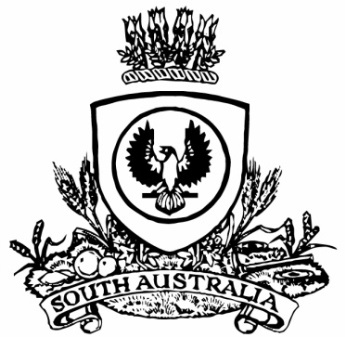 THE SOUTH AUSTRALIANGOVERNMENT GAZETTEPublished by AuthorityAdelaide, Thursday, 24 February 2022ContentsState Government InstrumentsCrown Land Management Act 2009Duck and Quail Open Season Hunting on Unalienated Crown landsI, Michael Joseph Williams, Executive Director, National Parks and Wildlife Service South Australia, delegate of the Minister for Environment and Water, being the Minister for the Crown to whom the administration of the Crown Land Management Act 2009 is for the time being committed,Hereby revoke all previous notices in respect of hunting on unalienated Crown lands, andDeclare that subject to section 56A of the Crown Land Management Act 2009, open season duck hunting on unalienated Crown land is permitted for the duration of the 2022 Duck and Quail Open Seasons as declared by the Minister for Environment and Water in a notice published in The Advertiser on Saturday 22 January 2022, with the exception of the following locations: Riverlands and Murraylands AreaThe waters of the River Murray within 150 metres either side of any lock or weir or barrage structure.Allotment 82, Deposited Plan 115255, Hundred of Cadell.Piece 17 and 18, Deposited Plan 115702, Hundred of Cadell (Cadell Lagoon).Sections 698 and 710, Hundred of Baker.Sections 23, 172, 247, 295, 296, Hundred of Gordon (Thieles Flat).Sections, 146, 386, 387, 426, 479, Hundred of Cadell.Section 388, Hundred of Holder (Maize Island).Allotment 1, Deposited Plan 33283; Allotment 12, Deposited Plan 78511; Allotment 82, Deposited Plan 115255; Allotment 101, Deposited Plan 55181; Piece 17, Deposited Plan 115702 all in the Hundred of Cadell.Piece 18, Deposited Plan 115702, Hundred of Cadell (Cadell Lagoon).Allotment 2, Deposited Plan 34467, Hundred of Waikerie (Hart Lagoon).Allotment 2 in Deposited Plan 26481; Allotment 101 in Deposited Plan 28223; Allotment 201 in Filed Plan 50403; Allotment 13 in Deposited Plan 61131; Allotment 100 in Deposited Plan 72725; Allotment 90 in Deposited Plan 81505; Allotment 16 in Deposited Plan 113848; Allotment 44 in Deposited Plan 113849; Allotment 40 in Deposited Plan 113850; Allotment 8 in Deposited Plan 113851; Allotment 40 in Deposited Plan 120886; Pieces 5 and 6 in Deposited Plan 88864; 23, 24, 25, 26, 41, 56, 57, 164, 168, 170, 175, 176, 180, 289, 305, 309, 310, 324, 419, 454, 455, and 456 in the Hundred of Paringa; Allotment 4 in Deposited Plan 35957, Allotment 801 in Deposited Plan 71116, Allotment 38 in Deposited Plan 74947, Allotment 9 in Deposited Plan 74948, Allotment 11 in Deposited Plan 75393, Allotment 501 in Deposited Plan 75723, and Sections 40, 155, 418, 525, and the Pike River channel bordered by the aforementioned land parcels, all in the Hundred of Paringa (parts of the upper and lower Pike Floodplain).Pieces 5 & 6, Deposited Plan 48756, Cobdogla Irrigation Area (Cobdogla Evaporation Basin).Allotment 10 and 11, Deposited Plan 57239, Hundred of Baker (Coorong).Allotments 200 & 202, Deposited Plan 68309, Hundred of Kingsford (Billiat).Section 469, 470, 474, 540 541 and 542, Hundred of Nangkita (Mundoo Island).South EastAllotment 55, Deposited Plan 114031, Hundred of Waterhouse.Allotment 2, Deposited Plan 114453, Hundred of Waterhouse (Lake St Clair).Allotments 1 to 4, Deposited Plan 23394, Hundreds of Hindmarsh (Lake Leake).Section 725, Hundred of Caroline (Eight Mile Creek).Section 80, Hundred of Lake George (Lake St Clair).Section 225, Hundred of Bray (Lake St Clair – CP).Section 583, Hundred of Waterhouse (Lake Eliza).Section 925, Hundred of MacDonnell.Adelaide and Mount Lofty RangesAllotment 17 and 18 Deposited Plan 116262 and Allotment 22, Deposited Plan 116317 Hundred of Port Adelaide (Port Adelaide).Allotment 1, Deposited Plan 23558 and Piece 112, Deposited Plan 119236 Hundred of Port Gawler (Port Gawler).Allotment 102, 103, and 105, Deposited Plan 44233 and Allotment 104, Deposited Plan 50216 Hundred of Port Adelaide. Allotment 53, Deposited Plan 54498, Hundred of Willunga.Piece 571 and 572, Deposited Plan 68116, Hundred of Port Adelaide.Allotment 509, Deposited Plan 71009, Hundred of Adelaide (Thorndon Park Reservoir).Allotment 22, Deposited Plan 76309, Hundred of Port Adelaide (Mutton Cove).Allotment 21, Deposited Plan 79457 in the Hundred of Waitpinga.Allotment 9, Filed Plan 10453, Hundred of Willunga.Allotment 1, Filed Plan 30401, Part Para Woodlands Reserve.All of the Crown Land parcels within the Adelaide International Bird Sanctuary including Sections 314-316, 320-330, 337, 506-510, 512-515, 535-536, 615 Hundred of Port Adelaide. Allotments 102 and 104 Deposited Plan 50216 in the Hundred of Port Adelaide.Section, 803, 805, 806 and 2115, Hundred of Willunga.Sections 703, 705-707, 809, 825,827, 829 and 830, Hundred of Port Gawler.Section 743, Hundred of Encounter Bay.Section 395 and 396, Hundred of Waitpinga (Cape Jervis).Northern and YorkeAllotment 100, Deposited Plan 117037, Hundred of Carribie.Allotment 60, Deposited Plan 27952, Allotment 63, Deposited Plan 48781 and Allotment 72, Deposited Plan 28222 all in the Hundred of Wallaroo (Wallaroo Mines).Allotment 103, Deposited Plan 92164, Hundred of Bright (Bright).Section 128 and 131, Hundred of Carribie (Point Annie).Section 49 and 50 Hundred of Hallet (Hallet).Sections 105, 108, 137 and 144 Hundred of Mongolata.Sections 47, 52 and 318, Hundred of Tomkinson (Caroona Creek).Section 59, 583, 584, 585, 628, 629, Hundred of Clinton (Clinton).Section 458, Hundred of Hanson (Porter’s Lagoon).Sections 592, 609, 610, 648, 649, 650, 651 and 652, Hundred of Cameron (Bumbunga Lake).West AreaAllotment 410, Deposited Plan 60745, Hundred of Lake Wangary.Section 229, Hundred of Wrenfordsley (Cape Blanche).Piece 23, Deposited Plan 86605, Hundred of Wookata.Section 176, 187, Hundred of Rounsevell (Shag Rock).Outback AreaBlock 422, Hundred 832300, OH (Kopperamanna) (Tirari Desert).Allotment 10 in File Plan 219154 (Lake Eyre (North) Kati Thanda).Allotments 63, 64, 65, 66, 67, 68, 69, 70, 71, 72, 87, 88, 89, 90, 91, 92, 93, 94, 95, 96, 97, 98, 99, 100, 115, 116, 117, 118, 127, 128, 129, 130, 131, 132, 135, 136, 151, 152, 153, 154, 155, 156, 157, 158, 159, 160, 161, 162, 163, 164, 168, 169, 170, 171, 172, 173, 174, 175, 188, 189, 190, 191, 192, 193, 194, 196, 200, 201 Town Plan 831601; Allotments 51 and 52, Deposited Plan 84007; Allotment 54, Deposited Plan 84009; and sections 791, 1081, 1082, 1083 and 1084 in Hundred Plan 831600 (Innamincka town common).Kangaroo Island AreaAllotment 1, Deposited Plan 76540; Allotment 42, Deposited Plan 91868 and Section 507, Hundred of Dudley (Pelican Lagoon).Section 175, Hundred of Cassini (Lathami).Section 50, Hundred of Duncan (Stokes Bay).Declare that hunting is not permitted on unalienated Crown Land in Marine Park Sanctuary Zones as listed in the following schedule.ScheduleAllotment 171, Deposited Plan 22929, Hundred of Winninowie.Allotment 15, Deposited Plan 31182, Hundred of Lake Wangary.Allotment 2, Deposited Plan 33127.Allotment 1, Deposited Plan 33129, Hundred of Clinton.Allotments 1 and 2 Deposited Plan 33131, Hundred of Lake Wangary.Piece 3, Deposited Plan 33745, Hundred of Tiparra.Allotment 1, Deposited Plan 35927, Hundred of MacGillivray.Allotment 204, Deposited Plan 38929, Hundred of Wrenfordsley.Allotment 29, Deposited Plan 41664, Hundred of Wrenfordsley.Allotment 507, Deposited Plan 47651, Hundred of Jenkins.Allotment 500, Deposited Plan 53874, Hundred of Jenkins.Piece 110, Deposited Plan 56246, Hundred of Poynton.Allotment 1, Deposited Plan 69184, Hundred of Lake Wangary.Piece 1, Deposited Plan 73266, Hundred of Wrenfordsley.Allotment 201 of Deposited Plan 74635, Hundred of Dudley.Pieces 6 and 7, Deposited Plan 78588, Hundred of Menzies.Allotments 103, 106 and 109, Deposited Plan 80464, Hundred of Wallanippie.Allotment 529, Filed Plan 55177.Sections 458, 511 and 556, Hundred of Dudley.Section 438, Hundred of Menzies.Sections 631, 685, 686, 687, 688, 689 and 745 all in the Hundred of Melville.Sections 702, Hundred of Port Gawler.Sections 756, 757 and 771, Hundred of Myponga.Section 320 of the Hundred of Yankalilla.Section 547 of the Hundred of Tiparra.Sections 999, 1086, 1087, 1154, 1155, 1156, 1157, 1158, 1226, 1227, 1228, 1246 and 1247 all in the Hundred of Pirie.Section 233, Hundred of Baroota.Sections 972, 1047, 1209 and 1210, 1230, 1231, 1232 and 1233 all in the Hundred of Davenport.Section 120, Hundred of Crozier.Sections 347, 348 and 349, Hundred of Hutchison.Sections 517, 518 and 519, Hundred of Lake Wangary.Sections 123, 511 and 512, Hundred of Lake Wangary.Section 189, Hundred of Warrow.Section 311, Hundred of Playford.Section 245, Hundred of Copley.Section 123, Hundred of Jenkins.Section 390, Hundred of Way.Section 70, Hundred of Poynton.Sections 123, 407, 489, 490 and 493 all in the Hundred of Randell.Sections 158, 159, 175, 237, 240, 241 and 242 all in the Hundred of Wrenfordsley.Sections 46, 47, 48, 58 and 59, all in the Hundred of Bartlett.Section 58 Hundred of Moule.Section 95 Hundred of Wallanippie.Note that: maps showing the location of Marine Park Sanctuary Zones can be found at: http://www.environment.sa.gov.au/marineparks/maps-and-coordinatesDated: 16 February 2022Michael J. WilliamsExecutive DirectorNational Parks and Wildlife ServiceGeographical Names Act 1991Notice of Intention to Assign a Name to a BuildingNOTICE is hereby given pursuant to the provisions of the above Act, that the Attorney-General seeks public comment on a proposal to:Assign the name TARRKARRI – Centre for First Nations Cultures to the Aboriginal Art and Cultures Centre building located within the Lot Fourteen precinct, North Terrace, Adelaide.  Copy of the plan for this naming proposal can be viewed at;the Office of the Surveyor-General, 101 Grenfell Street, Adelaidewww.sa.gov.au/placenameproposalsDated: 16 February 2022Josh Teague MPMinister for Planning and Local Government(exercising the powers and functions of the Attorney-General)DIT:  2022/02579/01Geographical Names Act 1991Notice to Alter Boundaries and Assign a Name to a PlaceNOTICE is hereby given pursuant to Section 11B of the Geographical Names Act 1991, that I, JOSH TEAGUE, exercising the powers of the Minister for Planning & Local Government, Minister of the Crown to whom the administration of the Geographical Names Act 1991 is committed, DO HEREBY;Exclude from the suburb of BUCKLAND PARK that area marked (A) shown highlighted in green on the plan.Assign the name RIVERLEA PARK to that area marked (A).A copy of the plan showing the extent of the altered boundary can be viewed at: www.sa.gov.au/placenameproposalsDated: 11 February 2022Josh Teague MPMinister For Planning and Local Government(exercising the powers and functions of the Attorney-General)DIT:  2011/09593/01Guardianship and Administration Act 1993South AustraliaGuardianship and Administration (Fees) Notice 2022under the Guardianship and Administration Act 19931—Short titleThis notice may be cited as the Guardianship and Administration (Fees) Notice 2022.Note—This is a fee notice made in accordance with the Legislation (Fees) Act 2019.2—CommencementThis notice has effect on 21 March 2022.3—InterpretationIn this notice, unless the contrary intention appears—Act means the Guardianship and Administration Act 1993;regulations means the Guardianship and Administration Regulations 2015.4—Scale of legal practitioner fees (section 65(3) of Act)The scale of fees set out in Schedule 1 is prescribed for the purposes of the Act and the regulations.Schedule 1—Scale of legal practitioner feesMade by the Attorney-GeneralOn 17 February 2022Housing Improvement Act 2016Rent Control RevocationsWhereas the Minister for Human Services Delegate is satisfied that each of the houses described hereunder has ceased to be unsafe or unsuitable for human habitation for the purposes of the Housing Improvement Act 2016, notice is hereby given that, in exercise of the powers conferred by the said Act, the Minister for Human Services Delegate does hereby revoke the said Rent Control in respect of each property.Dated: 24 February 2022Craig ThompsonHousing Regulator and RegistrarHousing Safety Authority, SAHADelegate of Minister for Human ServicesJustices of the Peace Act 2005Section 4Notice of Appointment of Justices of the Peace for South Australia 
by the Commissioner for Consumer AffairsI, Dini Soulio, Commissioner for Consumer Affairs, delegate of the Attorney-General, pursuant to section 4 of the Justices of the Peace Act 2005, do hereby appoint the people listed as Justices of the Peace for South Australia as set out below.For a period of ten years for a term commencing on 15 March 2022 and expiring on 14 March 2032:Neville John WUTTKELuigi TIMPANOVicki Lorraine STOKESPhilip Brian RAWLINGKelvyn John PRESCOTTRichard Neil Jacques POTTERJulie PICKLESTrevor Neil OWENNaomi Carmen MITCHELLSebastian MEZZINOGlenys Jean MACKTanya Marie KEAYSRalph Murray HOLMESGeorge HAIGReginald Barry GOODALLRobert Peter GEORGEIlario Ivano DIMASIDace DARZINSRobert Gordon CURTISKenneth John CRAIGShirley Anne COXGraham Douglas COMBERaymond Allan CLARKAgostino CAPOGRECOFelicity Jean BURTONAnthony Francis BURDENKim Richard BRUMFIELDDarryl Mervyn BISCHOFFElizabeth Anne BACHMANNDated: 18 February 2022Dini SoulioCommissioner for Consumer AffairsDelegate of the Attorney-GeneralLand Acquisition Act 1969Section 16Form 5—Notice of Acquisition1.	Notice of acquisitionThe Commissioner of Highways (the Authority), of 50 Flinders Street, Adelaide SA 5000, acquires the following interests in the following land:Comprising an unencumbered estate in fee simple in that piece of land being portion of Allotment 51 in Deposited Plan No 69076 comprised in Certificate of Title Volume 5976 Folio 171, and being the whole of the land identified as Allotment 81 in D 128002 lodged in the Lands Titles Office expressly excluding Easement(s) over the land marked ‘B’ (TG 8591038).This notice is given under section 16 of the Land Acquisition Act 1969.2.	CompensationA person who has or had an interest consisting of native title or an alienable interest in the land that is divested or diminished by the acquisition or the enjoyment of which is adversely affected by the acquisition who does not receive an offer of compensation from the Authority may apply to the Authority for compensation.2A.	Payment of professional costs relating to acquisition (section 26B)If you are the owner in fee simple of the land to which this notice relates, you may be entitled to a payment up to $10,000 from the Authority for use towards the payment of professional costs in relation to the acquisition of the land.Professional costs include legal costs, valuation costs and any other costs prescribed by the Land Acquisition Regulations 2019.3.	InquiriesInquiries should be directed to:Chris SouthamGPO Box 1533Adelaide SA 5001Telephone: (08) 8343 2574Dated: 17 February 2022The Common Seal of the COMMISSIONER OF HIGHWAYS was hereto affixed by authority of the Commissioner in the presence of:Rocco CarusoManager, Property Acquisition(Authorised Officer)Department for Infrastructure and TransportDIT 2020/16829/01Mental Health Act 2009Authorised Mental Health ProfessionalNOTICE is hereby given in accordance with Section 94(1) of the Mental Health Act 2009, that the Chief Psychiatrist has determined the following person as an Authorised Mental Health Professional:Kelly EickhoffHilda DebreceniXiaoxi LiuA person’s determination as an Authorised Mental Health Professional expires three years after the commencement date.Dated: 16 February 2022Dr J. BrayleyChief PsychiatristMental Health Act 2009South AustraliaMental Health (Fees) Notice 2022under the Mental Health Act 20091—Short titleThis notice may be cited as the Mental Health (Fees) Notice 2022.Note—This is a fee notice made in accordance with the Legislation (Fees) Act 2019.2—CommencementThis notice has effect on 21 March 2022.3—InterpretationIn this notice, unless the contrary intention appears—Act means the Mental Health Act 2009;regulations means the Mental Health Regulations 2010.4—Scale of legal practitioner fees (section 84(3) of Act)The scale of fees set out in Schedule 1 is prescribed for the purposes of the Act and the regulations.Schedule 1—Scale of legal practitioner feesMade by the Attorney-GeneralOn 17 February 2022Mining Act 1971Application for a Mining LeaseNotice is hereby given in accordance with Section 56H of the Mining Act 1971, that an application for a Mining Lease over the undermentioned mineral claim has been received:Applicant:	Pocock Quarries Pty LtdClaim Number:	4500Location:	CT 5848/913, Hartley area, approximately 11km east-northeast of Strathalbyn.Area:	51.89 hectares approximatelyPurpose:	Extractive Minerals (Limestone)Reference:	2020/000397To arrange an inspection of the proposal at the Department for Energy and Mining, please call the Department on 08 8463 3103.An electronic copy of the proposal can be found on the Department for Energy and Mining website:http://energymining.sa.gov.au/minerals/mining/public_notices_mining Written submissions in relation to this application are invited to be received at the Department for Energy and Mining, Mining Regulation, Attn: Business Support Officer, GPO Box 320, Adelaide SA 5001 or dem.miningregrehab@sa.gov.au by no later than 24 March 2022.The delegate of the Minister for Energy and Mining is required to have regard to these submissions in determining whether to grant or refuse the application and, if granted, the terms and conditions on which it should be granted.When you make a written submission, that submission becomes a public record. Your submission will be provided to the applicant and may be made available for public inspection.Dated: 24 February 2022C. JohansonActing Mining Registrar as delegate for the Minister for Energy and MiningDepartment for Energy and MiningMining Act 1971Application for a Mining LeaseNotice is hereby given in accordance with Section 56H of the Mining Act 1971, that an application for a Mining Lease over the undermentioned mineral claim has been received:Applicant:	Sandyridge Holdings Pty LtdClaim Number:	4537Location:	CT 5104/614, Compton area, approximately 7km east of Mount Gambier.Area: 	10.45 hectares approximatelyPurpose: 	Extractive Minerals (Sand and Limestone)Reference:	2021/000522To arrange an inspection of the proposal at the Department for Energy and Mining, please call the Department on 08 8463 3103.An electronic copy of the proposal can be found on the Department for Energy and Mining website:http://energymining.sa.gov.au/minerals/mining/public_notices_mining Written submissions in relation to this application are invited to be received at the Department for Energy and Mining, Mining Regulation, Attn: Business Support Officer, GPO Box 320, Adelaide SA 5001 or dem.miningregrehab@sa.gov.au by no later than 25 March 2022.The delegate of the Minister for Energy and Mining is required to have regard to these submissions in determining whether to grant or refuse the application and, if granted, the terms and conditions on which it should be granted.When you make a written submission, that submission becomes a public record. Your submission will be provided to the applicant and may be made available for public inspection.Dated: 24 February 2022C. JohansonActing Mining Registrar as delegate for the Minister for Energy and MiningDepartment for Energy and MiningMining Act 1971Intention to Grant Exploration LicensesNotice is hereby given, in accordance with Section 28(5) of the Mining Act 1971 (SA) as in force immediately before the lodgement date stated below that the delegate of the Minister for Energy and Mining intends to grant Exploration Licences over the areas described below.Applicant:	Magnetite Mines LimitedLocation:	Mutooroo area—approximately 40km southeast of OlaryPastoral Leases:	Tepco, Mutooroo, OulninaTerm:	Six yearsArea in km2:	180Reference number:	2020/00133Lodgement Date:	1 September 2020Applicant:	Phoenix Minerals Pty LtdLocation:	Carriewerloo area—approximately 45km north of Iron KnobPastoral Leases:	Yudnapinna, Carriewerloo, WartakaTerm:	Six yearsArea in km2:	400Reference number:	2020/00205Lodgement Date:	16 November 2020Applicant:	Phoenix Minerals Pty LtdLocation:	Mulgaria area—approximately 40km northeast of AndamookaPastoral Leases:	Mulgaria, Witchelina, Stuart CreekTerm:	Six yearsArea in km2:	908Reference number:	2020/00219Lodgement Date:	27 November 2020Applicant:	Dig Ore Pty LtdLocation:	Karcultaby area—approximately 65km east of Streaky BayTerm:	Six yearsArea in km2:	329Reference number:	2020/00220Lodgement Date:	27 November 2020Plans and co-ordinates can be found on the Department for Energy and Mining website:http://energymining.sa.gov.au/minerals/exploration/public_notices/exploration_licence_applications or by contacting Mineral Tenements on 08 8463 3103.Community information on mineral exploration licence processes and requirements under the Mining Act 1971 is available from:http://energymining.sa.gov.au/minerals/exploration/public_notices/exploration_licence_applications or hard copy on request to Mineral Tenements.Dated: 24 February 2022J. MartinMining Registrar as delegate for the Minister for Energy and MiningDepartment for Energy and MiningNational Electricity (South Australia) LawSection 90EBNotice of Making of National Electricity Amendment (Regulated Stand-Alone Power Systems) Rule 2022I, Daniel Cornelis van Holst Pellekaan, Minister for Energy and Mining for the Crown in right of the State of South Australia, as the Minister administering the National Electricity (South Australia) Act 1996 of South Australia, hereby make the National Electricity Amendment (Regulated Stand-Alone Power Systems) Rule 2022 under section 90EB(1) of the National Electricity (South Australia) Law on the unanimous recommendation of the Ministers of the participating jurisdictions sitting as the Ministerial Council on Energy for the purposes of that section.The National Electricity Amendment (Regulated Stand-Alone Power Systems) Rule 2022 commences operation as set out below and will, from the first commencement date, be publicly available on the Australian Energy Market Commission website: www.aemc.gov.au Schedule 1 of the Rule commences operation on 1 August 2022.Schedule 2 of the Rule commences operation on 30 May 2023.Schedule 3 of the Rule commences operation 7 days after publication of this notice in the South Australian Government Gazette.Dated: 17 February 2022Hon Daniel Cornelis van Holst Pellekaan MPMinister for Energy and MiningNational Energy Retail Law (South Australia) ActSection 238ABNotice of Making of National Energy Retail Amendment (Regulated Stand-Alone Power Systems) Rule 2022I, Daniel Cornelis van Holst Pellekaan, Minister for Energy and Mining for the Crown in right of the State of South Australia, as the Minister administering the National Energy Retail Law (South Australia) Act 2011 of South Australia, hereby make the National Energy Retail Amendment (Regulated Stand-Alone Power Systems) Rule 2022 under section 238AB(1) of the National Energy Retail Law (South Australia) Act 2011 on the unanimous recommendation of the Ministers of the participating jurisdictions sitting as the Ministerial Council on Energy for the purposes of that section.The National Energy Retail Amendment (Regulated Stand-Alone Power Systems) Rule 2022 commences operation 7 days after the publication of this notice in the South Australian Government Gazette and will, from commencement, be publicly available on the Australian Energy Market Commission website: www.aemc.gov.au Dated: 17 February 2022Hon Daniel Cornelis van Holst Pellekaan MPMinister for Energy and MiningPetroleum and Geothermal Energy Act 2000Grant of Gas Storage Licences—GSLs 1, 2, 3 and 4Pursuant to section 92(1) of the Petroleum and Geothermal Energy Act 2000, notice is hereby given that the undermentioned Gas Storage Licences have been granted under the provisions of the Petroleum and Geothermal Energy Act 2000, pursuant to delegated powers dated 29 June 2018.Description of AreasAll that part of the State of South Australia, bounded as follows:GSL 1Commencing at a point being the intersection of latitude 28°0200S Clarke1858 and longitude 140°4000E Clarke1858, thence east to longitude 140°4300E Clarke1858, south to latitude 28°0500S Clarke1858, west to longitude 140°4200E Clarke1858, south to latitude 28°0800S Clarke1858, west to longitude 140°4100E Clarke1858, south to latitude 28°0900S Clarke1858, west to longitude 140°4000E Clarke1858, south to latitude 28°1000S Clarke1858, west to longitude 140°3400E Clarke1858, north to latitude 28°0500S Clarke1858, east to longitude 140°3700E Clarke1858, north to latitude 28°0400S Clarke1858, east to longitude 140°3800E Clarke1858, north to latitude 28°0300S Clarke1858, east to longitude 140°4000E Clarke1858, and north to point of commencement.AREA: 154 square kilometres approximately.GSL 2Commencing at a point being the intersection of latitude 28°0800S AGD66 and longitude 140°3100E AGD66, thence east to longitude 140°3400E Clarke1858, south to latitude 28°1000S Clarke1858, east to longitude 140°4000E Clarke1858, south to latitude 28°1900S AGD66, west to longitude 140°3500E AGD66, north to latitude 28°1640S AGD66, west to longitude 140°3230E AGD66, north to latitude 28°1600S AGD66, east to longitude 140°3300E AGD66, north to latitude 28°1540S AGD66, east to longitude 140°3320E AGD66, north to latitude 28°1520S AGD66, east to longitude 140°3330E AGD66, north to latitude 28°1500S AGD66, east to longitude 140°3410E AGD66, north to latitude 28°1440S AGD66, east to longitude 140°3500E AGD66, north to latitude 28°1400S AGD66, west to longitude 140°3100E AGD66, north to latitude 28°1230S AGD66, west to longitude 140°2900E AGD66, north to latitude 28°1000S AGD66, east to longitude 140°3100E AGD66, and north to point of commencement.AREA: 224 square kilometres approximately.GSL 3Commencing at a point being the intersection of latitude 28°1130S AGD66 and longitude 140°4230E AGD66, thence east to longitude 140°5100E AGD66, south to latitude 28°1300S AGD66, east to longitude 140°5130E AGD66, north to latitude 28°1250S AGD66, east to longitude 140°5220E AGD66, south to latitude 28°1310S AGD66, east to longitude 140°5230E AGD66, south to latitude 28°1350S AGD66, west to longitude 140°5220E AGD66, south to latitude 28°1420S AGD66, west to longitude 140°5200E AGD66, south to latitude 28°1430S AGD66, west to longitude 140°5120E AGD66, north to latitude 28°1420S AGD66, west to longitude 140°5110E AGD66, north to latitude 28°1410S AGD66, west to longitude 140°5100E AGD66, south to latitude 28°1630S AGD66, west to longitude 140°4450E AGD66, south to latitude 28°1810S AGD66, west to longitude 140°4350E AGD66, north to latitude 28°1630S AGD66, west to longitude 140°4000E Clarke1858, north to latitude 28°1300S AGD66, east to longitude 140°4230E AGD66, and north to point of commencement.AREA: 168 square kilometres approximately.GSL 4Commencing at a point being the intersection of latitude 28°1120S AGD66 and longitude 140°4140E AGD66, thence east to longitude 140°4230E AGD66, south to latitude 28°1300S AGD66, west to longitude 140°4000E Clarke1858, north to latitude 28°1220S AGD66, east to longitude 140°4010E AGD66, north to latitude 28°1210S AGD66, east to longitude 140°4020E AGD66, north to latitude 28°1200S AGD66, east to longitude 140°4030E AGD66, north to latitude 28°1150S AGD66, east to longitude 140°4040E AGD66, north to latitude 28°1140S AGD66, east to longitude 140°4110E AGD66, north to latitude 28°1130S AGD66, east to longitude 140°4140E AGD66, and north to point of commencement.AREA: 10.6 square kilometres approximately.Dated: 17 February 2022Nick PanagopoulosA/Executive DirectorEnergy Resources DivisionDepartment for Energy and MiningDelegate of the Minister for Energy and MiningPetroleum and Geothermal Energy Act 2000Grant of Preliminary Survey Licence—PSL 40Pursuant to section 92(1) of the Petroleum and Geothermal Energy Act 2000, notice is hereby given that the undermentioned Preliminary Survey Licence has been granted under the provisions of the Petroleum and Geothermal Energy Act 2000, pursuant to delegated powers dated 29 June 2018.Description of AreaAll that part of the State of South Australia, bounded as follows:-34°4442.290	138°3446.440-34°4448.160	138°3447.200-34°4455.700	138°3443.900-34°4459.610	138°3423.170-34°4445.350	138°3413.890-34°4433.270	138°3403.490-34°4410.680	138°3353.280-34°4353.850	138°3326.580-34°4400.800	138°3257.690-34°4341.090	138°3251.830-34°4337.400	138°3315.140-34°4345.900	138°3320.140-34°4346.860	138°3331.100-34°4344.150	138°3344.800-34°4353.730	138°3349.200-34°4402.080	138°3400.020-34°4400.560	138°3408.820-34°4424.330	138°3417.820-34°4442.290	138°3446.440All coordinates in GDA94AREA: 1.80 square kilometres approximatelyDated: 17 February 2022Nick PanagopoulosA/Executive DirectorEnergy Resources DivisionDepartment for Energy and MiningDelegate of the Minister for Energy and MiningPlanning, Development and Infrastructure Act 2016Section 108(6)Variation of DeclarationPreambleOn 26 November 2015, the development of a deep water port at Port Spencer was declared a major development (refer notice in the Gazette on 26 November 2015, pages 5036-5037) under Section 46 of the former Development Act 1993. Schedule 2 of the declaration specified those land parcels and associated coastal waters where the specified forms of development under Schedule 1 would take place. Peninsula Ports now seeks to include additional land to allow for a change to and expansion of the approved and previously varied layout (refer notice in the Gazette on 13 August 2020, pages 4314-4319).NoticePURSUANT to section 108(6) of the Planning, Development and Infrastructure Act 2016 and regulation 11A(b) of the Planning, Development and Infrastructure (Transitional Provisions) Regulations 2017, and being of the opinion that a varied declaration is appropriate for the proper assessment of the development, I declare that section 111 of the Act applies to any development of a kind specified in Schedule 1 (refer notice in the Gazette on 26 November 2015, pages 5036-5037), and in those areas of the state specified in the amended Schedule 2 below.Schedule 2Specified Part of the StateThe following part of the state is specified for the purposes of Schedule 1:(a)	Section 386, Hundred of Yaranyacka, certificate of title volume 6037, folio 404;(b)	Section 387, Hundred of Yaranyacka, certificate of title volume 6066, folio 698;(c)	Allotment 23 in Deposited Plan 78441, Hundred of Yaranyacka, certificate of title volume 6037, folio 404;(d)	Allotment 24 in Deposited Plan 78441, Hundred of Yaranyacka, certificate of title volume 6066, folio 698;(e)	Allotment 25 in Deposited Plan 78441, Hundred of Yaranyacka, Crown Record volume 6029, folio 386;(f)	wharf and ship loading infrastructure extending into Spencer Gulf; and(g)	a 100m wide road transport corridor along the ungazetted Swaffers Road, and(h)	the portion of the public (unmade) road adjoining Sections 386 and 387 and allotment 23 in Deposited Plan 78441 in the Hundred of Yaranyacka and more particularly delineated and lettered ‘A’, ‘B’ and ‘C’ respectively on Preliminary Plan 21/0021.Dated: 17 February 2022Joshua TeagueMinister for Planning and Local GovernmentPlanning, Development and Infrastructure (Transitional Provisions) Regulations 2017Notice Under Regulation 8(2)City of Mitcham – Special Residential Character Areas Development Plan AmendmentPreambleThe Special Residential Character Areas Development Plan Amendment (the Amendment) by the City of Mitcham has been finalised in accordance with the relevant provisions of the repealed Development Act 1993 and the Planning, Development and Infrastructure (Transitional Provisions) Regulations 2017 (the Transitional Provisions Regulations).Pursuant to regulation 8(1)(d) of the Transitional Provisions Regulations, the Minister for Planning and Local Government has adopted the Amendment.PURSUANT to regulation 8(2) of the Transitional Provisions Regulations, I, JOSH TEAGUE, Minister for Planning and Local Government, hereby give notice of an amendment to the Planning and Design Code (the Code) to give effect to the Amendment, subject to such modifications as may be necessary on account of the Amendment being adopted as an amendment to the Code rather than as an amendment to a Development Plan.FURTHER and pursuant to regulation 8(3)(b) of the Transitional Provisions Regulations, I fix the day on which the Amendment is published on the PlanSA - SA Planning Portal, as an amendment to the Code, as the day on which the Amendment will come into operation.Dated: 16 February 2022Josh Teague MPMinister for Planning and Local GovernmentSouth Australian Skills Act 2008Part 4—Apprenticeships, Traineeships and Training ContractsPURSUANT to the provision of the South Australian Skills Act 2008, the South Australian Skills Commission (SASC) gives notice that determines the following Trades or Declared Vocations in addition to the Gazette notices of:Trades or Declared Vocations and Required Qualifications and Training Contract Conditions for the 
Business Services (BSB), Financial Services (FNS), Forest and Wood Products (FWP), Property Services (CPP), Transport and Logistics (TLI), Sport, Fitness and Recreation (SIS), Australian Meat Processing (AMP), 
Hairdressing and Beauty Services (SHB) Training Package/sLocal Government InstrumentsCity of AdelaideLocal Government Act 1999Adelaide Economic Development Agency Charter 2022The City of Adelaide has resolved to amend the Charter for the Adelaide Economic Development Agency subsidiary, established pursuant to Section 42 of the Local Government Act 1999.Pursuant to Clause 3 of Part 1 of Schedule 2 of the Local Government Act 1999, the Charter of the Adelaide Economic Development Agency, as amended is set out below.Dated: 16 February 2022Clare MocklerChief Executive OfficerAdelaide Economic Development AgencyCharter—2022Table of Contents1.	INTRODUCTION1.1	Name of Subsidiary1.2	Dictionary1.3	Interpretation2.	THE AGENCY2.1	Establishment2.2	Corporate Status2.3	About this Charter2.4	Objects and Purposes2.5	Property2.6	National Competition Policy3.	POWERS, FUNCTIONS AND DUTIES4.	BOARD OF MANAGEMENT4.1	Role of Board4.2	Functions of the Board4.3	Membership of the Board4.4	Appointment of Board Members4.5	Removal of Board Members4.6	Vacation of the Office of Board Member4.7	Remuneration and Expenses of Board Members4.8	Register of Interests4.9	Saving Provision4.10	Governance Issues for Members of the Board4.11	Meetings of the Board4.12	Special Meeting4.13	Minutes4.14	Annual General Meeting4.15	Board Annual Performance Review5.	AEDA MANAGING DIRECTOR5.1	Appointment of Managing Director5.2	Duties and Powers of the Managing Director5.3	Delegation by the Managing Director6.	MANAGEMENT6.1	Strategic Management Plans6.2	Annual Business Plan and Budget6.3	Reporting6.4	Financial Management6.5	Audit6.6	Borrowings and Expenditure7.	MISCELLANEOUS7.1	Insurance7.2	Winding Up7.3	Common Seal7.4	Principal Office7.5	Service of Documents7.6	Access to Information/Records8.	CIRCUMSTANCES NOT PROVIDED FOR9.	PERFORMANCE AND ACCOUNTABILITY OF SUBSIDIARY1.	INTRODUCTION1.1	Name of SubsidiaryThe name of the subsidiary is the Adelaide Economic Development Agency.1.2	DictionaryIn this Charter:1.2.1	Act means the Local Government Act 1999 and all relevant Regulations made thereunder;1.2.2	Adelaide City Council means the Corporation of the City of Adelaide;1.2.3	Agency means the Adelaide Economic Development Agency established as a single Council Subsidiary pursuant to Section 42 of the Act;1.2.4	Board means the Board of Management of the Agency established under this Charter;1.2.5	Board Member means a member of the Board;1.2.6	Budget means the annual budget adopted by the Agency and approved by Council;1.2.7	Annual Business Plan means the annual business plan adopted by the Agency and approved by Council;1.2.8	Chairperson means the then current appointed Chairperson of the Board;1.2.9	Charter means this Charter of the Agency prepared and adopted by the Council;1.2.10	City of Adelaide means the area of the Adelaide City Council;1.2.11	Council means the body corporate consisting of members appointed or elected to the council in accordance with the Local Government Act or the Local Government (Elections) Act 1999 (the elected body of the Corporation of the City of Adelaide);1.2.12	Council’s CEO means the person occupying the office of Chief Executive Officer of the Corporation of the City of Adelaide, or their delegate;1.2.13	Deliberative Vote means a vote cast by each Board Member (including the Chairperson) for the purpose of deciding a matter under deliberation;1.2.14	 Managing Director means the Adelaide Economic Development Agency Managing Director, the person appointed by the Corporation of the City of Adelaide to that role to manage the business of the Agency and the Board;1.2.15	Financial Year means 1 July in each year to 30 June in the subsequent year;1.2.16	Gazette means the South Australian Government Gazette;1.2.17	Rundle Mall means the precinct bordered by the North Side of Grenfell Street, West side of Pulteney Street, South Side of North Terrace and East Side of King William Street and the land in between, as shown in Annexure 1;1.2.18	Simple Majority means a majority of those present and entitled to vote.1.3	InterpretationIn this Charter:1.3.1	the singular includes the plural and vice versa and words importing a gender include other genders;1.3.2	words importing natural persons include corporations;1.3.3	reference to a Section(s) is to a section of the Act and includes any section that substantially replaces that Section and deals with the same matter; and1.3.4	headings are for ease of reference only and do not affect the construction of this Charter.2.	THE AGENCY2.1	Establishment2.1.1	The Agency is established as a single council subsidiary pursuant to Section 42 of the Act.2.1.2	The establishment of the Agency does not derogate from the power of Council to act independently in relation to a matter within the jurisdiction of the Agency.2.2	Corporate StatusThe Agency is a body corporate under the Act and in all things acts through the Board which has the responsibility to manage the business and other affairs of the Agency ensuring that the Agency acts in accordance with the Act and this Charter.2.3	About this Charter2.3.1	This Charter is the charter of the Agency.2.3.2	The Charter binds the Agency and the Council.2.3.3	Despite any other provision in the Charter:2.3.3.1	if the Act prohibits a thing being done, the thing may not be done;2.3.3.2	if the Act requires a thing to be done, that thing must be done; and2.3.3.3	if a provision of the Charter is, or becomes, inconsistent with the Act, that provision must be read down, or failing that severed from this Charter to the extent of the inconsistency.2.3.4	The Charter may not be amended except by the Council passing a resolution in the same terms. An amendment is not effective unless and until a copy of the Charter, as amended, is published in the South Australian Government Gazette.2.3.5	This Charter may be reviewed by the Council at any time and must in any event be reviewed at least once in every four years or whenever it is relevant to do so.2.3.6	The Council’s CEO has determined that a copy of the Charter must be published on the website of the Corporation of the City of Adelaide and the Agency.2.3.7	This Charter must be read in conjunction with Schedule 2 to the Act. The Agency must conduct its affairs in accordance with Schedule 2 of the Act except as modified by this Charter as permitted by Schedule 2 of the Act.2.3.8	Nothing in this Charter shall be construed as limiting or altering the existence of any right or entitlement of the Council under the Act.2.4	Objects and PurposesThe objects and purposes of the Agency are:2.4.1	To accelerate economic growth in the City of Adelaide by attracting investment and supporting businesses, festivals and events, as well as visitor, student and residential growth;2.4.2	To promote the City of Adelaide as a destination and ‘magnet city’ and increase its visitation and use by residents, workers, visitors and the community in general;2.4.3	To position the Rundle Mall as the State’s premier retail and commercial shopping precinct in order to sustain retail, business and economic viability; and2.4.4	To ensure that the Agency operates within the terms of this Charter and the Council’s Strategic Plan.2.5	Property2.5.1	All property held by the Agency is held by it on behalf of the Corporation of the City of Adelaide.2.5.2	The Agency may acquire or dispose of or otherwise deal with chattels, plant and equipment provided that such dealing is consistent with and permitted in the Council approved Annual Business Plan and Budget, or is otherwise expressly approved in writing by the Council’s CEO.2.6	National Competition PolicyThe Agency must undertake any commercial activities which constitute a significant business activity in accordance with the principles of competitive neutrality.3.	POWERS, FUNCTIONS AND DUTIES3.1	Subject to the Charter the powers, functions and duties of the Agency are to be exercised in the performance of the Agency’s objects and purposes. In addition to those specified in the Act, the Agency shall have the following powers, functions and duties:3.1.1	To work collaboratively with the State Government, strategic partners, peak bodies and key stakeholders and avoid duplication of effort in the delivery of its functions and duties;3.1.2	To position the City of Adelaide as an attractive investment opportunity for commercial and residential property development;3.1.3	To support the growth and development of existing businesses and attract new businesses, industries and entrepreneurs to establish in the City of Adelaide;3.1.4	To promote and market the City of Adelaide to local, interstate and international visitors and investors;3.1.5	To position and promote the City of Adelaide as Australia’s premier festival and event destination with the aim of increasing visitation and investment;3.1.6	To attract and support growth of the visitor economy, including international students, festivals, events, conferences, conventions and exhibitions;3.1.7	To activate, promote and market the Rundle Mall;3.1.8	To promote and develop mainstreet precincts as commercial hubs of economic, cultural and social significance;3.1.9	To manage risks associated with the Objects and Purposes and to ensure that the Agency complies with all relevant legislative and compliance requirements including those expressed by the Council’s CEO;3.1.10	To expend funds raised through the separate rate declared by the Council on rateable land in the Rundle Mall and provided to the Agency to directly support Rundle Mall;3.1.11	To, in the performance of its functions and in all of its plans, policies and activities, give due weight to economic, social and environmental considerations;3.1.12	To compromise, compound, abandon or settle a debt or claim owed to the Agency;3.1.13	To make submissions for and accept grants, subsidies and contributions to further the Agency’s objects and purposes;3.1.14	With the prior approval of the Council, invest funds in accordance with the Act;3.1.15	Raise and retain funds to further the Agency’s objects and purposes through sponsorship, grants, advertising, fees and charges;3.1.16	The power to accumulate surplus funds;3.1.17	To enter into any kind of contract, purchase, sell, lease, hire, rent or otherwise acquire or dispose of any chattel, plant or equipment for the Agency;3.1.18	To institute, initiate and carry on legal proceedings;3.1.19	To make recommendations to Council in relation to the maintenance and upgrade of the Rundle Mall’s existing infrastructure and physical appearance to ensure it is maintained to a high standard;3.1.20	To do all things reasonably necessary or convenient for or incidental to the exercise performance or discharge of the Agency’s powers, functions or duties;3.1.21	To assess the contestability of contracts for Council services provided to the Agency; and3.1.22	Exercise such other powers and functions as are expressly delegated to the Agency in writing by the Council and Council’s CEO from time to time.3.2	The Agency is not authorised to act outside the area of the City of Adelaide unless the prior express written approval of the Council is obtained.3.3	To the extent that a matter arises concerning the Agency for which the Agency does not have an adopted policy (which policies must be consistent with those of the Corporation of the City of Adelaide) the Agency must comply with this Charter and with any and all adopted policies of the Council that exist in relation to that matter, except where the Council has resolved otherwise or where the Council policy provides otherwise.3.4	Delegations3.4.1	In accordance with and subject to the Act, the Council may delegate to the Agency a power or function vested or conferred on the Council under the Act or another Act.3.4.2	The Agency may, in accordance with the Act and this Charter, delegate such of its powers, functions or duties vested or conferred under the Act or another Act, or the Charter to:3.4.2.1	A committee;3.4.2.2	An employee of the Corporation of the City of Adelaide;3.4.2.3	A person for the time being occupying a particular office or position within the Agency.3.4.3	The Agency must adopt and regularly review a formal written policy which sets out those powers, functions and duties which are to be the subject of delegation including the terms and conditions of such delegation and the limits and restrictions on the exercise of the relevant powers, functions and duties delegated.3.4.4	The Agency may not delegate:3.4.4.1	The power to borrow money or obtain any other form of financial accommodation not being a drawdown of an approved overdraft facility;3.4.4.2	The power to approve expenditure of money on the works, services or operations of the Agency not set out or included in a Budget;3.4.4.3	The power to approve the reimbursement of expenses or payment of remuneration fees or allowances to Board Members;3.4.4.4	The power to adopt the Budget;3.4.4.5	The power to adopt or revise financial estimates and reports; and3.4.4.6	The power to make any application or recommendation to a Minister.3.4.5	A delegation by the Agency is:3.4.5.1	subject to conditions and limitations determined by the Agency or specified by the regulations;3.4.5.2	revocable at will and does not prevent the Agency from acting in a matter which has been delegated.3.5	Committees3.5.1	The Board may establish a committee of the Board for the purpose of:3.5.1.1	enquiring into and reporting to the Board on any matter within the Agency’s functions and powers and as detailed in the terms of reference given by the Board to the committee or;3.5.1.2	exercising, performing or discharging delegated powers, functions or duties.3.5.2	The Board may authorise the formation, terms of reference and membership for any committee (and any changes to the terms of reference or membership of any existing committee) in each case as it sees fit.3.5.3	The Board may establish advisory committees consisting of or including persons who are not Board Members for enquiring into and reporting to the Board on any matter within the Agency’s functions and powers and as detailed in the terms of reference which must be given by the Board to the advisory committee.3.5.4	Any committee formed by the Board must conform to any resolution, regulations or policies that may be imposed by the Board in the exercise of the powers and functions delegated and entrusted to the committee.3.5.5	The meetings and proceedings of any committee or advisory committee are governed by the provisions in this Charter for regulating meetings and proceedings of the Board so far as those provisions are applicable and not affected by any resolution, regulations or policies made by the Board under clauses 3.5.2 and 3.5.3.3.5.6	Without limiting the powers of the Board with respect to the formation of committees the Agency will establish an Advisory Committee for enquiring into and reporting to the Agency on any matter within the Agency’s functions and powers, including to provide a formal mechanism for city businesses, mainstreets, precincts and other stakeholders to provide advice to the Board and;3.5.6.1	The membership of the Advisory Committee will be established by the Committee’s Terms of Reference.3.5.6.2	The Terms of Reference of the Advisory Committee will be approved by the Council.3.5.6.3	The Advisory Committee representative Board Member will be appointed by the Board once every twelve months to reflect the skills and experience required on the Board from time to time.3.5.7	The Chairperson is an ex-officio member of any committee or advisory committee established by the Board.3.5.8	A member of a committee established by the Board holds office at the pleasure of the Board.4.	BOARD OF MANAGEMENT4.1	Role of BoardThe Agency is a body corporate and is governed by a Board of Management which has the responsibility to manage the business and other affairs of the Agency in accordance with this Charter, all relevant legislation and any delegations made to it. A decision of the Board is a decision of the Agency.4.2	Functions of the BoardIn addition to the functions of the Board set out in the Act, the Board has the following functions, duties and powers:4.2.1	formulating and observing strategic plans and strategies to achieve the objects and purposes of the Agency;4.2.2	providing professional input and policy direction to the Agency;4.2.3	provide input and support to the Council’s CEO regarding monitoring, measuring and overseeing the performance of the Managing Director;4.2.4	ensuring that a code of conduct dealing with ethical behaviour and integrity is established and implemented in all business dealings of the Agency and Board Members;4.2.5	exercising the care, diligence and skill that a prudent person of business would exercise in managing the affairs of other persons;4.2.6	ensuring that the Council’s CEO is advised, as soon as practicable, of any material risk or situation that affects the financial or operating capacity of the Agency;4.2.7	ensuring that all information furnished to the Council and the Council’s CEO is accurate;4.2.8	ensure that the Agency acts in a professional and ethical manner, ensuring integrity, transparency and accountability in its decision making, and preventing actual or perceived corruption, maladministration and misconduct; and4.2.9	ensure that the activities of the Agency are conducted efficiently and effectively and that the assets of the Agency are properly managed and maintained.4.3	Membership of the Board4.3.1	A Board Member appointed under clause 4.4 must be a natural person, but need not be an officer, employee or elected member of the Council.4.3.2	It is intended that Board Members collectively have relevant experience and commercial acumen.4.4	Appointment of Board Members4.4.1	The Board shall consist of a maximum of nine Board Members to be appointed as follows:4.4.1.1	one Board Member must be the Lord Mayor of the Council or an elected member nominated by the Lord Mayor;4.4.1.2	one Board Member must be a representative of the Advisory Committee established under this Charter; and4.4.1.3	up to another seven Board Members must be appointed by the Council following an expression of interest process as follows:(a)	one Board Member with board leadership experience will be nominated by a Board Member selection panel, comprising the Council’s CEO, the Council’s senior manager in charge of human resources, and three Council Members appointed by resolution of Council, to be a Board Member and Chairperson; and(b)	up to six Board Members with an appropriate range of skills and experience, including at least three Board Members who are business owners within the City of Adelaide, with at least one being a small business owner, will be nominated by a Board Member selection panel comprising the Council’s CEO, the Council’s senior manager in charge of human resources, the Chairperson and three Council Members.(c)	all nominations pursuant to sub paragraphs (a) and (b) will be recommended to the Council by the Board Member selection panel, for Council endorsement.4.4.2	The Board Members, other than the Advisory Committee representative who is appointed for a 12 month term, shall be appointed for a maximum three year term as determined by the Council, provided that the Council shall endeavour to ensure that no more than half the Board Members’ terms of office expire in the same year.4.4.3	A Board Member is eligible to apply, through the expression of interest process, for re-appointment at the expiration of their term of office, for a maximum of three consecutive terms.4.4.4	The Council’s CEO must give to the Agency a written notice of appointment, termination, or revocation of appointment of a Board Member.4.4.5	Each Board Member must give to the Council’s CEO a signed written acceptance to act as a Board Member.4.4.6	The Board will appoint a Board Member, other than the Chairperson, to be the Deputy Chairperson and will notify the Council’s CEO of this appointment.4.4.7	The Chairperson shall preside at all meetings of the Board and in the event of the Chairperson being absent from a meeting the Deputy Chairperson shall preside and in the event of both the Chairperson and the Deputy Chairperson being absent from a meeting the Board Members present shall appoint a Board Member from amongst them who shall preside for that meeting or until the Chairperson or the Deputy Chairperson is present.4.4.8	In the event that the Chairperson:4.4.8.1	resigns; or4.4.8.2	is removed from office by the Council; or4.4.8.3	is no longer eligible to act as a Board Member,then the Deputy Chairperson shall act in that office or, in the event of the Deputy Chairperson refusing or being unable to act as Chairperson, the Board shall appoint from amongst the Board Members a Chairperson who shall hold office as Chairperson until a Chairperson has been appointed by the Council whereupon the person so appointed will hold office for the duration of the original appointment or such other term as determined by the Council and permitted by this Charter.4.4.9	The Chairperson and the Deputy Chairperson are eligible to apply for re-appointment at the expiration of their term of office in accordance with clause 4.4.1.4.4.10	If any vacancy occurs in the membership of the Board during a term, the Council can appoint a Board Member for the remainder of the term at their discretion.4.5	Removal of Board Members4.5.1	Neither the Agency nor the Board may remove a Board Member.4.5.2	The Council may remove a Board Member from office by giving to the Agency and the Board Member a written notice of removal of the Board Member.4.5.3	The Council’s CEO may remove a Board Member who is absent, without leave of the Board, from three consecutive ordinary meetings of the Board.4.5.4	The Council may remove a Board Member, either of its own volition or upon recommendation of the Board passed by a two thirds majority vote of the Board Members present (excluding the Board Member subject to this Clause 4.5.4) for:4.5.4.1	any behaviour of the Board Member which, in the opinion of the Board or the Council amounts to impropriety;4.5.4.2	serious neglect of duty in attending to the responsibilities of a Board Member;4.5.4.3	breach of fiduciary duty to the Agency or the Corporation of the City of Adelaide;4.5.4.4	breach of the duty of confidentiality to the Agency or the Adelaide City Council;4.5.4.5	breach of the propriety requirements of the Board; or4.5.4.6	any other behaviour which may discredit the Board, the Agency or the Adelaide City Council.4.6	Vacation of the Office of Board Member4.6.1	A person vacates office as a Board Member if and when:4.6.1.1	Clause 4.5 requires;4.6.1.2	Schedule 2, Clause 4(3) of the Act requires or permits; or4.6.1.3	the person was, when appointed, an elected Member of the Council and ceases to be an elected Member of the Council.4.6.2	A Board Member may retire from office at any time by giving notice to the Council and to the Board.4.7	Remuneration and Expenses of Board Members4.7.1	The Agency is entitled to pay appropriate remuneration fees to all Board Members as expressly approved by resolution of the Council.4.7.2	All Board Members will receive from the Agency reimbursement of expenses properly incurred in performing or discharging official functions and duties as determined by the Agency and set out in a policy adopted by the Agency for the purposes of this clause.4.7.3	Attendance of meetings as members of committees established by the Board can be remunerated subject to prior Council approval.4.8	Register of InterestsA Board Member is required to submit returns to the Agency under Chapter 5, Part 4, Division 2 of the Act.4.9	Saving Provision4.9.1	In accordance with Schedule 2, Clause 40 of the Act no act or proceeding of the Agency is invalid by reason of:4.9.1.1	a vacancy or vacancies in the membership of the Board; or4.9.1.2	a defect in the appointment of a Board Member.4.10	Governance Issues for Members of the Board4.10.1	The principles regarding conflict of interest prescribed in the Act apply to all Board Members in the same manner as if the Agency was a council and the Board Member was an elected member of a council.4.10.2	The Board Members will at all times act in accordance with their duties of confidence and confidentiality and individual fiduciary duties including honesty and the exercise of reasonable care and diligence with respect to the performance and discharge of official functions and duties as required by Chapter 5, Part 4, Division 1 of the Act and Schedule 2, Part 1, Clause 7 to the Act.4.11	Meetings of the Board4.11.1	Subject to Schedule 2, Clause 5 of the Act, the Board may determine its own procedures for meetings, which must be fair and contribute to free and open decision making.4.11.2	An ordinary meeting of the Board must take place at such times and places as may be fixed by the Board from time to time and in any event not less than once per quarter.4.11.3	A Board meeting must be held at a reasonable time and, if the meeting is to be held in person, at a reasonable place.4.11.4	An ordinary meeting of the Board will constitute an ordinary meeting of the Agency. The Board shall administer the business of the ordinary meeting.4.11.5	Telecommunications Meeting4.11.5.1	For the purposes of this Clause 4.11.5 the contemporary linking together by telephone, audio-visual or other instantaneous means (telecommunications meeting) of a number of the Board Members, provided that at least a quorum is present, is deemed to constitute a meeting of the Board and is deemed attendance for those respective Board Members taking part.4.11.5.2	Each of the Board Members taking part in the telecommunications meeting must at all times during the telecommunications meeting be able to hear and be heard by each of the Board Members present.4.11.5.3	At the commencement of the meeting each Board Member must announce their presence to all other Board Members taking part in the meeting.4.11.5.4	A Board Member must not leave a telecommunications meeting by disconnecting their telephone, audio-visual or other communication equipment unless that Board Member has previously notified the Chairperson of the meeting.4.11.6	Written Resolution4.11.6.1	A proposed resolution in writing and given to all Board Members in accordance with proceedings determined by the Board will be a valid decision of the Board where a majority of Board Members vote in favour of the resolution by signing and returning the resolution to the Managing Director or otherwise giving written notice of their consent and setting out the terms of the resolution to the Managing Director.4.11.6.2	The resolution shall thereupon be as valid and effectual as if it had been passed at a meeting of the Board duly convened and held.4.11.7	Notice of ordinary meetings of the Board must be given by the Managing Director to each Board Member not less than three clear business days prior to the holding of the meeting.4.11.8	Notice of any meeting of the Board must:4.11.8.1	be in writing; and4.11.8.2	set out the date, time and place of the meeting; and4.11.8.3	be issued by the Managing Director; and4.11.8.4	contain or be accompanied by the agenda for the meeting; and4.11.8.5	be accompanied by a copy of any documents or reports that are to be considered at the meeting (so far as this is practicable).4.11.9	The Managing Director must maintain a record of all notices of meetings given to Board Members.4.11.10	The Chairperson may convene urgent general meetings of the Board at the Chairperson’s discretion.4.11.11	The Chairperson shall convene other meetings of the Board as a general meeting may direct.4.11.12	A majority of the Board Members present at a meeting of the Board may adjourn the meeting from time to time and from place to place.4.11.13	Quorum and Voting4.11.13.1	The quorum for any meeting of the Board, including special meetings, is half the total number of Board Members plus one and no business may be transacted at a meeting of the Board unless a quorum is present.4.11.13.2	Each Board Member present at a Board meeting has one vote on a question arising for decision at that meeting and, if the votes are equal, the Chairperson or other person presiding at the meeting may exercise a casting vote.4.11.13.3	Subject to the Act and this Charter each Board Member validly present at a Board meeting must vote on a matter arising for decision at that meeting.4.11.14	Subject to Clause 4.14 and to the absolute discretion of the Board to conduct any meeting or part of any meeting in public, meetings of the Board will not be conducted in a place open to the public and Chapter 6 Part 3 of the Act does not extend to the Agency.4.12	Special Meeting4.12.1	The Council or any Board Member may by e-mail request to the Managing Director require a special meeting of the Board to be held.4.12.2	On receipt of the request the Managing Director shall issue a notice of the special meeting to all Board Members at least 24 hours prior to the commencement of the special meeting.4.12.3	The request by any Board Member to the Managing Director of the Agency requiring a special meeting to be held must be accompanied by the proposed agenda for the meeting and any written reports intended to be considered at the meeting (and if the proposed agenda is not provided the request is of no effect).4.13	Minutes4.13.1	The Managing Director must cause minutes to be kept of the proceedings at every meeting of the Board, including special meetings and the Annual General Meeting.4.13.2	Other than the minutes of an Annual General Meeting which are dealt with in accordance with clause 4.14.6, for every meeting of the Board, including special meetings, the minutes must be:4.13.2.1	prepared and distributed to Board Members and the Council’s CEO within five business days of the meeting to which they relate; and4.13.2.2	presented to the next ordinary meeting of the Board for confirmation and adoption. The minutes must be provided to Council within two business days following the meeting at which they are confirmed and adopted.4.13.3	Where the Managing Director is excluded from attendance at a meeting of the Board the person presiding at the meeting shall cause the minutes to be kept.4.14	Annual General Meeting4.14.1	An Annual General Meeting of the Board shall be held prior to November in each year at a place and time determined by a resolution of the Board.4.14.2	Notice of the Annual General Meeting will be given by:4.14.2.1	placing a copy of the notice and agenda on public display at the principal office of the Agency and at the Adelaide City Council; and4.14.2.2	in such other manner as the Managing Director considers appropriate.4.14.3	The notice and agenda must be placed on public display for at least 14 clear days before the Annual General Meeting and must be available to the public:4.14.3.1	for inspection, without charge;4.14.3.2	by provision of a copy on the Agency’s website; and4.14.3.3	on public display until completion of the Annual General Meeting.4.14.4	A reasonable number of copies of the notice and agenda and any document or report supplied to Board Members for the Annual General Meeting must be available for members of the public at the meeting.4.14.5	The Annual General Meeting will be conducted in a place open to the public and will consider and deal with business of a general nature aimed at reviewing the progress and direction of the Agency over the immediately preceding Financial Year and shall include the following:4.14.5.1	Chairperson’s report;4.14.5.2	Managing Director’s report;4.14.5.3	the audited financial statements of the Agency for the previous Financial Year; and4.14.5.4	any other general business determined by the Board to be considered at the Annual General Meeting.4.14.6	The minutes of the Annual General Meeting must be available to the public within five days of the Annual General Meeting for inspection or by provision of a copy on the Agency’s website and presented to the next Annual General Meeting of the Board for confirmation.4.15	Board Annual Performance Review4.15.1	The Board of the Agency will undertake an annual performance evaluation of the Agency.4.15.2	The Board will provide the Council with a report on the outcome of the annual performance review.5.	AEDA MANAGING DIRECTOR5.1	Appointment of Managing Director5.1.1	All employees of the Agency are employees of the Adelaide City Council.5.1.2	The Council’s CEO will lead a selection panel to determine and undertake an expression of interest process to appoint a person to be the Managing Director of the Agency, on terms and conditions determined by the Council’s CEO, to manage the business of the Agency.5.1.3	The selection panel members will be the Chairperson of the Agency, and the Council’s CEO.5.1.4	In the absence of the Managing Director for any period, the Council CEO may, in consultation with the Chairperson, appoint a suitable person to act in a position of Managing Director during the absence of the Managing Director.5.2	Duties and Powers of the Managing Director5.2.1	The Managing Director is responsible for the day to day management of the Agency who will ensure that:5.2.1.1	sound business management practices are applied in the efficient and effective management of the operations of the Agency; and5.2.1.2	records are kept of the business and financial affairs of the Agency in accordance with this Charter in addition to other duties provided for by this Charter and those specified in the terms and conditions of appointment of the Managing Director.5.2.2	The duties, functions, responsibilities and authority of the Managing Director will be specified in the terms and conditions of their appointment with the Adelaide City Council and will include:5.2.2.1	attending at all meetings of the Board unless excluded by resolution of the Board;5.2.2.2	inviting any person to attend at any meeting to act in an advisory capacity;5.2.2.3	ensuring that the lawful decisions of the Board are implemented in a timely and efficient manner;5.2.2.4	providing information to assist the Board to assess the Agency’s performance against its strategic management plans and the Annual Business Plan and Budget;5.2.2.5	appointing, managing, suspending and dismissing employees engaged to perform work for the Agency;5.2.2.6	determining the conditions of employment of employees engaged to perform work for the Agency within the Budget;5.2.2.7	providing advice and reports to the Agency and Board Members on the exercise and performance of its powers and functions under this Charter, the Act or any other legislation;5.2.2.8	ensuring that the Agency is at all times complying with Schedule 2 of the Act;5.2.2.9	ensuring that the Agency’s Annual Report is prepared for approval by the Agency and distributed to Council in conformity with this Charter;5.2.2.10	co-ordinating and initiating proposals for consideration of the Agency including, but not limited to, continuing improvement of the operations of the Agency;5.2.2.11	ensuring that the assets and resources of the Agency are properly managed and maintained;5.2.2.12	exercising, performing or discharging other powers, functions or duties conferred on the Managing Director by or under the Act or any other Act and performing other functions lawfully directed by the Agency;5.2.2.13	achieving financial outcomes in accordance with adopted plans and budgets of the Agency;5.2.2.14	such other duties, functions, responsibilities and powers contained in this Charter or under the Act.5.3	Delegation by the Managing Director5.3.1	The Managing Director may delegate or sub-delegate to an employee seconded to the Agency (including an employee for the time being occupying a particular office or position), or a committee comprising employees seconded to the Agency, any power or function vested in the Managing Director.5.3.2	Any delegation or sub-delegation by the Managing Director may be subject to any conditions or limitations as determined by the Managing Director.5.3.3	Where a power or function is delegated to an employee, the employee is responsible to the Managing Director for the efficient and effective exercise or performance of that power or function.5.3.4	Where a power or function is delegated to an employee seconded to the Agency or an employee for the time being occupying a particular office or position, that person is then responsible to the Managing Director for the efficient and effective exercise or performance of that power or function.5.3.5	The Managing Director must keep a written record of all delegations and sub-delegations at all times.5.3.6	The Managing Director shall provide a report on his/her activities to the Agency at every Board meeting.6.	MANAGEMENT6.1	Strategic Management Plans6.1.1	The Agency must prepare the following strategic management plans:6.1.1.1	a Strategic Plan with an operational period of four years which sets out the goals, objectives, strategies, priorities and relevant key performance indicators of the Agency for the period; and6.1.1.2	a Long Term Financial Plan for a period of at least 10 years.6.1.2	The Agency must ensure that the strategic management plans are aligned and consistent with the Council’s current strategic management plans.6.1.3	The Agency must review the Strategic Plan annually in consultation with the Council.6.2	Annual Business Plan and Budget6.2.1	The Agency must, before the end of June in each Financial Year, prepare an Annual Business Plan and Budget for the ensuing Financial Year in accordance with Act and Regulations.6.2.2	The Annual Business Plan and Budget must be consistent with the Charter and the Strategic Plan and submitted to the Council for approval by a date nominated by the Council’s CEO from time to time in accordance with Council’s budgetary approval process.6.2.3	Neither the Annual Business Plan nor the Budget shall be amended without reasonable consultation with the Council and the prior express written approval of the Council.6.2.4	Reports summarising the financial position and performance of the Agency against the Annual Budget shall be prepared and presented to the Board no less than once in every three calendar months.6.3	Reporting6.3.1	The Agency must submit to the Council by 30 September in each year a report, in respect of the immediately preceding Financial Year, on the work and operations of the Agency detailing achievement of the aims and objectives of its Strategic Plan and Annual Business Plan and Budget and incorporating the audited Financial Statements of the Agency and any other information or reports as required by the Council or the Council’s CEO.6.3.2	Within 14 days of the end of each quarter the Agency must submit to the Council’s CEO a quarterly report on progress against the strategic milestones and key performance indicators as outlined in the Strategic Plan and the Annual Business Plan and Budget.6.3.3	The Agency shall submit to Council or the Council’s CEO any other information or reports required by Council or the Council’s CEO in a timeframe determined by Council or the Council’s CEO.6.3.4	The Chairperson and or the Managing Director shall attend meetings of the Council or any Committee as requested.6.4	Financial Management6.4.1	The Adelaide City Council shall keep proper books of accounts on behalf of the Agency in accordance with the requirements of the Act and the Local Government (Financial Management) Regulations 2011 (the Finance Regulations).6.4.2	The Agency must review its Budget in accordance with the requirements of the Local Government (Financial Management) Regulations at least three times in each Financial Year at intervals of not less than three months between 30 September and 31 May (inclusive).6.4.3	The Agency’s books of account must be available for inspection by any Board Member or authorised representative of the Adelaide City Council at any reasonable time on request.6.4.4	All payments made on account of the Agency must be authorised by the Managing Director in accordance with delegated authority or by resolution of the Board.6.4.5	The Managing Director must act prudently in the handling of all financial transactions for the Agency and must provide quarterly financial and corporate reports to the Agency.6.5	Audit6.5.1	The Adelaide City Council’s auditor will be the auditor of the Agency.6.5.2	The Auditor will have the same powers and responsibilities as set out in the Act in relation to the Adelaide City Council.6.5.3	The audit of the financial statements of the Agency, together with the accompanying report from the Auditor, shall be submitted to both the Board and the Council.6.5.4	The books of account and financial statements shall be audited at least once per year.6.5.5	The Audit Committee of the Adelaide City Council will act as the Audit Committee of the Agency.6.6	Borrowings and Expenditure6.6.1	The Agency has the power to incur expenditure as follows:6.6.1.1	in accordance with a Budget of the Agency; or6.6.1.2	with the prior approval of the Council or the Council’s CEO; or6.6.1.3	in accordance with the Act, and in respect of expenditure not contained in a Budget adopted by the Board for a purpose of genuine emergency or hardship.6.6.2	Subject to Clause 6.6.3 the Agency has the power to borrow money as follows:6.6.2.1	in accordance with a budget adopted by the Board and approved by the Council; or6.6.2.2	with the prior approval of the Council.6.6.3	Unless otherwise approved by the Council any and all borrowings taken out by the Agency must be from the Local Government Finance Authority of SA or a registered bank or financial institution within Australia.7.	MISCELLANEOUS7.1	Insurance7.1.1	The Agency shall be a member of the Local Government Association’s Mutual Liability Scheme and the Agency must comply with the Rules of that Scheme unless expressly directed otherwise in writing by the Council’s CEO.7.1.2	The Agency shall advise the Council’s CEO of its insurance needs so the Adelaide City Council can take out appropriate insurance cover on behalf of the Agency.7.2	Winding Up7.2.1	The Agency may be wound up by the Minister acting upon a resolution of the Council or by the Minister in accordance with Schedule 2, Part 1, Clause 16 (1) (b) of the Act.7.2.2	In the event of a winding up of the Agency any surplus assets after payment of all expenses shall be returned to the Council prior to the passing of the resolution to wind up.7.3	Common Seal7.3.1	The Agency shall have a common seal upon which its corporate name shall appear in legible characters.7.3.2	The common seal must not be used without the express authorisation of a resolution of the Board and every use of the common seal shall be recorded in the minute book of the Agency.7.3.3	The affixing of the common seal shall be witnessed by the Chairperson or the Deputy Chairperson and the Managing Director or such other person as the Agency may appoint for the purpose.7.3.4	The common seal shall be kept in the custody of the Managing Director or such other person as the Agency may from time to time decide.7.4	Principal OfficeThe Agency’s principal office is 25 Pirie Street, Adelaide or as the Agency may otherwise determine.7.5	Service of Documents7.5.1	A document to be given by the Agency to the Council or the Council’s CEO or by the Council or the Council’s CEO to the Agency may be given in a manner that Section 280 of the Act permits.7.5.2	A written notice given by the Agency to the Council or the Council’s CEO must be marked ‘Attention: Chief Executive Officer’.7.6	Access to Information/Records7.6.1	As a matter of record Schedule 2, Clause 11 of the Act entitles Council or the Council’s CEO to be furnished with information or records of the Agency.7.6.2	The Council or the Council’s CEO and a Board Member each have a right to inspect and take copies of the books and records of the Agency.8.	CIRCUMSTANCES NOT PROVIDED FOR8.1	If any circumstance arises about which this Charter is silent, incapable of taking effect or being implemented according to its strict provisions the Chairperson may decide the action to be taken to ensure achievement of the objects of the Agency and its effective administration.8.2	The Chairperson shall report any such decision at the next ordinary meeting of the Agency and the Agency shall subsequently report any such decision to the Council at the next ordinary meeting of the Council.9.	PERFORMANCE AND ACCOUNTABILITY OF SUBSIDIARY9.1	The Council and the Council’s CEO shall be entitled on an ongoing basis to review the performance of the Agency and the Board in the conduct of their respective activities under this Charter.9.2	Without limiting the Council’s or the Council’s CEO’s powers under the Act, if at any time the Council or the Council’s CEO is of the view that either the Agency and/or the Board is not performing its duties under this Charter the Council or the Council’s CEO shall be entitled to provide a notice in writing to the Agency (Council Notice) identifying those matters in respect of the performance by the Agency and/or the Board of its duties under this Charter which are not satisfactory to the Council or the Council’s CEO together with details of any corrective action which the Council or the Council’s CEO requires the Agency and/or the Board to take in order to rectify the identified performance issues.9.3	The Board shall within 30 days of receipt of the Council Notice provide a written response to the Council or the Council’s CEO as to the matters raised in the Council Notice (Notice in Response) which shall identify any corrective action which the Agency and/or the Board intends to undertake in order to address the issues raised in the Council Notice.9.4	If the Agency or the Board disputes any matters raised in the Council Notice then the Notice of Response must identify any matters in respect of which the Agency and/or the Board do not agree.9.5	The Council’s CEO and the Chairperson of the Board shall meet within 14 days of receipt by the Council or the Council’s CEO of the Notice in Response to discuss the matters raised in the Council Notice and the Notice in Response.9.6	Either:9.6.1	following the meeting between the Council’s CEO and the Chairperson of the Board and having considered the matters raised in the Council Notice and the Notice of Response and the matters discussed between the Council’s CEO and the Chairperson of the Board at their meeting; or9.6.2	if the Board does not provide a Notice in Response,the Council shall be entitled to take such further action (if any) as it determines with respect to the matters raised in the Council Notice which action may include, but shall not be limited to, the removal of the Board and the appointment of a replacement Board in accordance with the provisions of this Charter.Annexure 1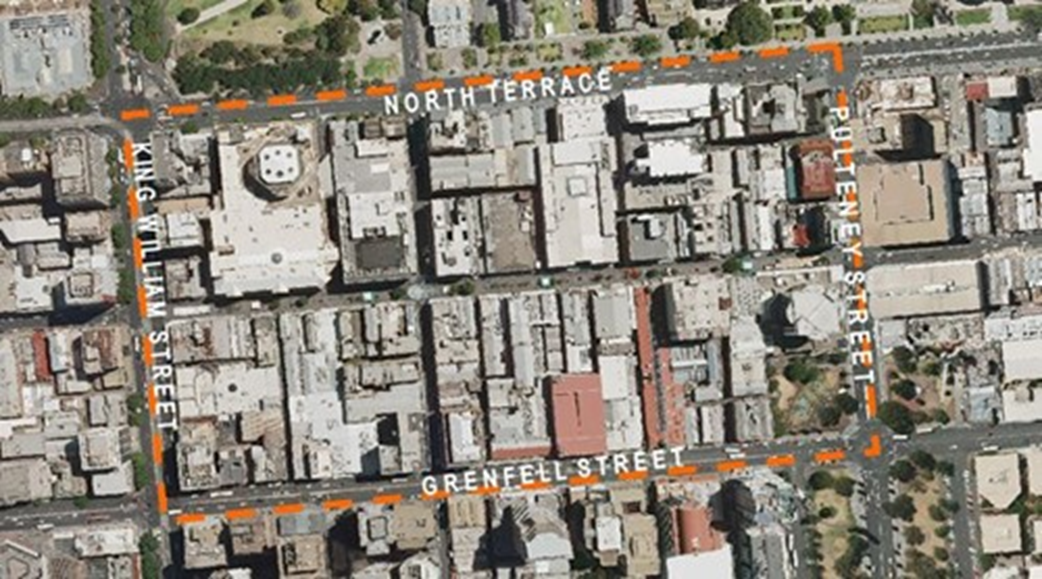 CITY OF PORT ADELAIDE ENFIELDRoads (Opening and Closing) Act 1991Notice of Proposed Road Closures—Jenkins Street, Gillman
 Hines Road, Government Road and East Terrace, WingfieldNOTICE is hereby given pursuant to Section 10 of the Roads (Opening & Closing) Act 1991 that the City of Port Adelaide Enfield proposes to make a Road Process Order to close and retain the following public roads:Jenkins Street adjoining allotment 1 in F8663, allotment 130 in F219394 and allotment 21 in F40022, more particularly delineated and lettered 'A' on Preliminary Plan 22/0008.A portion of Hines Road, Government Road and a portion of East Terrace adjoining Section 583 Hundred of Port Adelaide, allotments 21 and 22 in F38875, allotment 103 in F214779, more particularly delineated and lettered 'A', ‘B’ & ‘C’ on Preliminary Plan 22/0009.A copy of the Preliminary Plan, and a statement of persons affected, are available for public inspection at the City of Port Adelaide Enfield’s Civic Centre located at 163 St Vincent Street Port Adelaide SA 5015 between the hours of 8.30am and 5.00pm, Monday to Friday or at the Adelaide office of the Surveyor-General, 101 Grenfell Street Adelaide during normal office hours. The Preliminary Plan can also be viewed at www.sa.gov.au/roadsactproposals.Any person is entitled to object to the proposed road closure via written submission. An objection must state whether the objector wishes to make submissions to the Council at any meeting held by the Council for this purpose. A person affected by the proposed closure is entitled to apply for an easement to be granted in that person's favour over the land subject to the proposed closure.An objection or application for an easement must set out the full name and address of the person making the objection or application and must be fully supported by reasons.An application for an easement must give full particulars of the nature and location of the easement that is being applied for and, where made by a person as the owner of adjoining or nearby land, specify the land to which the easement is to be annexed.Any objection or application for an easement must be made in writing setting out full details and must be submitted to the Council by post to PO Box 110, Port Adelaide SA 5015, or via email to service@cityofpae.sa.gov.au within 28 days of the date of publication of this notice and a copy must be forwarded to the Surveyor-General at GPO Box 1354, Adelaide, SA 5001.Where an objection or application for an easement is received, the Council will give notification of a meeting at which the matter will be considered so that the objector and/or applicant may attend if so desired.Dated: 24 February 2022Mark WithersChief Executive OfficerCity of Tea Tree GullyLocal Government Act 1999Amended Community Land Management Plan – Tarni Reserve, Fairview ParkNotice is hereby given pursuant to Section 197(3) and 198(4) of the Local Government Act 1999 that the Council of the City of Tea Tree Gully did, at its meeting of 8 February 2022 resolve to adopt the amended Community Land Management Plan for Tarni Reserve, Fairview Park within the City of Tea Tree Gully.A copy of the Amendment Register and the amended Community Land Management Plan may be viewed by visiting Council’s website www.teatreegully.sa.gov.au/Council-documents Dated: 24 February 2022John MoyleChief Executive OfficerLight Regional CouncilRoads (Opening and Closing) Act 1991Road Closing—Bubner Road, FreelingNOTICE is hereby given, pursuant to Section 10 of the Roads (Opening and Closing) Act 1991 that the Light Regional Council proposes to make a Road Process Order to close and transfer to the adjoining owner a portion of Bubner Road adjoining pieces 742 and 743 in D73531 and Allotment 1 in F274, more particularly delineated and lettered A on Preliminary Plan 22/0010.The Preliminary Plan and Statement of Persons Affected is available for public inspection at the offices of the Light Regional Council, 93 Main Street, Kapunda and 7 Hanson Street, Freeling, and the Adelaide Office of the Surveyor-General, during normal office hours. The Preliminary Plan can also be viewed at www.sa.gov.au/roadsactproposal. Any application for easement or objection must set out the full name, address and details of the submission and must be fully supported by reasons. The application for easement or objection must be made in writing to the Light Regional Council, PO Box 72 Kapunda SA 5373, WITHIN 28 DAYS OF THIS NOTICE, and a copy must be forwarded to the Surveyor-General at GPO Box 1354, Adelaide 5001. Where a submission is made, the Council will give notification of a meeting at which the matter will be considered.Dated: 24 February 2022Brian CarrChief Executive OfficerDistrict Council of Mount RemarkableLocal Government Act 1999Vacancy in the Office of Telowie Ward Councillor NOTICE is given in accordance with section 54(6) of the Local Government Act 1999 that a vacancy has occurred in the office of Telowie Ward Councillor, due to the resignation of Councillor Barry Richards effective from 28 February 2022.Dated: 22 February 2022Sam Johnson OAMChief Executive OfficerWattle Range Council Revocation and Appointment of PoundkeeperNOTICE is hereby given that at a meeting held on 8 February 2022, Wattle Range Council resolved to revoke the previous appointment of Roger Mirron Babolka and subsequently appoint Margo Mary Phillips as Poundkeeper at the Millicent Saleyards, pursuant to Section 4(1) of the Impounding Act 1920.Dated: 8 February 2022B.J. Gower Chief Executive Officer Public NoticesElectoral Act 1985Part 3, Division 4Abolition of District Polling PlacePURSUANT to Section 18 of the Electoral Act 1985, I, Mick Sherry, Electoral Commissioner, hereby abolish the following polling place for both the Legislative Council district of South Australia and for the House of Assembly District of Hurtle Vale, as described in the notice contained on page 322 of the South Australian Government Gazette, dated 3 February 2022:Morphett Vale SouthDated: 24 February 2022Mick SherryElectoral CommissionerNational Electricity LawNotice of Initiation of Minor Changes to the RulesThe Australian Energy Market Commission (AEMC) gives notice under the National Electricity Law as follows:Under s 95, Australian Energy Market Commission has requested the Minor changes 1 2022 (Ref. ERC0342) proposal. The proposal seeks to correct minor errors and make non-material changes to the Rules. The AEMC intends to expedite the proposal under s. 96 as it considers the proposed Rule is non-controversial, subject to requests not to do so. Written requests not to expedite the proposal must be received by 10 March 2022. Submissions must be received by 24 March 2022.Submissions can be made via the AEMC’s website. Before making a submission, please review the AEMC’s privacy statement on its website. Submissions should be made in accordance with the AEMC’s Guidelines for making written submissions on Rule change proposals. The AEMC publishes all submissions on its website, subject to confidentiality.Written requests should be sent to submissions@aemc.gov.au and cite the reference in the title. Before sending a request, please review the AEMC’s privacy statement on its website.Documents referred to above are available on the AEMC’s website and are available for inspection at the AEMC’s office.Australian Energy Market CommissionLevel 15, 60 Castlereagh StSydney NSW 2000 Telephone: (02) 8296 7800www.aemc.gov.au Dated: 24 February 2022National GAS LawNotice of Initiation of Minor Changes to the RulesThe Australian Energy Market Commission (AEMC) gives notice under the National Gas Law as follows:Under s 303, Australian Energy Market Commission has requested the Minor changes 1 2022 (Ref. GRC0064) proposal. The proposal seeks to correct minor errors and make non-material changes to the Rules. The AEMC intends to expedite the proposal under s. 304 as it considers the proposed Rule is non-controversial, subject to requests not to do so. Written requests not to expedite the proposal must be received by 10 March 2022. Submissions must be received by 24 March 2022.Submissions can be made via the AEMC’s website. Before making a submission, please review the AEMC’s privacy statement on its website. Submissions should be made in accordance with the AEMC’s Guidelines for making written submissions on Rule change proposals. The AEMC publishes all submissions on its website, subject to confidentiality.Written requests should be sent to submissions@aemc.gov.au and cite the reference in the title. Before sending a request, please review the AEMC’s privacy statement on its website.Documents referred to above are available on the AEMC’s website and are available for inspection at the AEMC’s office.Australian Energy Market CommissionLevel 15, 60 Castlereagh StSydney NSW 2000 Telephone: (02) 8296 7800www.aemc.gov.au Dated: 24 February 2022Trustee Act 1936Public TrusteeEstates of Deceased PersonsIn the matter of the estates of the undermentioned deceased persons:BARCLAY Barry John late of 2 Fifth Avenue Ascot Park Retired Business Proprietor who died 22 October 2021BOERMA Johan Hendrik late of 33 Cliff Street Port Noarlunga South of no occupation who died 07 September 2021BRIEDIS Rosalie Anne late of 12-16 King George Avenue North Brighton of no occupation who died 17 April 2021CRASKE Winifred Grace late of 66 Nelson Road Valley View of no occupation who died 18 October 2021FORBES Colin Malcolm late of 8 Excelsior Parade Hindmarsh Island of no occupation who died 13 October 2021HARDY Peter John late of 6 Drummond Avenue Findon Retired Accounts Clerk who died 30 July 2021HARRIS Trevor John late of 3 Duffield Street Gawler East Retired Labourer who died 31 August 2021HARTE Bernadette Rose late of 16-24 Penneys Hill Road Hackham Retired Staff Counsellor who died 17 October 2021JONES Desmond Ross late of 16 Reagal Street Pooraka Retired Leading Hand who died 10 October 2021KEYNES Anne-Marie Kathryn late of 10 Trafford Street Angle Park of no occupation who died 10 April 2021LOSOVSKI Valentine late of 56-58 High Street Grange Retired Public Servant who died 06 July 2021MURRAY o/w OATES Silvia Nora late of 144 Raglan Avenue South Plympton of no occupation who died 15 December 2018SIOSTROM Maud Eileen late of 160-168 OG Road Felixstow of no occupation who died 15 October 2021STEMM Rhonda Joyce late of 669 Lower North East Road Paradise of no occupation who died 14 October 2021STOLTE Barbra Maxine late of 147 St Bernards Road Rostrevor of no occupation who died 30 November 2021WAHRBICHLER Wilfred late of 21 Farncomb Road Fulham Retired Telecommunications Supervisor who died 04 August 2021ZIERSCH Barry Edmund late of 5 Wodonga Avenue Loxton Retired Laboratory Manager who died 28 July 2021Notice is hereby given pursuant to the Trustee Act 1936, the Inheritance (Family Provision) Act 1972 and the Family Relationships Act 1975 that all creditors, beneficiaries, and other persons having claims against the said estates are required to send, in writing, to the office of Public Trustee at GPO Box 1338, Adelaide, 5001, full particulars and proof of such claims, on or before the 25 March 2022 otherwise they will be excluded from the distribution of the said estate; and notice is also hereby given that all persons indebted to the said estates are required to pay the amount of their debts to the Public Trustee or proceedings will be taken for the recovery thereof; and all persons having any property belonging to the said estates are forthwith to deliver same to the Public Trustee.Dated: 24 February 2022N. S. RantanenPublic TrusteeUnclaimed Moneys Act 1891Beach Energy LimitedRegister of Unclaimed Moneys for the year ended 2015Unclaimed Moneys Act 1891Beach Energy LimitedRegister of Unclaimed Moneys for the year ended 2014Unclaimed Moneys Act 1891Chesser Resources LimitedRegister of Unclaimed Moneys for the year ended 2014Unclaimed Moneys Act 1891Codan LimitedRegister of Unclaimed Moneys for the year ended 2015Unclaimed Moneys Act 1891Codan LimitedRegister of Unclaimed Moneys for the year ended 2014Unclaimed Moneys Act 1891Havilah Resources LimitedRegister of Unclaimed Moneys for the year ended 2014Unclaimed Moneys Act 1891Prophecy International Holdings LimitedRegister of Unclaimed Moneys for the year ended 2015Unclaimed Moneys Act 1891Prophecy International Holdings LimitedRegister of Unclaimed Moneys for the year ended 2014Unclaimed Moneys Act 1891Spacetalk LtdRegister of Unclaimed Moneys for the year ended 2015Unclaimed Moneys Act 1891Spacetalk LtdRegister of Unclaimed Moneys for the years ended 2013-14Notice SubmissionThe South Australian Government Gazette is published each Thursday afternoon. Notices must be emailed by 4 p.m. Tuesday, the week of publication.Submissions are formatted per the gazette style and a proof will be supplied prior to publication, along with a quote if applicable. Please allow one day for processing notices.Alterations to the proof must be returned by 4 p.m. Wednesday.Gazette notices must be submitted as Word files, in the following format:	Title—the governing legislation	Subtitle—a summary of the notice content	Body—structured text, which can include numbered lists, tables, and images	Date—day, month, and year of authorisation	Signature block—name, role, and department/organisation authorising the noticePlease provide the following information in your email:	Date of intended publication	Contact details of the person responsible for the notice content	Name and organisation to be charged for the publication—Local Council and Public notices only	Purchase order, if required—Local Council and Public notices onlyEmail:	governmentgazettesa@sa.gov.auPhone:	(08) 7109 7760Website:	www.governmentgazette.sa.gov.auAll instruments appearing in this gazette are to be considered official, and obeyed as suchPrinted and published weekly by authority of S. Smith, Government Printer, South Australia$8.00 per issue (plus postage), $402.00 per annual subscription—GST inclusiveOnline publications: www.governmentgazette.sa.gov.au1For each 15 minutes, or part of 15 minutes, spent preparing in relation to an application for permission for review or spent preparing for the hearing of a review (subject to a maximum of 6 hours) or attending the hearing of an application for permission for review or the hearing of a review (including if the hearing is adjourned but excluding time taken to travel to or from the place of hearing)$43.502For each 15 minutes, or part of 15 minutes, spent preparing in relation to an application for leave to appeal (subject to a maximum of 10 hours) or attending the hearing of an application for leave to appeal (including if the hearing is adjourned but excluding time taken to travel to or from the place of hearing)$43.503For each 15 minutes, or part of 15 minutes, spent preparing for the hearing of an appeal (subject to a maximum of 10 hours) or attending the hearing of an appeal (including if the hearing is adjourned but excluding time taken to travel to or from the place of hearing)$43.504For each 15 minutes, or part of 15 minutes, spent travelling from the practitioner's usual place of business to the place where the person to whom the review or appeal (or application for permission for review or appeal) relates is to be interviewed or the hearing is to be held or from such a place to the practitioner's usual place of business$12.505For each kilometre, or part of a kilometre, travelled from the practitioner's usual place of business to the place where the person to whom the review or appeal (or application for permission for review or appeal) relates is to be interviewed or the hearing is to be held or from such a place to the practitioner's usual place of business$16For counsel briefed for an application for leave to appealNote—This fee is only able to be claimed if an independent counsel is instructed by the legal practitioner.$1 0007For counsel briefed for an appealNote—This fee is only able to be claimed if an independent counsel is instructed by the legal practitioner.$2 0008For obtaining an assessment and report by a psychiatrist$12149For obtaining a report by the treating medical practitioner/counsellor$67010For engaging an interpreter$298 Address of PremisesAllotment SectionCertificate of Title 
Volume/Folio75 Robert Street, Moonta SA 5558Allotment 430 Filed Plan 198611, Hundred of WallarooCT5472/8631For each 15 minutes, or part of 15 minutes, spent preparing in relation to an application for permission for review or spent preparing for the hearing of a review (subject to a maximum of 4 hours) or attending the hearing of an application for permission for review or the hearing of a review (including if the hearing is adjourned but excluding time taken to travel to or from the place of hearing)$43.502For each 15 minutes, or part of 15 minutes, spent preparing in relation to an application for leave to appeal (subject to a maximum of 6 hours) or attending the hearing of an application for leave to appeal (including if the hearing is adjourned but excluding time taken to travel to or from the place of hearing)$43.503For each 15 minutes, or part of 15 minutes, spent preparing for the hearing of an appeal (subject to a maximum of 6 hours) or attending the hearing of an appeal (including if the hearing is adjourned but excluding time taken to travel to or from the place of hearing)$43.504For each 15 minutes, or part of 15 minutes, spent travelling from the practitioner's usual place of business to the place where the person to whom the review or appeal (or application for permission for review or appeal) relates is to be interviewed or the hearing is to be held or from such a place to the practitioner's usual place of business$12.505For each kilometre, or part of a kilometre, travelled from the practitioner's usual place of business to the place where the person to whom the review or appeal (or application for permission for review or appeal) relates is to be interviewed or the hearing is to be held or from such a place to the practitioner's usual place of business$16For counsel briefed for an application for leave to appealNote—This fee is only able to be claimed if an independent counsel is instructed by the legal practitioner.$1 0007For counsel briefed for an appealNote—This fee is only able to be claimed if an independent counsel is instructed by the legal practitioner.$2 0008For obtaining an assessment and report by a psychiatrist$12149For obtaining a report by the treating medical practitioner/counsellor)$67010For engaging an interpreter$298 No of LicenceLicenseesLocalityArea in km2ReferenceGSL 1Santos LimitedVamgas Pty LtdAlliance Petroleum Australia Pty LtdReef Oil Pty LtdSantos Petroleum Pty LtdBridge Oil Developments Pty LtdSantos (BOL) Pty LtdBeach Energy (Operations) LimitedDelhi Petroleum Pty LtdBasin Oil Pty LtdSantos (NARNL Cooper) Pty LtdCooper Basin154MER-2021/0311GSL 2Santos LimitedVamgas Pty LtdAlliance Petroleum Australia Pty LtdReef Oil Pty LtdSantos Petroleum Pty LtdBridge Oil Developments Pty LtdSantos (BOL) Pty LtdBeach Energy (Operations) LimitedDelhi Petroleum Pty LtdBasin Oil Pty LtdSantos (NARNL Cooper) Pty LtdCooper Basin224MER-2021/0312GSL 3Santos LimitedVamgas Pty LtdAlliance Petroleum Australia Pty LtdReef Oil Pty LtdSantos Petroleum Pty LtdBridge Oil Developments Pty LtdSantos (BOL) Pty LtdBeach Energy (Operations) LimitedDelhi Petroleum Pty LtdBasin Oil Pty LtdSantos (NARNL Cooper) Pty LtdCooper Basin168MER-2021/0313GSL 4Santos LimitedVamgas Pty LtdAlliance Petroleum Australia Pty LtdReef Oil Pty LtdSantos Petroleum Pty LtdBridge Oil Developments Pty LtdSantos (BOL) Pty LtdBeach Energy (Operations) LimitedDelhi Petroleum Pty LtdBasin Oil Pty LtdSantos (NARNL Cooper) Pty LtdCooper Basin10.6MER-2021/0314No of LicenceLicenseesLocalityArea in km2ReferencePSL 40South East Australia Gas Pty LtdBolivar1.80MER-2021/04931.	25 September 20082.	23 October 20083.	13 November 20084.	4 December 20085.	18 December 20086.	29 January 20097.	12 February 20098.	5 March 20099.	12 March 200910.	26 March 200911.	30 April 200912.	18 June 200913.	25 June 200914.	27 August 200915.	17 September 200916.	24 September 200917.	9 October 200918.	22 October 200919.	3 December 200920.	17 December 200921.	4 February 201022.	11 February 201023.	18 February 201024.	18 March 201025.	8 April 201026.	6 May 201027.	20 May 201028.	3 June 201029.	17 June 201030.	24 June 201031.	8 July 201032.	9 September 201033.	23 September 201034.	4 November 201035.	25 November 201036.	16 December 201037.	23 December 201038.	17 March 201139.	7 April 201140.	21 April 201141.	19 May 201142.	30 June 201143.	21 July 201144.	8 September 201145.	10 November 201146.	24 November 201147.	1 December 201148.	8 December 201149.	16 December 201150.	22 December 201151.	5 January 201252.	19 January 201253.	1 March 201254.	29 March 201255.	24 May 201256.	31 May 201257.	7 June 201258.	14 June 201259.	21 June 201260.	28 June 201261.	5 July 201262.	12 July 201263.	19 July 201264.	2 August 201265.	9 August 201266.	30 August 201267.	13 September 201268.	4 October 201269.	18 October 201270.	25 October 201271.	8 November 201272.	29 November 201273.	13 December 201274.	25 January 201375.	14 February 201376.	21 February 201377.	28 February 201378.	7 March 201379.	14 March 201380.	21 March 201381.	28 March 201382.	26 April 201383.	23 May 201384.	30 May 201385.	13 June 201386.	20 June 201387.	11 July 201388.	1 August 201389.	8 August 201390.	15 August 201391.	29 August 201392.	6 February 201493.	12 June 201494.	28 August 201495.	4 September 201496.	16 October 201497.	23 October 201498.	5 February 201599.	26 March 2015100.	16 April 2015 101.	27 May 2015102.	18 June 2015103.	3 December 2015104.	7 April 2016105.	30 June 2016106.	28 July 2016107.	8 September 2016108.	22 September 2016109.	27 October 2016110.	1 December 2016111.	15 December 2016112.	7 March 2017113.	21 March 2017114.	23 May 2017115.	13 June 2017116.	18 July 2017117.	19 September 2017118.	26 September 2017119.	17 October 2017120.	3 January 2018121.	23 January 2018122.	14 March 2018123.	14 June 2018124.	5 July 2018125.	2 August 2018126.	9 August 2018127.	16 August 2018128.	30 August 2018129.	27 September 2018130.	4 October 2018131.	18 October 2018132.	1 November 2018133.	15 November 2018134.	22 November 2018135.	29 November 2018136.	6 December 2018137.	20 December 2018138.	24 January 2019139.	14 February 2019140.	30 May 2019141.	6 June 2019142.	13 June 2019143.	20 June 2019144.	27 June 2019145.	11 July 2019146.	8 August 2019147.	22 August 2019148.	12 September 2019149.	19 September 2019150.	14 November 2019151.	28 November 2019152.	12 December 2019153.	19 December 2019154.	23 January 2020155.	27 February 2020156.	21 April 2020157.	25 June 2020158.	10 September 2020159.	17 September 2020160.	8 October 2020161.	29 October 2020162.	5 November 2020163.	10 December 2020164.	17 December 2020165.	24 December 2020166.	21 January 2021167.	11 February 2021168.	25 February 2021169.	25 March 2021170.	1 April 2021171.	8 April 2021172.	6 May 2021173.	10 June 2021174.	1 July 2021175.	12 August 2021176.	16 September 2021177.	23 September 2021178.	30 September 2021179.	14 October 2021180.	21 October 2021181.	9 November 2021182.	2 December 2021183.	24 February 2022*Trade/ #Declared Vocation/ 
Other OccupationQualification CodeQualification TitleNominal Term of Training ContractProbationary PeriodSupervision Level RatingAsset Maintenance #CPP40421Certificate IV in Cleaning2460MAsset Maintenance #CPP30321Certificate III in Cleaning Operations1260MFinancial Services Officer #FNS40821Certificate IV in Finance and Mortgage Broking1260HForest Products Operators #FWP30621Certificate III in Timber Building Products Supply2460MLogistics Administration Officer #TLI30321Certificate III in Supply Chain Operations1860MLogistics Administration Officer #TLI40321Certificate IV in Supply Chain Operations3690MLogistics Administration Officer #TLI20421Certificate II in Supply Chain Operations1260LManagement #BSB50120Diploma of Business2460MRail Transport (Civil Infrastructure) #TLI32121Certificate III in Rail Structures1860MRail Transport (Civil Infrastructure) #TLI32821Certificate III in Rail Operations1860MRail Transport (Civil Infrastructure) #TLI32721Certificate III in Track Protection1860MRail Transport (Civil Infrastructure) #TLI31921Certificate III in Mechanical Rail Signalling2460MRail Transport (Civil Infrastructure) #TLI27121Certificate II in Rail Infrastructure1260MRail Transport (Civil Infrastructure) #TLI21921Certificate II in Track Protection1260MRail Transport (Civil Infrastructure) #TLI47121Certificate IV in Rail Infrastructure2460MRail Transport (Civil Infrastructure) #TLI40921Certificate IV in Rail Network Control2460MRail Transport (Civil Infrastructure) #TLI37121Certificate III in Rail Infrastructure1860MRail Transport (Civil Infrastructure) #TLI37121Certificate III in Rail Infrastructure2460MRail Transport (Train Operations) #TLI31421Certificate III in Light Rail Driving1860HRail Transport (Train Operations) #TLI42621Certificate IV in Train Driving2460HRail Transport (Train Operations) #TLI30521Certificate III in Passenger Train Guard1860MSaw Doctor *FWP31021Certificate III in Saw Technology4890MStoreworker #TLI30321Certificate III in Supply Chain Operations2460MStoreworker #TLI40321Certificate IV in Supply Chain Operations3690MStoreworker #TLI20421Certificate II in Supply Chain Operations1260LRecreation Industry Worker #SIS30321Certificate III in Fitness1260MRecreation Industry Worker #SIS40221Certificate IV in Fitness1860HRendering Plant Operator #AMP30421Certificate III in Meat Processing (Rendering)2460MBeautician #SHB30121Certificate III in Beauty Services2460MLogistics Manager #TLI50221Diploma of Logistics4890MNail Technician Assistant #SHB30321Certificate III in Nail Technology1260MRoad Transport Operator #TLI22421Certificate II in Furniture Removal1260MRoad Transport Operator #TLI30121Certificate III in Mobile Crane Operations1860MRoad Transport Operator #TLI31221Certificate III in Driving Operations2460MRoad Transport Operator #TLI40721Certificate IV in Mobile Crane Operations2460MRoad Transport Operator #TLI21221Certificate II in Driving Operations1260MWood Machinist *FWP31121Certificate III in Wood Machining4890MNameAddressDescriptionAmountDate26TH BLUES PTY LTDHAMILTON VIC 3300Payment$175.0027/03/201526TH BLUES PTY LTDHAMILTON VIC 3300Payment$87.5025/09/2015ABBOT STANLEY KEITHNAMBOUR QLD 4060Payment$35.9827/03/2015ABBOT STANLEY KEITHNAMBOUR QLD 4060Payment$17.9925/09/2015ABDALLAH TIMOTHY WALKERMELBOURNE VIC 3004Payment$28.5827/03/2015ABDALLAH TIMOTHY WALKERMELBOURNE VIC 3004Payment$14.2925/09/2015ABERY NIGEL WILLIAMMOUNT WAVERLEY VIC 3149Payment$10.7525/09/2015AFFINITY INTERNATIONAL PTY LTDPORT MELBOURNE VIC 3207Payment$19.6527/03/2015ALLAIN BARBARACOTTON TREE QLD 4558Payment$72.0427/03/2015ALLAIN BARBARACOTTON TREE QLD 4558Payment$36.0225/09/2015ALONEFTIS VASSILIKIUSAPayment$21.4327/03/2015ALONEFTIS VASSILIKIUSAPayment$10.7225/09/2015ALTER EGO III PTY LTDHAMILTON QLD 4007Payment$33.3425/09/2015ANDERSON KENNETH PAULQUORN SA  5433Payment$19.5027/03/2015ANDONOV HRISTOCRANBOURNE VIC 3977Payment$174.1327/03/2015ANDONOV HRISTOCRANBOURNE VIC 3977Payment$87.0725/09/2015ANDRADE JOHNWINDSOR QLD 4030Payment$35.7327/03/2015ANDRADE JOHNWINDSOR QLD 4030Payment$17.8725/09/2015ANDREW ROSALINDSOMERTON PARK SA  5044Payment$39.7327/03/2015ANDREW ROSALINDSOMERTON PARK SA  5044Payment$19.8725/09/2015ANDREWS ANTHONY JOHNAUCKLAND NZLPayment$28.5827/03/2015ANDREWS ANTHONY JOHNAUCKLAND NZLPayment$14.2925/09/2015ANTUNOVICH JASON LENKO & ANTUNOVICH HELEN <THE ANTUNOVICH FAMILY>SOUTH PERTH WA  6151Payment$70.0025/09/2015ANZMAC SECURITIES (NZ) NOMINEES LIMITED <BOWLANE>AUCKLAND NZLPayment$169.2927/03/2015ANZMAC SECURITIES (NZ) NOMINEES LIMITED <BOWLANE>AUCKLAND NZLPayment$84.6525/09/2015ANZMAC SECURITIES (NZ) NOMINEES LIMITEDAUCKLAND NZLPayment$334.2927/03/2015ANZMAC SECURITIES (NZ) NOMINEES LIMITEDAUCKLAND NZLPayment$167.1525/09/2015ARMSTRONG EDWARDALBANY WA  6330Payment$29.4827/03/2015ARMSTRONG EDWARDALBANY WA  6330Payment$14.7425/09/2015ARNOLD BENJAMIN CHARLESBROOKLYN PARK SA  5032Payment$20.0027/03/2015ARSHAD MUHAMMADGLENROY VIC 3046Payment$112.9925/09/2015AUSTRALIAN PROPRIETARY TRADERS PTY LTDLINDFIELD NSW 2070Payment$26.1325/09/2015B & V HERBERT PTY LTD <HERBERT CAPITAL>BUDGEWOI NSW 2262Payment$80.0027/03/2015BACHMANN BRADLEY EDWARDGRAY NT  0830Payment$15.5325/09/2015BACK ROBERT WILLIAMARAMAC QLD 4726Payment$17.5025/09/2015BALAKRISHNAN VAIRAVAPILLAIMYSPayment$19.6527/03/2015BANFIELD MARY HEATHER & AVERILL MORRIS HANSON <WEBCOUNSELLING PTY LTD>COOGEE NSW 2034Payment$28.0027/03/2015BANVILLE COLINRUSHCUTTERS BAY NSW 2011Payment$10.0427/03/2015BARNES NICHOLAS CHARLES <JESSICA LYN BARNES>BELAIR SA  5052Payment$12.0027/03/2015BARTA PETER & BARTA MARIANNEFAIRLIGHT NSW 2094Payment$99.0127/03/2015BARTA PETER & BARTA MARIANNEFAIRLIGHT NSW 2094Payment$49.5125/09/2015BATES WARRENPASCOE VALE VIC 3044Payment$61.0027/03/2015BATES WARRENPASCOE VALE VIC 3044Payment$30.5025/09/2015BATT PETER RAYMONDTULLY HEADS QLD 4854Payment$15.0027/03/2015BELL DAPHNE MARYCHRISTIES BEACH SA  5165Payment$23.3627/03/2015BELL DAPHNE MARYCHRISTIES BEACH SA  5165Payment$11.6825/09/2015BELL EMMA JANECAMPERDOWN VIC 3260Payment$72.2527/03/2015BELL EMMA JANECAMPERDOWN VIC 3260Payment$36.1325/09/2015BELL ROBERT ANDRAMARSDEN QLD 4132Payment$12.5027/03/2015BELL ROXANNE GAYCANNING VALE WA  6155Payment$30.4727/03/2015BELL ROXANNE GAYCANNING VALE WA  6155Payment$15.2425/09/2015BELL ROXANNE GAYEAST FREMANTLE WA  6158Payment$54.1427/03/2015BELL ROXANNE GAYEAST FREMANTLE WA  6158Payment$27.0725/09/2015BENNETT MARTIN & BENNETT JENNIFER <THE BENNETT NO 2 FAMILY>EDWARDSTOWN SA  5039Payment$16.5427/03/2015BENNETT MHAIRI LOUISEGBRPayment$10.7227/03/2015BENTLEY MARGARETADELONG NSW 2729Payment$86.8827/03/2015BERNOBICH MATTEO JOHNQUEENSTOWN SA  5014Payment$23.2925/09/2015BERNOBICH MATTEO JOHNQUEENSTOWN SA  5014Payment$46.5725/09/2015BEROS PETERKEWDALE 6105 WA  6105Payment$20.0027/03/2015BEUTH KENRICK ALLANMORDIALLOC VIC 3195Payment$28.5827/03/2015BEUTH KENRICK ALLANMORDIALLOC VIC 3195Payment$14.2925/09/2015BLAAUW MICHAEL CHRISTOFER WILLIAMCANPayment$13.3427/03/2015BLACK MAURICE JACKMUDGEERABA QLD 4213Payment$14.2925/09/2015BLUM JOHNCLEARVIEW SA  5085Payment$42.8627/03/2015BLUM JOHNCLEARVIEW SA  5085Payment$21.4325/09/2015BOBBERMEIN JANE NICHOLE & BOBBERMEIN VICTOR WILLIAMCAMPWIN BEACH QLD 4737Payment$40.0025/09/2015BONIFACE SII & LILY LAWCHRISTCHURCH NZLPayment$21.4327/03/2015BONIFACE SII & LILY LAWCHRISTCHURCH NZLPayment$10.7225/09/2015BONNER ROBINA LEENORANDA WA  6062Payment$26.0627/03/2015BONNER ROBINA LEENORANDA WA  6062Payment$13.0325/09/2015BRADDOCK ELLEN CHRISTINECAMPBELLTOWN SA  5074Payment$17.8627/03/2015BREALEY CARMENTRINITY GARDENS SA  5068Payment$46.4627/03/2015BREALEY CARMENTRINITY GARDENS SA  5068Payment$23.2325/09/2015BRETZ GREGORY JOSEPHHAWTHORNE QLD 4171Payment$20.0025/09/2015BREZOVSKIS BETTYMAGILL SA  5072Payment$97.6927/03/2015BREZOVSKIS BETTYMAGILL SA  5072Payment$48.8525/09/2015BROCK EVELYN BERTHAGISBORNE SOUTH VIC 3437Payment$100.3525/09/2015BROOKS STEPHEN JAMESBERWICK VIC 3806Payment$20.0027/03/2015BROOME GRAHAM RUSSELLMACKAY QLD 4740Payment$28.5827/03/2015BROWN GEOFFREY ALEXANDERASHBURTON NZLPayment$50.0027/03/2015BROWN GEOFFREY ALEXANDERASHBURTON NZLPayment$25.0025/09/2015BROWN PAUL WILLIAMHORSHAM VIC 3400Payment$17.9427/03/2015BROWN PHILIP GEORGEWERRIBEE VIC 3030Payment$10.1427/03/2015BROWNE DEBORAHALFREDTON VIC 3350Payment$40.0027/03/2015BUDRYS LEONARDBONBEACH VIC 3196Payment$200.0027/03/2015BUDRYS LEONARDBONBEACH VIC 3196Payment$100.0025/09/2015BULIC ENRICOBALLARAT VIC 3350Payment$25.7227/03/2015BULIC ENRICOBALLARAT VIC 3350Payment$12.8625/09/2015BULIC TRICIAHIGHTON VIC 3216Payment$25.7227/03/2015BULIC TRICIAHIGHTON VIC 3216Payment$12.8625/09/2015BURTON ANDREW OWENROTORUA NZLPayment$12.5025/09/2015BYKERK TAMARAHUNTERS HILL NSW 2110Payment$51.4327/03/2015C WILLIAMS INVESTMENTS PTY LTDSTRAWBERRY HILLS NSW 2012Payment$92.8627/03/2015C WILLIAMS INVESTMENTS PTY LTDSTRAWBERRY HILLS NSW 2012Payment$46.4325/09/2015CAMERON SUSAN MAYROBINA QLD 4226Payment$92.6827/03/2015CAMERON SUSAN MAYROBINA QLD 4226Payment$46.3425/09/2015CAMFERG PTY LIMITED <CAMFERG SUPER FUND>JAMBEROO NSW 2533Payment$43.6427/03/2015CAMFERG PTY LIMITED <CAMFERG SUPER FUND>JAMBEROO NSW 2533Payment$21.8225/09/2015CANE JAKEPOTTS POINT NSW 2011Payment$27.5025/09/2015CAPALDO JOHN & MATTNER GREGORY JOHNEVANDALE SA  5069Payment$28.5827/03/2015CAPALDO JOHN & MATTNER GREGORY JOHNEVANDALE SA  5069Payment$14.2925/09/2015CARTWRIGHT ANDREWTUMBY BAY SA  5605Payment$34.2627/03/2015CARTWRIGHT ANDREWTUMBY BAY SA  5605Payment$17.1325/09/2015CATTS DIANA MILLICENTAUBURN NSW 2144Payment$21.1727/03/2015CATTS DIANA MILLICENTAUBURN NSW 2144Payment$10.5925/09/2015CELOTTI MARYLOWER PLENTY VIC 3093Payment$28.5827/03/2015CELOTTI MARYLOWER PLENTY VIC 3093Payment$14.2925/09/2015CHAMBERLIN PETER EDWINIMNPayment$108.9427/03/2015CHAMBERLIN PETER EDWINIMNPayment$54.4725/09/2015CHAMBERLIN PETER EDWINGBRPayment$41.0627/03/2015CHAMBERLIN PETER EDWINGBRPayment$20.5325/09/2015CHAMBERS MICHAEL & IWULSKA-CHAMBERS BOZENAWARRADALE SA  5046Payment$19.6527/03/2015CHAMBERS MICHAEL & IWULSKA-CHAMBERS BOZENAWARRADALE SA  5046Payment$19.6527/03/2015CHAN BINGDONCASTER EAST VIC 3109Payment$44.0027/03/2015CHAN BINGDONCASTER EAST VIC 3109Payment$22.0025/09/2015CHAN DAVID TAI-WAIBLAKEHURST NSW 2221Payment$27.5027/03/2015CHAN DAVID TAI-WAIBLAKEHURST NSW 2221Payment$13.7525/09/2015CHAN PUI HEIAUCHENFLOWER QLD 4066Payment$40.0027/03/2015CHAN WAI KWANCAMPSIE NSW 2194Payment$40.8327/03/2015CHAN WAI KWANCAMPSIE NSW 2194Payment$20.4225/09/2015CHANTLER ARTHUR JOHNTHAPayment$19.2727/03/2015CHARLISH DEBRA JANECHRISTIES BEACH SA  5165Payment$37.5827/03/2015CHARLISH DEBRA JANECHRISTIES BEACH SA  5165Payment$18.7925/09/2015CHASTON JACKCHRISTCHURCH NZLPayment$20.5827/03/2015CHAU GAVIN DANIELSTRATHFIELD NSW 2135Payment$15.0027/03/2015CHELVANATHAN YOGESWARYSTRATHFIELD NSW 2135Payment$42.8627/03/2015CHELVANATHAN YOGESWARYSTRATHFIELD NSW 2135Payment$21.4325/09/2015CHEN FU MINGKEW VIC 3101Payment$40.0027/03/2015CHEN FU MINGKEW VIC 3101Payment$20.0025/09/2015CHEN ZHEN HAISANS SOUCI NSW 2219Payment$21.4327/03/2015CHEN ZHEN HAISANS SOUCI NSW 2219Payment$10.7225/09/2015CHIPPINDALL BRETT DESLEYEVERTON PARK QLD 4053Payment$136.5027/03/2015CHIPPINDALL BRETT DESLEYEVERTON PARK QLD 4053Payment$68.2525/09/2015CHITTICK RONALD JOHNBUSHLAND BEACH QLD 4818Payment$80.0027/03/2015CHRILYNN NOMINEES PTY LTDMELTON WEST VIC 3337Payment$22.8027/03/2015CHRILYNN NOMINEES PTY LTDMELTON WEST VIC 3337Payment$11.4025/09/2015CLARKE NOEL GEORGESOUTH WINDSOR NSW 2756Payment$57.1527/03/2015CLARKE NOEL GEORGESOUTH WINDSOR NSW 2756Payment$28.5825/09/2015CLASOHM SUSAN CLAIRESTIRLING SA  5153Payment$42.8827/03/2015CLASOHM SUSAN CLAIRESTIRLING SA  5153Payment$21.4425/09/2015COLE ANTHONY WILLIAM PRIORGBRPayment$64.2927/03/2015COLE ANTHONY WILLIAM PRIORGBRPayment$32.1525/09/2015COLLIAR DAVID ALEXANDERPORT LINCOLN SA  5606Payment$40.0027/03/2015COLLIAR DAVID ALEXANDERPORT LINCOLN SA  5606Payment$20.0025/09/2015COLLINS CLAUDEPORT AUGUSTA SA  5700Payment$14.8625/09/2015COLLIS EMILY FLORENCEPALMERSTON NORTH NZLPayment$83.8227/03/2015COOLING DENIS FRANKMELVILLE WA  6956Payment$225.0025/09/2015COOTE JAMIE CLARKTUMBY BAY SA  5605Payment$300.0027/03/2015COOTE JAMIE CLARKTUMBY BAY SA  5605Payment$150.0025/09/2015COX JACINTA MARGARETNEWTOWN NSW 2042Payment$57.0027/03/2015COX JACINTA MARGARETNEWTOWN NSW 2042Payment$28.5025/09/2015CRANSTOUN DOUGLAS SPENCERARCHERFIELD QLD 4108Payment$10.7227/03/2015CUTHBERT TERRYWHAKATANE NZLPayment$28.5827/03/2015CUTHBERT TERRYWHAKATANE NZLPayment$14.2925/09/2015DADLEH BENPORT AUGUSTA SA  5700Payment$121.9027/03/2015DADLEH BENPORT AUGUSTA SA  5700Payment$60.9525/09/2015DALHOUSIE PTY LIMITEDADELAIDE SA  5000Payment$37.7627/03/2015DALHOUSIE PTY LIMITEDADELAIDE SA  5000Payment$18.8825/09/2015DALLAMORE JOHN FREDERICKAUCKLAND NZLPayment$35.7227/03/2015DALLAMORE JOHN FREDERICKAUCKLAND NZLPayment$17.8625/09/2015DARBY SHANI CAROLCOOROY QLD 4563Payment$45.0027/03/2015DARBY SHANI CAROLCOOROY QLD 4563Payment$22.5025/09/2015DASKALOPOULOS ALEXANDERWOOLWICH NSW 2110Payment$21.1327/03/2015DASOKI CALITOCREMORNE NSW 2090Payment$52.5025/09/2015DAVIES DAVID SIMON & DAVIES SHEILA BENSONGBRPayment$13.3125/09/2015DAVIS GARY OWENFORSTER NSW 2428Payment$25.0025/09/2015DAVIS JAMES JOSHUAGBRPayment$27.4825/09/2015DE BOMFORD WAYNE FREDERICK & DE BOMFORD MICHELLE ANNE <WDB SUPERANNUATION FUND>LEITH TAS 7315Payment$100.0027/03/2015DEBONO HECTOR JOSEPHGBRPayment$21.4427/03/2015DEBONO HECTOR JOSEPHGBRPayment$10.7225/09/2015DENBY MARGARET ANNESALE VIC 3850Payment$28.5827/03/2015DENBY MARGARET ANNESALE VIC 3850Payment$14.2925/09/2015DENMAN CHRISTINE JUNEMANNUM SA  5238Payment$26.4627/03/2015DENMAN CHRISTINE JUNEMANNUM SA  5238Payment$13.2325/09/2015DE PLEDGE LAURENCEEMU POINT WA  6330Payment$12.0527/03/2015DETAMOSS PTY LTDEVATT ACT 2617Payment$28.5827/03/2015DETAMOSS PTY LTDEVATT ACT 2617Payment$14.2925/09/2015DGR PLASTICS PTY LTD <DGR PLASTICS SUPER FUND>SHEPPARTON VIC 3632Payment$30.0027/03/2015DGR PLASTICS PTY LTD <DGR PLASTICS SUPER FUND>SHEPPARTON VIC 3632Payment$15.0025/09/2015DICKENS MICHAEL GEORGE FRANKGBRPayment$21.7227/03/2015DICKENS MICHAEL GEORGE FRANKGBRPayment$10.8625/09/2015DIGNAM NICHOLAS PAULGRANGE QLD 4051Payment$40.0027/03/2015DIGNAM NICHOLAS PAULGRANGE QLD 4051Payment$20.0025/09/2015DOLLING CHARLES HOANI SCOTTMCLAREN VALE SA  5171Payment$34.2627/03/2015DOLLING CHARLES HOANI SCOTTMCLAREN VALE SA  5171Payment$17.1325/09/2015DONALDSON CONSULTING SERVICES & INVESTMENTS LIMITEDNORTH SHORE CITY NZLPayment$30.0027/03/2015DONALDSON CONSULTING SERVICES & INVESTMENTS LIMITEDNORTH SHORE CITY NZLPayment$15.0025/09/2015DOYLE MARK & DOYLE KAREN-LEERANKIN PARK NSW 2287Payment$10.5627/03/2015DU XIAOPENGRINGWOOD VIC 3134Payment$50.0027/03/2015DU XIAOPENGRINGWOOD VIC 3134Payment$25.0025/09/2015DUBOIS CHRISTOPHER MICHAELMYRTLE BANK SA  5064Payment$12.3327/03/2015DUNN RICHARD QUINNGBRPayment$22.2927/03/2015DUNN RICHARD QUINNGBRPayment$11.1525/09/2015D'VIER SHIE & D'VIER DAFNA & D'VIER GILLCAULFIELD VIC 3162Payment$39.3027/03/2015D'VIER SHIE & D'VIER DAFNA & D'VIER GILLCAULFIELD VIC 3162Payment$19.6525/09/2015D'VIER SHIE & D'VIER DAFNA & D'VIER GILLCAULFIELD SOUTH VIC 3162Payment$78.5827/03/2015D'VIER SHIE & D'VIER DAFNA & D'VIER GILLCAULFIELD SOUTH VIC 3162Payment$39.2925/09/2015EALES GEOFFREY WILLIAM <LIAM MARK EALES>NORTH WARD QLD 4810Payment$14.1727/03/2015EDELMAN ADAM SVINEDLANDS WA  6009Payment$36.0027/03/2015EDELMAN ADAM SVINEDLANDS WA  6009Payment$18.0025/09/2015EDWARDS GRAEMEROTORUA NZLPayment$200.0027/03/2015EDWARDS MAURICE ANTHONYMOONEE PONDS VIC 3039Payment$34.6427/03/2015EIGHTH CARDIGAN PTY LIMITEDWOODEND VIC 3442Payment$82.5027/03/2015ELL ENTERPRISES PTY LTDMOUNT BARKER SA  5251Payment$35.7227/03/2015ELL ENTERPRISES PTY LTDMOUNT BARKER SA  5251Payment$17.8625/09/2015ELMS BENJAMINWANAKA NZLPayment$20.0027/03/2015ERSKINE ROSSCHRISTCHURCH NZLPayment$300.0027/03/2015EVENDEN GREGMORWELL VIC 3840Payment$15.6625/09/2015FAHY JULIEANN & FAHY MARCUS ALEXANDER <PERMIDEN SUPERFUND>JAMISONTOWN NSW 2750Payment$50.0027/03/2015FAIRWEATHER GEORGE DANIELCAIRNS QLD 4870Payment$17.7227/03/2015FALCONER NICHOLASMACKAY QLD 4740Payment$31.8027/03/2015FALCONER NICHOLASMACKAY QLD 4740Payment$15.9025/09/2015FALKNER PETER NEILSEN <TEGAN JANE FALKNER>ROBE SA  5276Payment$13.7527/03/2015FARLEY SHERALYN ANNECRAIGMORE SA  5114Payment$35.7227/03/2015FINDLAY JAMES YOUNGUSAPayment$10.7127/03/2015FINUCANE SANDRA LIANESCARBOROUGH WA  6019Payment$66.3925/09/2015FITZCLARENCE BRIAN JAMESROCKINGHAM WA  6168Payment$82.5027/03/2015FITZCLARENCE BRIAN JAMESROCKINGHAM WA  6168Payment$41.2525/09/2015FLORENCE PAUL ANTHONYGLENELG SA  5045Payment$20.0027/03/2015FORD STEVEN AUSTINGAWLER SA  5118Payment$155.0027/03/2015FORD STEVEN AUSTINGAWLER SA  5118Payment$77.5025/09/2015FORMBY MARIAN JOYCE OSRATHALBYN SA  5255Payment$16.7427/03/2015FOSTER KEVIN GEORGEHELENSVALE QLD 4212Payment$60.0027/03/2015FOUYE LOUIS EDMOND HUBRIGHTON-LE-SANDS NSW 2216Payment$63.2727/03/2015FOUYE LOUIS EDMOND HUBRIGHTON-LE-SANDS NSW 2216Payment$31.6425/09/2015FRAMDOL HOLDINGS PTY LTDPYMBLE NSW 2073Payment$57.1527/03/2015FRAMDOL HOLDINGS PTY LTDPYMBLE NSW 2073Payment$28.5825/09/2015FRASER KYLIE FRANCESSHENTON PARK WA  6008Payment$23.0025/09/2015FRASER PETER DUNCANPOORAKA SA  5095Payment$33.6527/03/2015FRASER PETER DUNCANPOORAKA SA  5095Payment$16.8325/09/2015FULTON GLENN RICHARDPENDLE HILL NSW 2145Payment$50.0027/03/2015FULTON GLENN RICHARDPENDLE HILL NSW 2145Payment$25.0025/09/2015FUSS MICHAEL ROSSMODBURY HEIGHTS SA  5092Payment$12.0027/03/2015GAINFORT GEORGIA LEEBAYVIEW NSW 2104Payment$16.0027/03/2015GAINFORT WARWICK SHERWOODBAYVIEW NSW 2104Payment$16.0027/03/2015GARDINER LUKEKENT TOWN SA  5067Payment$32.7327/03/2015GARDINER LUKEKENT TOWN SA  5067Payment$16.3725/09/2015GARDNER EDWARD THOMASADELAIDE SA  5001Payment$74.4527/03/2015GARDNER EDWARD THOMASADELAIDE SA  5001Payment$37.2325/09/2015GARDNER JUDITH ANNSOUTH BRIGHTON SA  5048Payment$41.7827/03/2015GARDNER JUDITH ANNSOUTH BRIGHTON SA  5048Payment$20.8925/09/2015GARGETT MICHAEL & GARGETT LINDA <THE GARGETT FAMILY S/F>WATERFORD WA  6152Payment$51.2325/09/2015GAUDIANO ROCKYKEW VIC 3101Payment$17.4225/09/2015GAYLARD ERIC HENRYMT GAMBIER SA  5290Payment$11.1725/09/2015GEEVES ROBERT JOHN & GEEVES SANDRA JANETWEST HOBART TAS 7000Payment$10.4227/03/2015GEORGIOU JOHN LUCASDRUMMOYNE NSW 2047Payment$13.5827/03/2015GIBB MARY & GIBB ROSS JAMES <RJ & M GIBB SUPER FUND>CLEVELAND QLD 4163Payment$100.0027/03/2015GIBB MARY & GIBB ROSS JAMES <RJ & M GIBB SUPER FUND>CLEVELAND QLD 4163Payment$50.0025/09/2015GIBSON ELLIS CHARLESTOOWOOMBA QLD 4350Payment$21.6827/03/2015GIBSON ELLIS CHARLESTOOWOOMBA QLD 4350Payment$10.8425/09/2015GLASSOP ROSS HUGGINSMAIN BEACH QLD 4217Payment$28.5827/03/2015GLASSOP ROSS HUGGINSMAIN BEACH QLD 4217Payment$14.2925/09/2015GLEESON DEAN EDMONDSONFANNIE BAY NT  0820Payment$25.0027/03/2015GLEESON DEAN EDMONDSONFANNIE BAY NT  0820Payment$12.5025/09/2015GLOVER ANN HELENKALAMUNDA WA  6926Payment$30.0027/03/2015GOLDING JACQUELINE MARYGLADSTONE QLD 4680Payment$256.8527/03/2015GOLDING JACQUELINE MARYGLADSTONE QLD 4680Payment$128.4325/09/2015GOLIATH HOLDINGS PTY LTDWEST MELBOURNE VIC 3003Payment$200.0027/03/2015GOLIATH HOLDINGS PTY LTDWEST MELBOURNE VIC 3003Payment$100.0025/09/2015GOULD GARYBRIGHTON VIC 3186Payment$33.7525/09/2015GOYNE DAVID JULIAN & GOYNE ANNE NESTAARANDA ACT 2614Payment$21.0027/03/2015GRAHAM BRENT RAYMOND & COMINS CLIFFORD KALMAR <GALLEON>CAMBRIDGE NZLPayment$50.0027/03/2015GRAHAM ELIZABETHLATHAM ACT 2615Payment$71.9327/03/2015GRAHAM ELIZABETHLATHAM ACT 2615Payment$35.9725/09/2015GRAY DAVIDHOPE ISLAND QLD 4212Payment$22.5027/03/2015GRAY DAVIDHOPE ISLAND QLD 4212Payment$11.2525/09/2015GRAY JOAN EMILYMANUNDA QLD 4870Payment$28.5827/03/2015GRAY JOAN EMILYMANUNDA QLD 4870Payment$14.2925/09/2015GREENE KENNORWOOD SA  5067Payment$15.0027/03/2015GREGOR KENNETH DESMONDHILLCREST QLD 4118Payment$28.5827/03/2015GREGOR KENNETH DESMONDHILLCREST QLD 4118Payment$14.2925/09/2015GRIMSLEY TREVOR RICHARDKAMBAH ACT 2902Payment$27.5827/03/2015GRIMSLEY TREVOR RICHARDKAMBAH ACT 2902Payment$13.7925/09/2015GRINBERG MARTINBRIGHTON VIC 3186Payment$317.4627/03/2015GRINBERG MARTINBRIGHTON VIC 3186Payment$158.7325/09/2015GROMAC NOMINEES PTY LTDHAZELWOOD PARK SA  5066Payment$70.0027/03/2015GU LING LEISINNAMON PARK QLD 4073Payment$50.0027/03/2015GUIVER DAVID WILLIAMRUSHCUTTERS BAY NSW 2011Payment$400.0027/03/2015HALBERT MONICA ROSLYNNORTH CAIRNS QLD 4870Payment$14.8227/03/2015HARDIE ALLAN BERESFORDFRANKSTON VIC 3199Payment$39.3127/03/2015HARDIE ALLAN BERESFORDFRANKSTON VIC 3199Payment$19.6625/09/2015HARDING RICHARD JOHNGBRPayment$17.8627/03/2015HARMS RUSSEL ALANADELAIDE SA  5000Payment$28.5827/03/2015HARMS RUSSEL ALANADELAIDE SA  5000Payment$14.2925/09/2015HAROON MICHAELGBRPayment$20.0727/03/2015HAROON MICHAELGBRPayment$10.0425/09/2015HARVEY MATTHEW JAMESECHUCA VIC 3564Payment$30.0027/03/2015HARVEY MATTHEW JAMESECHUCA VIC 3564Payment$15.0025/09/2015HARVIE BEAU WILLIAMNGUNNAWAL ACT 2913Payment$11.2427/03/2015HEASLIP NICHOLAS JAMESPORT LINCOLN SA  5606Payment$12.7427/03/2015HEDDEN JOHNUSAPayment$28.6627/03/2015HEDDEN JOHNUSAPayment$14.3325/09/2015HICKEY VANESSAPRTPayment$1,000.0027/03/2015HICKEY VANESSAPRTPayment$500.0025/09/2015HIGGINS SAMUEL BERNARD & STRZYG ESTHER KATHLEEN <SAMUEL HIGGINS SUPERFUND>GLEN IRIS VIC 3146Payment$11.2527/03/2015HILL LOUISE SARAHATTADALE WA  6156Payment$41.0027/03/2015HILL LOUISE SARAHATTADALE WA  6156Payment$20.5025/09/2015HILLUX HOLDINGS PTY LTDMOSMAN NSW 2088Payment$75.2327/03/2015HILLUX HOLDINGS PTY LTDMOSMAN NSW 2088Payment$37.6225/09/2015HINESLY PTY LTD <MCCAFFREY FAMILY>BOWRAL NSW 2576Payment$19.9227/03/2015HO ROBERTGBRPayment$17.1527/03/2015HOLGATE EDWARD KENNETHSYDNEY NSW 2000Payment$32.4227/03/2015HOLGATE EDWARD KENNETHSYDNEY NSW 2000Payment$16.2125/09/2015HOLLAND MARGOT <EST MYEE DOROTHY CULLEN>ENGADINE NSW 2283Payment$28.3327/03/2015HOLLAND MARGOT <EST MYEE DOROTHY CULLEN>ENGADINE NSW 2283Payment$14.1725/09/2015HOLYMAN KEITH CAMERONSOUTH LAUNCESTON TAS 7249Payment$30.3527/03/2015HOLYMAN KEITH CAMERONSOUTH LAUNCESTON TAS 7249Payment$15.1825/09/2015HOSSZU FRANKBEECHBORO WA  6063Payment$60.0027/03/2015HOW EILEEN MAY & ODAMS FELICITY ANNEHALSWELL CHRISTCHURCH NZLPayment$80.0027/03/2015HOW EILEEN MAY & ODAMS FELICITY ANNEHALSWELL CHRISTCHURCH NZLPayment$40.0025/09/2015HOW EILEEN MAY & ODAMS FELICITY ANNEHALSWELL CHRISTCHURCH NZLPayment$72.0027/03/2015HOW EILEEN MAY & ODAMS FELICITY ANNEHALSWELL CHRISTCHURCH NZLPayment$36.0025/09/2015HOWE RONALD JOHNMILLICENT SA  5280Payment$35.7327/03/2015HOWE RONALD JOHNMILLICENT SA  5280Payment$17.8725/09/2015HOWIE JOHN CALDERWOOD & BERNARDETTE FELICITYBALWYN NORTH VIC 3104Payment$60.5027/03/2015HOY JACK SEWCHRISTCHURCH 2 NZLPayment$35.7227/03/2015HOY JACK SEWCHRISTCHURCH 2 NZLPayment$17.8625/09/2015HUGHES MARY ELIZABREWARRINA NSW 2839Payment$10.7227/03/2015HUNT ISOBEL WEBSTEREAST PERTH WA  6892Payment$63.5427/03/2015HUNT ISOBEL WEBSTEREAST PERTH WA  6892Payment$31.7725/09/2015HUNT MARTIN PETERMARLESTON DC SA  5033Payment$40.1927/03/2015HUNT MARTIN PETERMARLESTON DC SA  5033Payment$20.1025/09/2015HUNTER RENEE EILEENBENTLEY PARK QLD 4869Payment$11.3627/03/2015HUTCHINGS SHARON LEADYSART QLD 4745Payment$28.5827/03/2015HUTCHINGS SHARON LEADYSART QLD 4745Payment$14.2925/09/2015HUTCHISON GARY CRAIGWEST END QLD 4101Payment$15.1827/03/2015ILIAS CONRYDE NSW 2112Payment$20.0025/09/2015IRWIN MARJORY GWENYTHBELAIR SA  5052Payment$33.7125/09/2015ISAACS EDWARDDUNDAS NSW 2117Payment$26.8827/03/2015ISAACS EDWARDDUNDAS NSW 2117Payment$13.4425/09/2015ISAACS EDWARD SAMUEL & ISAACS GRACE MARYDUNDAS NSW 2117Payment$29.6127/03/2015ISAACS EDWARD SAMUEL & ISAACS GRACE MARYDUNDAS NSW 2117Payment$14.8125/09/2015JACKSON GARY NORMANMOUNT PLEASANT WA  6153Payment$31.5027/03/2015JACKSON GARY NORMANMOUNT PLEASANT WA  6153Payment$15.7525/09/2015JAMES LORRAINEEAST BRISBANE QLD 4169Payment$20.0027/03/2015JI YUANCANTERBURY VIC 3126Payment$54.1225/09/2015JML PROPERTY INVESTMENT PTY LIMITED <JML SUPER FUND>PORT HEDLAND WA  6721Payment$13.9527/03/2015JOHNSON GRAEMEEAST GEELONG VIC 3219Payment$100.0027/03/2015JOHNSON MATTHEW RAYMOND & JOHNSON TINA LOUISE <JOHNSON FAMILY S/F>ROXBY DOWNS SA  5725Payment$17.5027/03/2015JOHNSTON JACK HARRY & JOHNSTON CARMEL ANITAEDGEWORTH NSW 2285Payment$23.1627/03/2015JOHNSTON JACK HARRY & JOHNSTON CARMEL ANITAEDGEWORTH NSW 2285Payment$11.5825/09/2015JOHNSTON STEPHENPORT MELBOURNE VIC 3207Payment$17.8627/03/2015JONCK PETRONELLA MARIABAYVIEW NSW 2104Payment$27.5027/03/2015JONCK PETRONELLA MARIABAYVIEW NSW 2104Payment$13.7525/09/2015JOYE ASHLEY AARONGBRPayment$26.3127/03/2015JOYE ASHLEY AARONGBRPayment$13.1625/09/2015JURGENSEN SHILO DAVIDINGLEWOOD QLD 4387Payment$30.0027/03/2015JURGENSEN SHILO DAVIDINGLEWOOD QLD 4387Payment$15.0025/09/2015KANE MICHAEL DOUGLASMARGATE QLD 4019Payment$15.0027/03/2015KARAT PUSHPACASUARINA NT  0811Payment$42.8627/03/2015KARAT PUSHPACASUARINA NT  0811Payment$21.4325/09/2015KATARI BENJAMINNORTHBRIDGE NSW 2063Payment$47.1527/03/2015KATARI BENJAMINNORTHBRIDGE NSW 2063Payment$23.5825/09/2015KAVANAGH JAMES IGNATIUSBEDFORD WA  6052Payment$29.1027/03/2015KAVANAGH JAMES IGNATIUSBEDFORD WA  6052Payment$14.5525/09/2015KELLY GREGORY JAMES & KELLY TRACEY <KELLY FAMILY SUPERFUND>MOUNT BARKER SA  5251Payment$100.0025/09/2015KENDALL NORMA JOYCEBILAMBIL HEIGHTS NSW 2486Payment$29.4727/03/2015KEOWN MATTHEW KEITHNORTHLAND WELLINGTON NZLPayment$40.0027/03/2015KERR IAN JAMESBAYSWATER WA  6053Payment$50.0027/03/2015KERR IAN JAMESBAYSWATER WA  6053Payment$25.0025/09/2015KHOO TSEEN-LINGBENTLEIGH EAST VIC 3165Payment$11.2527/03/2015KING MICHAEL JOHNGBRPayment$70.0027/03/2015KING MICHAEL JOHNGBRPayment$35.0025/09/2015KING RONALD IANMOUNT OUSLEY NSW 2519Payment$33.1027/03/2015KING RONALD IANMOUNT OUSLEY NSW 2519Payment$16.5525/09/2015KINGSMILL JAMESCLIFTON HILL VIC 3068Payment$172.5027/03/2015KINGSMILL JAMESCLIFTON HILL VIC 3068Payment$86.2525/09/2015KIVIOR TOMASZBALMAIN NSW 2041Payment$11.1027/03/2015KOAY TENG LIP & KOAY GNET KOOIDRAYTON QLD 4350Payment$103.2327/03/2015KOAY TENG LIP & KOAY GNET KOOI <KOAY SUPERANNUATION FUND>DRAYTON QLD 4350Payment$103.1327/03/2015KOAY TENG LIP & KOAY GNET KOOI <KOAY SUPERANNUATION FUND>DRAYTON QLD 4350Payment$130.1127/03/2015KOCMAN STEPHENPLYMPTON SA  5038Payment$18.0027/03/2015KOOYMAN JACOB JOHNNORTH RYDE NSW 2113Payment$44.6727/03/2015KOOYMAN JACOB JOHNNORTH RYDE NSW 2113Payment$22.3425/09/2015KOUMANDAS THOMAS PERRYSEAFORTH NSW 2092Payment$42.8627/03/2015KOUMANDAS THOMAS PERRYSEAFORTH NSW 2092Payment$21.4325/09/2015KRIEG JESSICA MARIENORTH PLYMPTON SA  5037Payment$30.0027/03/2015KRIEG JESSICA MARIENORTH PLYMPTON SA  5037Payment$15.0025/09/2015KRIESL NICHOLAS ANDREWWARRAGUL VIC 3820Payment$33.0027/03/2015KRIESL NICHOLAS ANDREWWARRAGUL VIC 3820Payment$16.5025/09/2015KRUGER JACOBUS LATEGANVICTORIA POINT WEST QLD 4165Payment$50.0025/09/2015KUHLMANN RAYMOND WILLIAMKENT TOWN SA  5067Payment$22.3127/03/2015KUHLMANN RAYMOND WILLIAMKENT TOWN SA  5067Payment$11.1625/09/2015KUHNDT MALCOLM SCOTTPORT PIRIE SA  5540Payment$35.2027/03/2015KUHNDT MALCOLM SCOTTPORT PIRIE SA  5540Payment$17.6025/09/2015KUNZ WILLY & KUNZ EDNABRAPayment$20.0027/03/2015LAM LISAEASTWOOD NSW 2122Payment$30.0027/03/2015LAM LISAEASTWOOD NSW 2122Payment$15.0025/09/2015LAM SHEUNG LIMSGPPayment$42.8627/03/2015LAMBERT JODIE MARIEDUNSBOROUGH WA  6281Payment$22.9025/09/2015LAMBERT PETERNAIRNE SA  5252Payment$18.5927/03/2015LAU CHEE ENGMYSPayment$50.0027/03/2015LAU CHEE ENGMYSPayment$25.0025/09/2015LAU ROBERT MERNST IVES NSW 2075Payment$50.0027/03/2015LAU ROBERT MERNST IVES NSW 2075Payment$25.0025/09/2015LAWS STEVEN MARK & LAWS MARY VERONICA <LAWS FAMILY SUPER FUND>EMU PLAINS NSW 2750Payment$15.0027/03/2015LAWSON AUSTIN DAVIDSOUTH MISSION BEACH QLD 4852Payment$45.3027/03/2015LAWSON AUSTIN DAVIDSOUTH MISSION BEACH QLD 4852Payment$22.6525/09/2015LAWSON STEVEN THOMASGWYNNEVILLE NSW 2500Payment$11.0027/03/2015LEAR MAXWELL JOHNSHEPPARTON VIC 3632Payment$10.1825/09/2015LEE DARRENNORTHBRIDGE NSW 2063Payment$12.6425/09/2015LEE GEORGEBUNDALL QLD 4217Payment$114.2927/03/2015LEE GEORGEBUNDALL QLD 4217Payment$57.1525/09/2015LEE KIUNLANE COVE NSW 1595Payment$23.3827/03/2015LEE KIUNLANE COVE NSW 1595Payment$11.6925/09/2015LEECH GRAHAM JOHN & LEECH DAWN ELIZABETHBURLEIGH HEADS QLD 4220Payment$15.0027/03/2015LEGRAND YVONNE THERESEST KILDA WEST VIC 3182Payment$85.7225/09/2015LEONG WAH HINGNORMAN PARK QLD 4170Payment$49.0025/09/2015LEONG WAI PENGSGPPayment$42.8627/03/2015LEONG WAI PENGSGPPayment$21.4325/09/2015LEUNG WAI WOON & LEUNG WEI HONGWOOLOOWIN QLD 4030Payment$75.0025/09/2015LG LIMITEDVUTPayment$25.0025/09/2015LIM DAVID JYN-ENWRIGHT ACT 2611Payment$20.0027/03/2015LIVESLY STEPHEN JOHNCRESWICK VIC 3363Payment$30.0027/03/2015LIVESLY STEPHEN JOHNCRESWICK VIC 3363Payment$15.0025/09/2015LOH RON & LOH BARBARAASHBURTON VIC 3147Payment$150.0025/09/2015LOH YOON KWAIDONVALE VIC 3111Payment$116.3827/03/2015LOH YOON KWAIDONVALE VIC 3111Payment$58.1925/09/2015LONTOS PETERWEST BEACH SA  5024Payment$55.0027/03/2015LONTOS PETERWEST BEACH SA  5024Payment$27.5025/09/2015LOW MEI WANSOUTH CAULFIELD VIC 3162Payment$16.6727/03/2015MAHER MATTHEW WILLIAM & SCHERELL SARAH ROSEALBANY WA  6330Payment$41.0027/03/2015MAKINSON EDWARD ERIC & FOSTER DALAS ELMAARCADIA QLD 4819Payment$18.0827/03/2015MANLEY JOHN ROBIN & MANLEY OLIVE PEARLBALAKLAVA SA  5461Payment$248.6827/03/2015MANLEY JOHN ROBIN & MANLEY OLIVE PEARLBALAKLAVA SA  5461Payment$124.3425/09/2015MAPNET SERVICES PTY LTDST KILDA WEST VIC 3182Payment$28.5827/03/2015MAPNET SERVICES PTY LTDST KILDA WEST VIC 3182Payment$14.2925/09/2015MARIANI PAUL ANDREWANGASTON SA  5353Payment$17.8627/03/2015MARIANI PAUL ANDREWANGASTON SA  5353Payment$17.8627/03/2015MARKUS DEAN STEPHENDRUMMOYNE NSW 2047Payment$11.7627/03/2015MARSHALL ELAINE JOYCEPARADISE POINT QLD 4216Payment$20.6125/09/2015MARSHALL ELAINE JOYCEPARADISE POINT QLD 4216Payment$10.1725/09/2015MARTIN JAMES FLYNNRANGIORA NZLPayment$28.6027/03/2015MARTIN JAMES FLYNNRANGIORA NZLPayment$14.3025/09/2015MARTIN KENNEILALEXANDRA VIC 3714Payment$50.0027/03/2015MARTIN PHYLLISPARADISE WATERS QLD 4217Payment$34.5027/03/2015MARTIN PHYLLISPARADISE WATERS QLD 4217Payment$17.2525/09/2015MASTERS STEVEN BRUCEHAZELWOOD PARK SA  5066Payment$150.0025/09/2015MATTNER WESLEY MAITLANDWAIKERIE SA  5330Payment$13.1927/03/2015MAWDSLEY ANDREW JAMESBALGOWLAH NSW 2093Payment$30.0027/03/2015MAWDSLEY ANDREW JAMESBALGOWLAH NSW 2093Payment$15.0025/09/2015MAYS DANIELILUKA WA  6028Payment$20.9127/03/2015MCCLUNG ANDREW ROBERTUPPER COOMERA QLD 4209Payment$36.0027/03/2015MCFADZEAN DEBRA ELLENMONTMORENCY VIC 3094Payment$13.1727/03/2015MCGEE PHYLLISWAIKERIE SA  5330Payment$37.0027/03/2015MCILWAINE LAURA MAREETOWNSVILLE QLD 4810Payment$24.2827/03/2015MCILWAINE LAURA MAREETOWNSVILLE QLD 4810Payment$12.1425/09/2015MCLOUGHNEY MINING & ENGINEERING PTY LTDKINGSWOOD SA  5062Payment$62.5027/03/2015MCLOUGHNEY MINING & ENGINEERING PTY LTDKINGSWOOD SA  5062Payment$31.2525/09/2015MCMILLAN PETER ALEXANDERWARRNAMBOOL VIC 3280Payment$32.1527/03/2015MCMILLAN PETER ALEXANDERWARRNAMBOOL VIC 3280Payment$16.0825/09/2015MCMILLAN WILLIAMGBRPayment$62.5727/03/2015MCMILLAN WILLIAMGBRPayment$31.2925/09/2015MEADE T C <III>USAPayment$714.2927/03/2015MEADE T C <III>USAPayment$357.1525/09/2015MEECHAMNAN SAKVUTJANDAKOT WA  6164Payment$47.6425/09/2015MEEK MARGARET JOANNETHERBY SA  5062Payment$27.8127/03/2015MEEK MARGARET JOANNETHERBY SA  5062Payment$13.9125/09/2015MEREDITH-JONES JOHNSYDNEY NSW 2001Payment$29.6425/09/2015MEYER SUSAN MAREE <MEYER FAMILY>EAST TOOWOOMBA QLD 4350Payment$147.0625/09/2015MILHUISEN DENNISBENTLEIGH VIC 3204Payment$28.5827/03/2015MILHUISEN DENNISBENTLEIGH VIC 3204Payment$14.2925/09/2015MING JOHN FOOKHKGPayment$175.0027/03/2015MING JOHN FOOKHKGPayment$87.5025/09/2015MODULA SOFTWARE PTY LTD <PHILLIP TAYLOR S/F>THORNBURY VIC 3071Payment$105.0027/03/2015MODULA SOFTWARE PTY LTD <PHILLIP TAYLOR S/F>THORNBURY VIC 3071Payment$52.5025/09/2015MONTMARTRE MINERAL EXPLORATION PTY LTDVALE PARK SA  5081Payment$15.4627/03/2015MONTMARTRE MINERAL EXPLORATION PTY LTDVALE PARK SA  5081Payment$12.3727/03/2015MORDUE LYNELLE JUNEGBRPayment$42.8627/03/2015MORDUE LYNELLE JUNEGBRPayment$21.4325/09/2015MORRICE HERBERT PAT & MORRICE HAZELTOWNSVILLE QLD 4810Payment$19.6625/09/2015MORRIS GRAEME ORIELHAMILTON QLD 4007Payment$16.6725/09/2015MORRISON GREGORY WILLIAMTARRAGINDI QLD 4121Payment$12.5025/09/2015MULQUINEY MICHAEL KEVINNOWRA NSW 2541Payment$25.8427/03/2015MUNTZ ALICE CHRISTABELPOINT LONSDALE VIC 3225Payment$44.6727/03/2015MUNTZ ALICE CHRISTABELPOINT LONSDALE VIC 3225Payment$22.3425/09/2015MURPHY RICHARD PETERKENT TOWN SA  5067Payment$27.0027/03/2015MURPHY RICHARD PETERKENT TOWN SA  5067Payment$13.5025/09/2015MUSTE KIMMARGARET RIVER WA  6285Payment$100.0027/03/2015MVK PTY LTD <THE WALKER S/F>PORT MACQUARIE NSW 2444Payment$14.7427/03/2015NELSON JAMES VEYRONPRAHRAN VIC 3181Payment$29.3227/03/2015NELSON JAMES VEYRONPRAHRAN VIC 3181Payment$14.6625/09/2015NG SOOK HUIMYSPayment$37.9727/03/2015NG SOOK HUIMYSPayment$18.9925/09/2015NICOLAIDES NICHOLAS JOHNHIGHGATE HILL QLD 4101Payment$85.0027/03/2015NIDDRIE JULENE KAYSALISBURY EAST SA  5109Payment$15.2025/09/2015NIELSEN DARCYBURLEIGH HEADS QLD 4220Payment$45.0027/03/2015NORMAC PTY LTD NO 2 A/CMOSMAN NSW 2088Payment$338.4827/03/2015NORMAC PTY LTD NO 2 A/CMOSMAN NSW 2088Payment$169.2425/09/2015NUNAN GRAEMEMORPHETT VALE SA  5162Payment$20.0027/03/2015O'BRIEN SHAUN DANIELBURNSIDE QLD 4560Payment$11.8827/03/2015O'BYRNE ROBIN NORMANNORTH PARRAMATTA NSW 1750Payment$75.0027/03/2015O'BYRNE ROBIN NORMANNORTH PARRAMATTA NSW 1750Payment$37.5025/09/2015O'SULLIVAN ROBERTMOOLOOLABA QLD 4557Payment$11.0027/03/2015OWENS ANNECURRUMBIN WATERS QLD 4223Payment$12.0027/03/2015PARKER KATIE JANEBRIDGEWATER SA  5155Payment$11.1827/03/2015PARKIN GARY JOHNPARAP NT  0820Payment$67.9327/03/2015PARKIN GARY JOHNPARAP NT  0820Payment$33.9725/09/2015PASSEY JUDITH MAYBARRAGUP WA  6209Payment$21.5027/03/2015PASSEY JUDITH MAYBARRAGUP WA  6209Payment$10.7525/09/2015PATEL CHIRAGKUMAR & PATEL KINJALBEN <MR & MRS PATEL SUPER>ARALUEN NT  0870Payment$28.5727/03/2015PATERSON ALEXIAPASCOE VALE VIC 3044Payment$11.6527/03/2015PATHIRANA INDIKA PRABATH LIYANARESERVOIR VIC 3073Payment$21.5025/09/2015PATIL RAJESHPARKSIDE SA  5063Payment$15.0027/03/2015PAVLICH MATTHEWPALMYRA WA  6157Payment$71.4327/03/2015PAVLICH MATTHEWPALMYRA WA  6157Payment$35.7225/09/2015PEARCE SHARI ALISSAHODGSON VALE QLD 4352Payment$92.5927/03/2015PEIRIS JAGATH CHANDRAWEST PENNANT HILLS NSW 2125Payment$38.5327/03/2015CERNOHOUS-PENERY CHRISTOPHER JAMESFOREST GLEN QLD 4556Payment$18.3327/03/2015PERROTTA GIUSEPPE & PERROTTA CAROLYN <SUPERANNUATION FUND>SALISBURY SA  5108Payment$33.7027/03/2015PETERS RONALD BRUCELANE COVE NSW 2066Payment$29.6327/03/2015PHYSICAL COFFEE GROUP PTY LIMITEDMOSMAN NSW 2088Payment$17.6827/03/2015PIKE JASON KARLPOINT LONSDALE VIC 3225Payment$14.2927/03/2015PISANIELLO RAFFAELEENFIELD SA  5085Payment$10.1625/09/2015POLITIS STEPHANIE JULIASCARBOROUGH WA  6019Payment$11.2225/09/2015POLLARD CLIFFORD TREVORGBRPayment$42.8627/03/2015POLLARD CLIFFORD TREVORGBRPayment$21.4325/09/2015PRETLOVE STEPHEN NOEL & PRETLOVE CHRISTABEL LOUISEMINIMAY VIC 3413Payment$15.8527/03/2015PRIDMORE RICHARD JAMESKARRINYUP WA  6921Payment$30.0027/03/2015PRIDMORE RICHARD JAMESKARRINYUP WA  6921Payment$15.0025/09/2015PRINSLOO WENDY ALLISONBUNBURY WA  6230Payment$37.7327/03/2015PRINSLOO WENDY ALLISONBUNBURY WA  6230Payment$18.8725/09/2015PSIHOGIOS KYRIAKOSOAKLEIGH VIC 3166Payment$10.4027/03/2015PULBROOK STEPHENWOODCROFT SA  5162Payment$29.2927/03/2015PULBROOK STEPHENWOODCROFT SA  5162Payment$14.6525/09/2015PUNA ADAM JUSTIN <PUNA FAMILY SUPER FUND>ROBINA QLD 4226Payment$13.2327/03/2015PUUSAARI PAAVO AULIS & PUUSAARI KERRY <PUUSAARI SUPER FUND>BURNETT HEADS QLD 4670Payment$33.0027/03/2015PUUSAARI PAAVO AULIS & PUUSAARI KERRY <PUUSAARI SUPER FUND>BURNETT HEADS QLD 4670Payment$16.5025/09/2015PYE ALAN JOHNCHRISTCHURCH NZLPayment$240.0027/03/2015PYE ALAN JOHNCHRISTCHURCH NZLPayment$120.0025/09/2015RADCLIFF GARY JOHN & RADCLIFF DEBBI LEE <THE RADCLIFF SUPER FUND>SOUTHPORT QLD 4215Payment$34.8027/03/2015RADCLIFF GARY JOHN & RADCLIFF DEBBI LEE <THE RADCLIFF SUPER FUND>SOUTHPORT QLD 4215Payment$17.4025/09/2015RAGLESS JACQUELINE ANNMAWSON LAKES SA  5095Payment$11.0027/03/2015RAHMAN MD MUSTAFIZURNORMAN GARDENS QLD 4701Payment$27.2525/09/2015RALLI JOSEPH & RALLI JOHNMILDURA SOUTH VIC 3501Payment$40.2627/03/2015RALLI JOSEPH & RALLI JOHNMILDURA SOUTH VIC 3501Payment$20.1325/09/2015RAMSAY BRIAN THOMAS & WILSON PATRICIA MURIEL <CONDOR>PAPAKOWHAI PORIRUA NZLPayment$200.0027/03/2015RAMSAY BRIAN THOMAS & WILSON PATRICIA MURIEL <CONDOR>PAPAKOWHAI PORIRUA NZLPayment$100.0025/09/2015RANNARD SYLVIA PATRICIANORTHBRIDGE NSW 2063Payment$11.0027/03/2015REFTON PTY LIMITED <JOHNSTONE SUPER FUND>SYDNEY NSW 2000Payment$250.0027/03/2015REINKOWSKY ROBERT FRANCIS <NIKEEA BREE REINKOWSKY>MORWELL VIC 3840Payment$20.0027/03/2015REISINGER CHARLESTRARALGON VIC 3844Payment$50.0025/09/2015REISINGER CHARLESTOONGABBIE VIC 3856Payment$50.1025/09/2015REISINGER CHARLIE <SUPERANNUATION>TRARALGON VIC 3844Payment$25.0025/09/2015REISINGER CHARLIE <SUPERANNUATION>TRARALGON VIC 3844Payment$85.0025/09/2015REISINGER CHARLIE <SUPERANNUATION>TRARALGON VIC 3844Payment$100.0025/09/2015REYNOLDS LINDSAY JOHNKAMBALDA WA  6442Payment$28.2727/03/2015REYNOLDS LINDSAY JOHNKAMBALDA WA  6442Payment$14.1425/09/2015REYNOLDS PETER DAVIDBRIDGEMAN DOWNS QLD 4035Payment$17.2327/03/2015RICKETTS HERBERT FREDERICKKALLANGUR QLD 4503Payment$98.7525/09/2015RILEY RONALD WILLIAMHILLWOOD TAS 7252Payment$17.5025/09/2015RINALDI DOMINIC & RINALDI GIANNA <D & G RINALDI SUPER FUND>ROSTREVOR SA  5073Payment$25.0025/09/2015ROBERTS CAMERON JOHNPALLARENDA QLD 4810Payment$15.0027/03/2015ROBINSON JOHN ALEXANDER & ROBINSON EMMA LOUISEBOTANIC RIDGE VIC 3977Payment$60.0027/03/2015ROBINSON JOHN ALEXANDER & ROBINSON EMMA LOUISEBOTANIC RIDGE VIC 3977Payment$30.0025/09/2015ROCCHIE LOUIS STUARTCLAREMONT WA  6010Payment$20.0027/03/2015ROCKELRATH INGOLF FRANZ & ROCKELRATH CAROLAUCKLAND NZLPayment$50.0027/03/2015ROCKELRATH INGOLF FRANZ & ROCKELRATH CAROLAUCKLAND NZLPayment$25.0025/09/2015ROOK PHYLLISPARRAMATTA NSW 2124Payment$47.1527/03/2015ROOK PHYLLISPARRAMATTA NSW 2124Payment$23.5825/09/2015ROOK PHYLLIS JANEROSEVILLE CHASE NSW 2069Payment$50.5327/03/2015ROOK PHYLLIS JANEROSEVILLE CHASE NSW 2069Payment$25.2725/09/2015ROOK PHYLLIS JANEROSEVILLE CHASE NSW 2069Payment$129.4727/03/2015ROOK PHYLLIS JANEROSEVILLE CHASE NSW 2069Payment$64.7425/09/2015ROSE JUDITHDOVER HEIGHTS NSW 2030Payment$21.4327/03/2015ROSE JUDITHDOVER HEIGHTS NSW 2030Payment$10.7225/09/2015ROSS PETER & ROSS PETAGLADSTONE QLD 4680Payment$11.2527/03/2015RUZZENE JOHN & RUZZENE KAREN ANNE <RUZZENE S/F>WOLLONGONG NSW 2500Payment$20.0027/03/2015RYAN LAURANCE JOHNPRESTON VIC 3072Payment$61.4127/03/2015RYAN LAURANCE JOHNPRESTON VIC 3072Payment$90.7927/03/2015RYAN LAURANCE JOHNPRESTON VIC 3072Payment$363.1027/03/2015SADRI RAIPH & SADRI GULNARAAULDANA SA  5072Payment$10.7227/03/2015SAMBANTHAMURTHI PRITHIVIRAJ S/OMYSPayment$11.1727/03/2015SAWYER MICHAEL RICHARDNARRAWONG VIC 3285Payment$60.6027/03/2015SCHOFIELD GAVIN PETERMALVERN EAST VIC 3145Payment$15.7227/03/2015SCHOFIELD GAVIN PETERMALVERN EAST VIC 3145Payment$14.2927/03/2015SCHOFIELD GAVIN PETERMALVERN EAST VIC 3148Payment$22.8727/03/2015SCHOFIELD GAVIN PETERMALVERN EAST VIC 3148Payment$11.4425/09/2015SCHUTTANNER WALTERBANORA POINT NSW 2486Payment$32.9227/03/2015SCHWARZ TIMOTHY FREDERICKGUNN NT  0832Payment$14.9527/03/2015SCOBIE ROBERTCP MILDURA VIC 3500Payment$19.0625/09/2015SCOTT JAMESMENTONE VIC 3194Payment$15.0027/03/2015SCOTT NATHANIEL ROBININALA QLD 4077Payment$24.8027/03/2015SCOTT NATHANIEL ROBININALA QLD 4077Payment$12.4025/09/2015SCOTT PETER GREGORYAUCKLAND NZLPayment$400.0027/03/2015SCOTT PETER GREGORYAUCKLAND NZLPayment$175.0025/09/2015SEAKAT PTY LIMITED <S POWELL & K LANSLEY>SEAFORTH NSW 2092Payment$40.0027/03/2015SEAKAT PTY LIMITED <S POWELL & K LANSLEY>SEAFORTH NSW 2092Payment$20.0025/09/2015SEARES CLINTON RORYCHINCHILLA QLD 4413Payment$27.5227/03/2015SEBESTYEN DAVID ALEXANDERMILTON QLD 4064Payment$21.4327/03/2015SEBESTYEN DAVID ALEXANDERMILTON QLD 4064Payment$10.7225/09/2015SEISINTERP CONSULTANTS PTY LTDLANGWARRIN VIC 3910Payment$21.7925/09/2015SELVAGE CRAIG WILLIAMFRENCH S FOREST NSW 2086Payment$28.5827/03/2015SELVAGE CRAIG WILLIAMFRENCH S FOREST NSW 2086Payment$14.2925/09/2015SHAVER ARTHUR WILLIAMCANPayment$13.0027/03/2015SHELTON GERARDINEWARRAGUL VIC 3820Payment$14.9825/09/2015SHIPTON JANICE DIANEMOORABBIN VIC 3189Payment$70.0025/09/2015SIDAWAY DONALD HENRYSOUTH TAMWORTH NSW 2340Payment$43.7727/03/2015SIDAWAY DONALD HENRYSOUTH TAMWORTH NSW 2340Payment$21.8925/09/2015SIDEBOTTOM DOROTHY ELLENMOAMA NSW 2731Payment$17.8627/03/2015SIDIE ANDREWPADSTOW NSW 2211Payment$18.0027/03/2015SIEGMAN MATTHEW JAMESBAYSWATER VIC 3153Payment$135.1425/09/2015SIETSEGROENENDYK PAULONEHUNGA AUCKLAND NZLPayment$11.0027/03/2015SILVA ERNESTHASTINGS VIC 3915Payment$28.5827/03/2015SILVA ERNESTHASTINGS VIC 3915Payment$14.2925/09/2015SILVER TABERWISHART QLD 4122Payment$12.0025/09/2015SIMON PETER STACEYWINNELLIE NZLPayment$28.5827/03/2015SIMON PETER STACEYWINNELLIE NZLPayment$14.2925/09/2015SIMONS SOLMALVERN VIC 3144Payment$28.5827/03/2015SIMONS SOLMALVERN VIC 3144Payment$14.2925/09/2015SKEER SUZANNE MARYMILLICENT SA  5280Payment$20.0027/03/2015SMART GEORGIA CAROLINEADELAIDE SA  5000Payment$27.5025/09/2015SMITH ANTHONY STEVENS & SMITH CATHERINE MARY <AS SMITH SUPER FUND>MITCHAM SA  5062Payment$241.0927/03/2015SMITH MICHAEL DUDLEY & SMITH KATHLEENJOONDALUP WA  6027Payment$35.0027/03/2015SMITH MICHAEL DUDLEY & SMITH KATHLEENJOONDALUP WA  6027Payment$17.5025/09/2015SMITH NOELCUMMINS SA  5631Payment$131.7927/03/2015SMITH NOELCUMMINS SA  5631Payment$65.9025/09/2015SONSARA JOSEPHGBRPayment$10.7225/09/2015SP & JA PTY LTD <SP & JA PRICE>FULHAM SA  5024Payment$10.4127/03/2015SPASIC JOHNGIRRAWEEN NSW 2145Payment$28.5827/03/2015SPASIC JOHNGIRRAWEEN NSW 2145Payment$14.2925/09/2015STAFFORD RICHARD BENJAMIN <STAFMAN>NORWOOD SA  5067Payment$25.0027/03/2015STANFORD MARGARET BRITTON SEYMOURYASS NSW 2582Payment$46.4627/03/2015STANFORD MARGARET BRITTON SEYMOURYASS NSW 2582Payment$23.2325/09/2015STANSFIELD JOHN PHILIPGBRPayment$19.6527/03/2015STAPLES PETER RAYMONDAUCKLAND NZLPayment$50.0027/03/2015STAPLES PETER RAYMONDAUCKLAND NZLPayment$25.0025/09/2015STENING ROBERT JOHNKILLARA NSW 2071Payment$295.8125/09/2015STEWART CAMERON ALISTAIRHAMILTON VIC 3300Payment$16.9127/03/2015STEWART PAMELA EDITHSYDNEY NSW 2000Payment$28.5827/03/2015STEWART PAMELA EDITHSYDNEY NSW 2000Payment$14.2925/09/2015ST JOHN ROBERT JAMES BALDWINFOREST LODGE NSW 2037Payment$21.8327/03/2015ST JOHN ROBERT JAMES BALDWINFOREST LODGE NSW 2037Payment$10.9225/09/2015STONE ROBERT ALEXANDRASGPPayment$10.7327/03/2015STRAWHAN CRAIG PETER & STRAWHAN REGINA MARYWESTBOURNE PARK SA  5041Payment$12.5025/09/2015SUCHDEV PRAMJIT RAINORTH SHORE NZLPayment$15.0025/09/2015SWARTS JOHANNES ARENTDARLING DOWNS WA  6122Payment$21.5525/09/2015SWIFFEN & SONS LTDGBRPayment$17.1527/03/2015TAN HOK LAIMURRAY BRIDGE SA  5253Payment$162.3025/09/2015TAN MICHAELSGPPayment$28.5827/03/2015TAN MICHAELSGPPayment$14.2925/09/2015TAYLOR ROBERT BRETT & TAYLOR ANNABELLEPALMERSTON NORTH NZLPayment$25.5027/03/2015TAYLOR ROBERT BRETT & TAYLOR ANNABELLEPALMERSTON NORTH NZLPayment$12.7525/09/2015THANGASAMY CHRISTOPHERSOUTH MELBOURNE VIC 3205Payment$40.0027/03/2015THANGASAMY CHRISTOPHERSOUTH MELBOURNE VIC 3205Payment$20.0025/09/2015THOM KATHLEEN MARY <JETKAT SUPERANNUATION>CHATSWOOD NSW 2067Payment$15.0027/03/2015THOMAS DAVID WILLIAMHIGHGATE HILL QLD 4101Payment$28.5827/03/2015THOMAS DAVID WILLIAMHIGHGATE HILL QLD 4101Payment$14.2925/09/2015THOMAS LYNTON NOELMORPHETT VALE SA  5162Payment$42.6727/03/2015THOMAS LYNTON NOELMORPHETT VALE SA  5162Payment$21.3425/09/2015THOMSON MARK ROSS <THOMSON SUPER FUND>BIBRA LAKE WA  6163Payment$57.1527/03/2015THOMSON MARK ROSS <THOMSON SUPER FUND>BIBRA LAKE WA  6163Payment$28.5825/09/2015TINTERN INVESTMENTS PTY LTDWAGGA WAGGA NSW 2650Payment$18.3825/09/2015TRAZENA PTY LIMITED <TRAZENA STAFF S/F>MORTDALE NSW 2223Payment$60.0027/03/2015TRAZENA PTY LIMITED <TRAZENA STAFF S/F>MORTDALE NSW 2223Payment$30.0025/09/2015TREGLOWN WILLIAMWEST NEWCASTLE NSW 2302Payment$28.5827/03/2015TREGLOWN WILLIAMWEST NEWCASTLE NSW 2302Payment$14.2925/09/2015TROWSE JOHN AUBREYHAWTHORN SA  5062Payment$18.1825/09/2015TRUEMAN CRISPIN PAULCHATSWOOD NSW 2057Payment$11.8027/03/2015TRUSTCORP LIMITED <FIDELITY & PROVIDENT NO 3A SUPERANNUATION FUND>HKGPayment$42.8627/03/2015TRUSTCORP LIMITED <FIDELITY & PROVIDENT NO 3A SUPERANNUATION FUND>HKGPayment$21.4325/09/2015TSOUBARAKIS HELENKIDMAN PARK SA  5025Payment$22.2725/09/2015TULEE PTY LTD <URHO SUPER FUND>MUDGEERABA QLD 4213Payment$50.0027/03/2015TULEE PTY LTD <URHO SUPER FUND>MUDGEERABA QLD 4213Payment$25.0025/09/2015TURLEY MARGARET JANECHRISTCHURCH NZLPayment$165.0027/03/2015TURLEY MARGARET JANECHRISTCHURCH NZLPayment$82.5025/09/2015TURNER CHRISTIAN BRIANFELIXSTOW SA  5070Payment$30.5625/09/2015VAN NOBELEN ROBERTCHRISTCHURCH NZLPayment$28.5827/03/2015VAN NOBELEN ROBERTCHRISTCHURCH NZLPayment$14.2925/09/2015VELENTZAS KIRIAZISADELAIDE SA  5000Payment$28.5827/03/2015VELENTZAS KIRIAZISADELAIDE SA  5000Payment$14.2925/09/2015VELLA WILLIAM ALEXANDERMELBOURNE VIC 3001Payment$17.6827/03/2015VON MINDEN GRANTLEY KYM & COURTNEY DEANNE MARIEBROADVIEW SA  5083Payment$14.2927/03/2015WALDEN BRUCE & ZHANG HUI <WALDEN & ZHANG S/F>STREETON QLD 4116Payment$71.4327/03/2015WALDEN BRUCE & ZHANG HUI <WALDEN & ZHANG S/F>STREETON QLD 4116Payment$35.7225/09/2015WALDING RAYMOND CHARLESSHEIDOW PARK SA  5158Payment$21.4327/03/2015WALDING RAYMOND CHARLESSHEIDOW PARK SA  5158Payment$10.7225/09/2015WALKER JAMES MARTINCALWELL ACT 2905Payment$12.0027/03/2015WALL CHRISTOPHER DAVIDEDWARDSTOWN SA  5039Payment$13.7525/09/2015WALSH STEVEN JOHN & WALSH-PASCO LYNDA MARIE <JOHN WALSH FAMILY>MOUNT EDEN AUCKLAND NZLPayment$30.0027/03/2015WALSH STEVEN JOHN & WALSH-PASCO LYNDA MARIE <JOHN WALSH FAMILY>MOUNT EDEN AUCKLAND NZLPayment$15.0025/09/2015WALTER CLAPPIS NOMINEES PTY LTD <CLAPPIS PENSION FUND>MCLAREN VALE SA  5171Payment$300.0027/03/2015WALTER CLAPPIS NOMINEES PTY LTD <CLAPPIS PENSION FUND>MCLAREN VALE SA  5171Payment$150.0025/09/2015WAN XIAOHUIHOMEBUSH WEST NSW 2140Payment$261.6325/09/2015WARBURTON JAMES STEVEN CYRIL & WARBURTON KRYSTAL BREE <AS SOON AS POSSIBLE SF>MACLEOD VIC 3085Payment$100.0027/03/2015WARBURTON JAMES STEVEN CYRIL & WARBURTON KRYSTAL BREE <AS SOON AS POSSIBLE SF>MACLEOD VIC 3085Payment$50.0025/09/2015WARD BOYDSOUTH BRIGHTON SA  5048Payment$16.0027/03/2015WARREN MARK ANDREWFLAGSTAFF HILL SA  5159Payment$12.5427/03/2015WATSON STEVEN MICHAEL & WATSON RENAE LEE <WATSON FAMILY SUPERFUND>ALEXANDRA HILLS QLD 4161Payment$92.3027/03/2015WATSON STEVEN MICHAEL & WATSON RENAE LEE <WATSON FAMILY SUPERFUND>ALEXANDRA HILLS QLD 4161Payment$46.1525/09/2015WEE CHAI LIANCAMDEN NSW 2570Payment$17.8627/03/2015WELFARE ANNE LOUISEBLACKBURN VIC 3130Payment$60.0027/03/2015WELLS BERNARD JOSEPH & DOODY TREVOR EDWARDPORT MELBOURNE VIC 3207Payment$43.4127/03/2015WELLS BERNARD JOSEPH & DOODY TREVOR EDWARDPORT MELBOURNE VIC 3207Payment$21.7125/09/2015WENDEL STEPHENCOOGEE NSW 2034Payment$243.9527/03/2015WENDEL STEPHENCOOGEE NSW 2034Payment$121.9825/09/2015WENLEY PETER JAMES & WENLEY SALLY MARGARET & WENLEY DAVID PETER <EST HARRY>HAVELOCK NTH NZLPayment$17.3427/03/2015WEST JUSTINWILLIAMSTOWN VIC 3016Payment$17.8627/03/2015WHITE STEPHENST KILDA EAST VIC 3183Payment$30.0027/03/2015WHITFORD MELINDA JANEGLENELG SA  5045Payment$31.4427/03/2015WHITFORD MELINDA JANEGLENELG SA  5045Payment$15.7225/09/2015WIGLEY WILLIAM RADOLPHWARRANDYTE VIC 3113Payment$28.5827/03/2015WIGLEY WILLIAM RADOLPHWARRANDYTE VIC 3113Payment$14.2925/09/2015WILLESEE GRANT TERENCECITY BEACH WA  6015Payment$11.0225/09/2015WILLIAMSON LESLIE STUARTLANE COVE NSW 2066Payment$23.3827/03/2015WILLIAMSON LESLIE STUARTLANE COVE NSW 2066Payment$11.6925/09/2015WINDUST PETER LIONEL & WINDUST DOREEN MARY & WINDUST MARK DEON <P & D WINDUST FAMILY>4 DARGAVILLE NZLPayment$150.0027/03/2015WINDUST PETER LIONEL & WINDUST DOREEN MARY & WINDUST MARK DEON <P & D WINDUST FAMILY>4 DARGAVILLE NZLPayment$75.0025/09/2015WITHERS AIR CONDITIONING PTY LTDMANLY NSW 2095Payment$29.6327/03/2015WITHERS AIR CONDITIONING PTY LTDMANLY NSW 2095Payment$14.8225/09/2015WOODROFFE MICHAEL ROBERTBEAUMARIS VIC 3193Payment$17.1527/03/2015WOODSIDE ANDREW ALAN & WOODSIDE KATRINA LOUISE <WOODSIDE INVESTMENT>NOBBY QLD 4360Payment$199.5025/09/2015WRIGHT MATTHEW PAUL & WRIGHT VICTORIA LEIGHPADDINGTON QLD 4064Payment$22.0027/03/2015ZANETTE HELEN VALERIECLARE SA  5453Payment$19.0625/09/2015ZEGARAC LEAHGALSTON NSW 2159Payment$11.0025/09/2015ZHANG HAORUOROBERTSON QLD 4109Payment$35.0027/03/2015ZHI YUHAIBLACKBURN NORTH VIC 3130Payment$35.0027/03/2015ZHU GUOHAOBONDI NSW 2026Payment$35.7227/03/2015ZHU GUOHAOBONDI NSW 2026Payment$17.8625/09/2015NameAddressDescriptionAmountDate26TH BLUES PTY LTDHAMILTON VIC 3300Payment$350.0028/03/201426TH BLUES PTY LTDHAMILTON VIC 3300Payment$350.0026/09/2014ABBOT STANLEY KEITHNAMBOUR QLD 4060Payment$71.9628/03/2014ABBOT STANLEY KEITHNAMBOUR QLD 4060Payment$71.9626/09/2014ABDALLAH TIMOTHY WALKERMELBOURNE VIC 3004Payment$57.1628/03/2014ABDALLAH TIMOTHY WALKERMELBOURNE VIC 3004Payment$57.1626/09/2014AFFINITY INTERNATIONAL PTY LTDPORT MELBOURNE VIC 3207Payment$39.3028/03/2014AFFINITY INTERNATIONAL PTY LTDPORT MELBOURNE VIC 3207Payment$39.3026/09/2014ALLAIN BARBARACOTTON TREE QLD 4558Payment$144.0828/03/2014ALLAIN BARBARACOTTON TREE QLD 4558Payment$144.0826/09/2014ALONEFTIS VASSILIKIUSAPayment$42.8628/03/2014ALONEFTIS VASSILIKIUSAPayment$42.8626/09/2014ALTER EGO III PTY LTDHAMILTON QLD 4007Payment$133.3428/03/2014ALTER EGO III PTY LTDHAMILTON QLD 4007Payment$133.3426/09/2014ANDONOV HRISTOCRANBOURNE VIC 3977Payment$348.2628/03/2014ANDRADE JOHNWINDSOR QLD 4030Payment$71.4628/03/2014ANDRADE JOHNWINDSOR QLD 4030Payment$71.4626/09/2014ANDREW ROSALINDSOMERTON PARK SA  5044Payment$79.4628/03/2014ANDREW ROSALINDSOMERTON PARK SA  5044Payment$79.4626/09/2014ANDREWS ANTHONY JOHNAUCKLAND NZLPayment$57.1628/03/2014ANDREWS ANTHONY JOHNAUCKLAND NZLPayment$57.1626/09/2014ANZMAC SECURITIES (NZ) NOMINEES LIMITED <BOWLANE>AUCKLAND NZLPayment$338.5828/03/2014ANZMAC SECURITIES (NZ) NOMINEES LIMITED <BOWLANE>AUCKLAND NZLPayment$338.5826/09/2014ANZMAC SECURITIES (NZ) NOMINEES LIMITEDAUCKLAND NZLPayment$668.5828/03/2014ANZMAC SECURITIES (NZ) NOMINEES LIMITEDAUCKLAND NZLPayment$668.5826/09/2014ARMSTRONG EDWARDALBANY WA  6330Payment$58.9628/03/2014ARMSTRONG EDWARDALBANY WA  6330Payment$58.9626/09/2014BACHMANN BRADLEY EDWARDGRAY NT  0830Payment$62.1028/03/2014BAHARWAL RAHULBRISBANE QLD 4001Payment$68.4828/03/2014BAHARWAL RAHULBRISBANE QLD 4001Payment$68.4826/09/2014BALAKRISHNAN VAIRAVAPILLAIMYSPayment$39.3028/03/2014BALAKRISHNAN VAIRAVAPILLAIMYSPayment$39.3026/09/2014BALDWIN RICHARD ARTHURYOUNG NSW 2594Payment$124.0028/03/2014BARKER JOHN JOSEPHWILLETTON WA  6155Payment$40.0028/03/2014BARTA PETER & BARTA MARIANNEFAIRLIGHT NSW 2094Payment$198.0228/03/2014BARTA PETER & BARTA MARIANNEFAIRLIGHT NSW 2094Payment$198.0226/09/2014BARTLEY SHANE CHRISTOPHERBIBRA LAKE WA  6163Payment$60.0026/09/2014BEGG ALLAN GEOFFREYULLADULLA NSW 2539Payment$60.0026/09/2014BELE-MIKAZO PTY LTD <SEQUOIA SUPER FUND>SOUTH PERTH WA  6951Payment$400.0028/03/2014BELL DAPHNE MARYCHRISTIES BEACH SA  5165Payment$46.7228/03/2014BELL DAPHNE MARYCHRISTIES BEACH SA  5165Payment$46.7226/09/2014BELL ROBERT ANDRAMARSDEN QLD 4132Payment$25.0028/03/2014BELL ROBERT ANDRAMARSDEN QLD 4132Payment$25.0026/09/2014BELL ROXANNE GAYCANNING VALE WA  6155Payment$60.9428/03/2014BELL ROXANNE GAYCANNING VALE WA  6155Payment$60.9426/09/2014BELL ROXANNE GAYEAST FREMANTLE WA  6158Payment$108.2828/03/2014BELL ROXANNE GAYEAST FREMANTLE WA  6158Payment$108.2826/09/2014BEROS PETERKEWDALE 6105 WA  6105Payment$40.0028/03/2014BEROS PETERKEWDALE 6105 WA  6105Payment$40.0026/09/2014BERRY PAULPARA HILLS SA  5096Payment$28.5026/09/2014BEUTH KENRICK ALLANMORDIALLOC VIC 3195Payment$57.1628/03/2014BEUTH KENRICK ALLANMORDIALLOC VIC 3195Payment$57.1626/09/2014BIRD DOMINIC JUDESUCCESS WA  6164Payment$48.5026/09/2014BLAAUW MICHAEL CHRISTOFER WILLIAMCANPayment$26.6828/03/2014BLAAUW MICHAEL CHRISTOFER WILLIAMCANPayment$26.6826/09/2014BLAKE ASHLEY PHILIPYERONGA QLD 4104Payment$200.0026/09/2014BLUE MICHAEL CHRISTOPHER & HAMBLIN MARY ANN ELIZABETH <THE MUSTACHO OGILVY S/F>ROSE BAY NSW 2029Payment$86.0028/03/2014BLUE MICHAEL CHRISTOPHER & HAMBLIN MARY ANN ELIZABETH <THE MUSTACHO OGILVY S/F>ROSE BAY NSW 2029Payment$86.0026/09/2014BLUM JOHNCLEARVIEW SA  5085Payment$85.7228/03/2014BLUM JOHNCLEARVIEW SA  5085Payment$85.7226/09/2014BONIFACE SII & LILY LAWCHRISTCHURCH NZLPayment$42.8628/03/2014BONIFACE SII & LILY LAWCHRISTCHURCH NZLPayment$42.8626/09/2014BONNER ROBINA LEENORANDA WA  6062Payment$52.1228/03/2014BONNER ROBINA LEENORANDA WA  6062Payment$52.1226/09/2014BRACEFIELD GARY CHARLESMOORINA QLD 4506Payment$100.0026/09/2014BRATINA SUPER PTY LTD <BRATINA FAMILY S/F>TALLEBUDGERA VALLEY QLD 4228Payment$100.0026/09/2014BREALEY CARMENTRINITY GARDENS SA  5068Payment$92.9228/03/2014BREALEY CARMENTRINITY GARDENS SA  5068Payment$92.9226/09/2014BRENTZELL WILLIAM DAVID & BRENTZELL LEE TANIA <BRENTZELL FAMILY>BULIMBA QLD 4171Payment$350.0026/09/2014BRETT ALAN HALLOWS & BRETT LINDA MAREECHARLTON QLD 4350Payment$173.1628/03/2014BREZOVSKIS BETTYMAGILL SA  5072Payment$195.3828/03/2014BREZOVSKIS BETTYMAGILL SA  5072Payment$195.3826/09/2014BROOKS STEPHEN JAMESBERWICK VIC 3806Payment$40.0028/03/2014BROOKS STEPHEN JAMESBERWICK VIC 3806Payment$40.0026/09/2014BROWN GEOFFREY ALEXANDERASHBURTON NZLPayment$100.0028/03/2014BROWN GEOFFREY ALEXANDERASHBURTON NZLPayment$100.0026/09/2014BROWN PAUL WILLIAMHORSHAM VIC 3400Payment$35.8826/09/2014BUDRYS LEONARDBONBEACH VIC 3196Payment$400.0028/03/2014BUDRYS LEONARDBONBEACH VIC 3196Payment$400.0026/09/2014BULIC ENRICOBALLARAT VIC 3350Payment$51.4428/03/2014BULIC ENRICOBALLARAT VIC 3350Payment$51.4426/09/2014BULIC TRICIAHIGHTON VIC 3216Payment$51.4428/03/2014BULIC TRICIAHIGHTON VIC 3216Payment$51.4426/09/2014C WILLIAMS INVESTMENTS PTY LTDSTRAWBERRY HILLS NSW 2012Payment$185.7228/03/2014C WILLIAMS INVESTMENTS PTY LTDSTRAWBERRY HILLS NSW 2012Payment$185.7226/09/2014CAMERON SUSAN MAYROBINA QLD 4226Payment$185.3628/03/2014CAMERON SUSAN MAYROBINA QLD 4226Payment$185.3626/09/2014CAPALDO JOHN & MATTNER GREGORY JOHNEVANDALE SA  5069Payment$57.1628/03/2014CAPALDO JOHN & MATTNER GREGORY JOHNEVANDALE SA  5069Payment$57.1626/09/2014CARTWRIGHT ANDREWTUMBY BAY SA  5605Payment$68.5228/03/2014CARTWRIGHT ANDREWTUMBY BAY SA  5605Payment$68.5226/09/2014CATTS DIANA MILLICENTAUBURN NSW 2144Payment$42.3428/03/2014CATTS DIANA MILLICENTAUBURN NSW 2144Payment$42.3426/09/2014CELOTTI MARYLOWER PLENTY VIC 3093Payment$57.1628/03/2014CELOTTI MARYLOWER PLENTY VIC 3093Payment$57.1626/09/2014CHAMBERLIN PETER EDWINIMNPayment$217.8826/09/2014CHAMBERLIN PETER EDWINGBRPayment$82.1226/09/2014CHAMBERS MICHAEL & IWULSKA-CHAMBERS BOZENAWARRADALE SA  5046Payment$39.3028/03/2014CHAMBERS MICHAEL & IWULSKA-CHAMBERS BOZENAWARRADALE SA  5046Payment$39.3026/09/2014CHAMBERS MICHAEL & IWULSKA-CHAMBERS BOZENAWARRADALE SA  5046Payment$39.3028/03/2014CHAMBERS MICHAEL & IWULSKA-CHAMBERS BOZENAWARRADALE SA  5046Payment$39.3026/09/2014CHAMBERS MICHAEL & IWULSKA-CHAMBERS BOZENAKINGSTON PARK SA  5049Payment$157.1628/03/2014CHAN BINGDONCASTER EAST VIC 3109Payment$88.0028/03/2014CHAN BINGDONCASTER EAST VIC 3109Payment$88.0026/09/2014CHAN DAVID TAI-WAIBLAKEHURST NSW 2221Payment$55.0028/03/2014CHAN DAVID TAI-WAIBLAKEHURST NSW 2221Payment$55.0026/09/2014CHAN WAI KWANCAMPSIE NSW 2194Payment$81.6628/03/2014CHAN WAI KWANCAMPSIE NSW 2194Payment$81.6626/09/2014CHANTLER ARTHUR JOHNTHAPayment$38.5426/09/2014CHARLISH DEBRA JANECHRISTIES BEACH SA  5165Payment$75.1628/03/2014CHARLISH DEBRA JANECHRISTIES BEACH SA  5165Payment$75.1626/09/2014CHATTERTON ANNA KATHERINEINDOOROOPILLY QLD 4068Payment$33.5228/03/2014CHAU GAVIN DANIELSTRATHFIELD NSW 2135Payment$30.0026/09/2014CHELVANATHAN YOGESWARYSTRATHFIELD NSW 2135Payment$85.7228/03/2014CHELVANATHAN YOGESWARYSTRATHFIELD NSW 2135Payment$85.7226/09/2014CHEN ZHEN HAISANS SOUCI NSW 2219Payment$42.8628/03/2014CHEN ZHEN HAISANS SOUCI NSW 2219Payment$42.8626/09/2014CHIPPINDALL BRETT DESLEYEVERTON PARK QLD 4053Payment$273.0028/03/2014CHIPPINDALL BRETT DESLEYEVERTON PARK QLD 4053Payment$273.0026/09/2014CHRILYNN NOMINEES PTY LTDMELTON WEST VIC 3337Payment$45.6028/03/2014CHRILYNN NOMINEES PTY LTDMELTON WEST VIC 3337Payment$45.6026/09/2014CLARIDGE NOEL KEITHMORPHETT VALE SA  5162Payment$114.3026/09/2014CLARK SUZAN MARYCASHMERE QLD 4500Payment$50.0026/09/2014CLARKE NOEL GEORGESOUTH WINDSOR NSW 2756Payment$114.3028/03/2014CLARKE NOEL GEORGESOUTH WINDSOR NSW 2756Payment$114.3026/09/2014CLASOHM SUSAN CLAIRESTIRLING SA  5153Payment$85.7628/03/2014CLASOHM SUSAN CLAIRESTIRLING SA  5153Payment$85.7626/09/2014COLE ANTHONY WILLIAM PRIORGBRPayment$128.5828/03/2014COLE ANTHONY WILLIAM PRIORGBRPayment$128.5826/09/2014COLLIAR DAVID ALEXANDERPORT LINCOLN SA  5606Payment$80.0028/03/2014COLLIAR DAVID ALEXANDERPORT LINCOLN SA  5606Payment$80.0026/09/2014COLLIER CHRISTOPHER JONATHONTOM PRICE WA  6751Payment$60.0028/03/2014CONNELL LESLIE GEORGEFIVE DOCKS NSW 2046Payment$57.1628/03/2014COOTE JAMIE CLARKTUMBY BAY SA  5605Payment$600.0028/03/2014COOTE JAMIE CLARKTUMBY BAY SA  5605Payment$600.0026/09/2014COX JACINTA MARGARETNEWTOWN NSW 2042Payment$114.0028/03/2014COX JACINTA MARGARETNEWTOWN NSW 2042Payment$114.0026/09/2014CURRAN EMMETBALCATTA WA  6021Payment$36.0028/03/2014CUTHBERT TERRYWHAKATANE NZLPayment$57.1628/03/2014CUTHBERT TERRYWHAKATANE NZLPayment$57.1626/09/2014DALE WILLIAMROSEVILLE NSW 2069Payment$200.0028/03/2014DALE WILLIAMROSEVILLE NSW 2069Payment$200.0026/09/2014DALHOUSIE PTY LIMITEDADELAIDE SA  5000Payment$75.5228/03/2014DALHOUSIE PTY LIMITEDADELAIDE SA  5000Payment$75.5226/09/2014DALLAMORE JOHN FREDERICKAUCKLAND NZLPayment$71.4428/03/2014DALLAMORE JOHN FREDERICKAUCKLAND NZLPayment$71.4426/09/2014DALY WARREN SCOTT & DALY ANDREW SHANE & DALY ROBIN MICHAELFERNY CREEK VIC 3786Payment$40.0028/03/2014DALY WARREN SCOTT & DALY ANDREW SHANE & DALY ROBIN MICHAELFERNY CREEK VIC 3786Payment$40.0026/09/2014DAN DOHERTY CORP PTY LTD <DAN DOHERTY SUPER FUND>GOLD COAST MC QLD 9726Payment$30.0628/03/2014DARBY SHANI CAROLCOOROY QLD 4563Payment$90.0026/09/2014DEBONO HECTOR JOSEPHGBRPayment$42.8828/03/2014DEBONO HECTOR JOSEPHGBRPayment$42.8826/09/2014DELANEY JAMES PHILLIPPETERSHAM NSW 2049Payment$27.0228/03/2014DENBY MARGARET ANNESALE VIC 3850Payment$57.1628/03/2014DENBY MARGARET ANNESALE VIC 3850Payment$57.1626/09/2014DENMAN CHRISTINE JUNEMANNUM SA  5238Payment$52.9228/03/2014DENMAN CHRISTINE JUNEMANNUM SA  5238Payment$52.9226/09/2014DEPHOFF ANDREWSOUTH PERTH WA  6151Payment$104.1626/09/2014DETAMOSS PTY LTDEVATT ACT 2617Payment$57.1628/03/2014DETAMOSS PTY LTDEVATT ACT 2617Payment$57.1626/09/2014DICKENS MICHAEL GEORGE FRANKGBRPayment$43.4428/03/2014DICKENS MICHAEL GEORGE FRANKGBRPayment$43.4426/09/2014DIGNAM NICHOLAS PAULGRANGE QLD 4051Payment$80.0026/09/2014DOLLING CHARLES HOANI SCOTTMCLAREN VALE SA  5171Payment$68.5228/03/2014DOLLING CHARLES HOANI SCOTTMCLAREN VALE SA  5171Payment$68.5226/09/2014DONALDSON CONSULTING SERVICES & INVESTMENTS LIMITEDNORTH SHORE CITY NZLPayment$60.0028/03/2014DRISCOLL ANTHONY NOELDARWIN NT  0801Payment$27.7826/09/2014DU XIAOPENGRINGWOOD VIC 3134Payment$200.0028/03/2014DU XIAOPENGRINGWOOD VIC 3134Payment$100.0026/09/2014DUBOIS CHRISTOPHER MICHAELMYRTLE BANK SA  5064Payment$24.6628/03/2014DUBOIS CHRISTOPHER MICHAELMYRTLE BANK SA  5064Payment$24.6626/09/2014DUNN RICHARD QUINNGBRPayment$44.5828/03/2014DUNN RICHARD QUINNGBRPayment$44.5826/09/2014D'VIER SHIE & D'VIER DAFNA & D'VIER GILLCAULFIELD VIC 3162Payment$78.6028/03/2014D'VIER SHIE & D'VIER DAFNA & D'VIER GILLCAULFIELD VIC 3162Payment$78.6026/09/2014D'VIER SHIE & D'VIER DAFNA & D'VIER GILLCAULFIELD SOUTH VIC 3162Payment$157.1626/09/2014EDWARDS MAURICE ANTHONYMOONEE PONDS VIC 3039Payment$69.2828/03/2014EDWARDS MAURICE ANTHONYMOONEE PONDS VIC 3039Payment$69.2826/09/2014EIGHTH CARDIGAN PTY LIMITEDWOODEND VIC 3442Payment$165.0028/03/2014EIGHTH CARDIGAN PTY LIMITEDWOODEND VIC 3442Payment$165.0026/09/2014ELL ENTERPRISES PTY LTDMOUNT BARKER SA  5251Payment$71.4428/03/2014ELL ENTERPRISES PTY LTDMOUNT BARKER SA  5251Payment$71.4426/09/2014ELM GARDEN PTY LTDFITZROY VIC 3065Payment$183.6826/09/2014ELMS BENJAMINWANAKA NZLPayment$40.0026/09/2014EVENDEN GREGMORWELL VIC 3840Payment$62.6426/09/2014FACEY DAVID JOHNHEATHMONT VIC 3135Payment$25.7828/03/2014FAGAN PETER JAMESWAITAKARURU RD6 THAMES NZLPayment$61.6628/03/2014FAIRWEATHER GEORGE DANIELCAIRNS QLD 4870Payment$35.4428/03/2014FAIRWEATHER GEORGE DANIELCAIRNS QLD 4870Payment$35.4426/09/2014FALCONER NICHOLASMACKAY QLD 4740Payment$63.6028/03/2014FALCONER NICHOLASMACKAY QLD 4740Payment$63.6026/09/2014FALKNER PETER NEILSEN <TEGAN JANE FALKNER>ROBE SA  5276Payment$27.5028/03/2014FALKNER PETER NEILSEN <TEGAN JANE FALKNER>ROBE SA  5276Payment$27.5026/09/2014FITZCLARENCE BRIAN JAMESROCKINGHAM WA  6168Payment$165.0028/03/2014FITZCLARENCE BRIAN JAMESROCKINGHAM WA  6168Payment$165.0026/09/2014FLORENCE PAUL ANTHONYGLENELG SA  5045Payment$40.0028/03/2014FLORENCE PAUL ANTHONYGLENELG SA  5045Payment$40.0026/09/2014FORD STEVEN AUSTINGAWLER SA  5118Payment$310.0028/03/2014FORD STEVEN AUSTINGAWLER SA  5118Payment$310.0026/09/2014FORMBY MARIAN JOYCE OSRATHALBYN SA  5255Payment$33.4828/03/2014FORMBY MARIAN JOYCE OSRATHALBYN SA  5255Payment$33.4826/09/2014FOUYE LOUIS EDMOND HUBRIGHTON-LE-SANDS NSW 2216Payment$126.5426/09/2014FRAMDOL HOLDINGS PTY LTDPYMBLE NSW 2073Payment$114.3028/03/2014FRAMDOL HOLDINGS PTY LTDPYMBLE NSW 2073Payment$114.3026/09/2014FRANCKEN JOHN & FRANCKEN JUNEMODBURY NORTH SA  5092Payment$75.0626/09/2014FRANKLIN JEFFERY JAMESNAPIER NZLPayment$28.3028/03/2014FRANKLIN JEFFERY JAMESNAPIER NZLPayment$28.3026/09/2014FRANKLIN ROBERT JOHN & GURR VERA <ROB FRANKLIN S/F>SUCCESS WA  6164Payment$58.8226/09/2014FRASER PETER DUNCANPOORAKA SA  5095Payment$67.3028/03/2014FRASER PETER DUNCANPOORAKA SA  5095Payment$67.3026/09/2014FREEMAN SUELLENBREAKFAST POINT NSW 2137Payment$25.0426/09/2014GABRIEL BEATRIX LIBERTAANDPayment$35.1628/03/2014GAINFORT GEORGIA LEEBAYVIEW NSW 2104Payment$32.0028/03/2014GAINFORT GEORGIA LEEBAYVIEW NSW 2104Payment$32.0026/09/2014GAINFORT WARWICK SHERWOODBAYVIEW NSW 2104Payment$32.0028/03/2014GAINFORT WARWICK SHERWOODBAYVIEW NSW 2104Payment$32.0026/09/2014GARDNER EDWARD THOMASADELAIDE SA  5001Payment$148.9028/03/2014GARDNER EDWARD THOMASADELAIDE SA  5001Payment$148.9026/09/2014GARDNER JUDITH ANNSOUTH BRIGHTON SA  5048Payment$83.5628/03/2014GARDNER JUDITH ANNSOUTH BRIGHTON SA  5048Payment$83.5626/09/2014GAUDIANO ROCKYKEW VIC 3101Payment$69.6628/03/2014GAUDIANO ROCKYKEW VIC 3101Payment$69.6626/09/2014GEORGIOU JOHN LUCASDRUMMOYNE NSW 2047Payment$27.1628/03/2014GEORGIOU JOHN LUCASDRUMMOYNE NSW 2047Payment$27.1626/09/2014GIBB MARY & GIBB ROSS JAMES <RJ & M GIBB SUPER FUND>CLEVELAND QLD 4163Payment$200.0028/03/2014GIBB MARY & GIBB ROSS JAMES <RJ & M GIBB SUPER FUND>CLEVELAND QLD 4163Payment$200.0026/09/2014GIBSON ELLIS CHARLESTOOWOOMBA QLD 4350Payment$43.3628/03/2014GIBSON ELLIS CHARLESTOOWOOMBA QLD 4350Payment$43.3626/09/2014GLASSOP ROSS HUGGINSMAIN BEACH QLD 4217Payment$57.1628/03/2014GLASSOP ROSS HUGGINSMAIN BEACH QLD 4217Payment$57.1626/09/2014GLEESON DEAN EDMONDSONFANNIE BAY NT  0820Payment$50.0028/03/2014GLEESON DEAN EDMONDSONFANNIE BAY NT  0820Payment$50.0026/09/2014GOLDING JACQUELINE MARYGLADSTONE QLD 4680Payment$513.7028/03/2014GOLDING JACQUELINE MARYGLADSTONE QLD 4680Payment$513.7026/09/2014GOLIATH HOLDINGS PTY LTDWEST MELBOURNE VIC 3003Payment$400.0028/03/2014GOLIATH HOLDINGS PTY LTDWEST MELBOURNE VIC 3003Payment$400.0026/09/2014GORR SIMON MICHAEL & GORR BRONWYN ELLENCAULFIELD SOUTH VIC 3162Payment$184.0028/03/2014GOWING CAMERONBLAXLAND NSW 2774Payment$59.0028/03/2014GRAHAM ELIZABETHLATHAM ACT 2615Payment$143.8628/03/2014GRAHAM ELIZABETHLATHAM ACT 2615Payment$143.8626/09/2014GRAY DAVIDHOPE ISLAND QLD 4212Payment$45.0028/03/2014GRAY DAVIDHOPE ISLAND QLD 4212Payment$45.0026/09/2014GRAY JOAN EMILYMANUNDA QLD 4870Payment$57.1628/03/2014GRAY JOAN EMILYMANUNDA QLD 4870Payment$57.1626/09/2014GREGOR KENNETH DESMONDHILLCREST QLD 4118Payment$57.1628/03/2014GREGOR KENNETH DESMONDHILLCREST QLD 4118Payment$57.1626/09/2014GRIMSLEY TREVOR RICHARDKAMBAH ACT 2902Payment$55.1628/03/2014GRIMSLEY TREVOR RICHARDKAMBAH ACT 2902Payment$55.1626/09/2014GRINBERG MARTINBRIGHTON VIC 3186Payment$634.9228/03/2014GRINBERG MARTINBRIGHTON VIC 3186Payment$634.9226/09/2014HALBERT MONICA ROSLYNNORTH CAIRNS QLD 4870Payment$29.6426/09/2014HALEY ERIN PTY LTD <HALEY ERIN>WINGFIELD SA  5013Payment$351.1428/03/2014HARDIE ALLAN BERESFORDFRANKSTON VIC 3199Payment$78.6228/03/2014HARDIE ALLAN BERESFORDFRANKSTON VIC 3199Payment$78.6226/09/2014HARDING RICHARD JOHNGBRPayment$35.7228/03/2014HARDING RICHARD JOHNGBRPayment$35.7226/09/2014HARMS RUSSEL ALANADELAIDE SA  5000Payment$57.1628/03/2014HARMS RUSSEL ALANADELAIDE SA  5000Payment$57.1626/09/2014HARRIS RICHARD GRANT & HARRIS JACQUELINE ROSEMARY <MIKAELA & GEORGIA>HIGHGATE SA  5063Payment$100.0028/03/2014HAVINI RIKHAWAGAMAN NT  0810Payment$35.7228/03/2014HAYNES MICHAEL THOMASCEDUNA SA  5690Payment$40.2628/03/2014HAYNES MICHAEL THOMASCEDUNA SA  5690Payment$40.2626/09/2014HEASLIP NICHOLAS JAMESPORT LINCOLN SA  5606Payment$25.4828/03/2014HEASLIP NICHOLAS JAMESPORT LINCOLN SA  5606Payment$25.4826/09/2014HEATHCOTE JOSEPH WILLIAMPERTH WA  6000Payment$150.0028/03/2014HEDDEN JOHNUSAPayment$57.3228/03/2014HEDDEN JOHNUSAPayment$57.3226/09/2014HENERY PETER JOHN & HENERY LINDA MERYL <HENERY SUPER FUND>BLACKBURN VIC 3130Payment$100.0026/09/2014HILLUX HOLDINGS PTY LTDMOSMAN NSW 2088Payment$150.4626/09/2014HINESLY PTY LTD <MCCAFFREY FAMILY>BOWRAL NSW 2576Payment$39.8428/03/2014HINESLY PTY LTD <MCCAFFREY FAMILY>BOWRAL NSW 2576Payment$39.8426/09/2014HO ROBERTGBRPayment$34.3028/03/2014HO ROBERTGBRPayment$34.3026/09/2014HOCKING SHANE RICHARDMACLEOD VIC 3085Payment$71.4428/03/2014HOCKING SHANE RICHARDMACLEOD VIC 3085Payment$71.4426/09/2014HOLGATE EDWARD KENNETHSYDNEY NSW 2000Payment$64.8428/03/2014HOLGATE EDWARD KENNETHSYDNEY NSW 2000Payment$64.8426/09/2014HOLLAND MARGOT <EST MYEE DOROTHY CULLEN>ENGADINE NSW 2283Payment$56.6628/03/2014HOLLAND MARGOT <EST MYEE DOROTHY CULLEN>ENGADINE NSW 2283Payment$56.6626/09/2014HOLLIDAY DOROTHY PATRICIADECEPTION BAY QLD 4508Payment$60.0028/03/2014HOLYMAN KEITH CAMERONSOUTH LAUNCESTON TAS 7249Payment$60.7028/03/2014HOLYMAN KEITH CAMERONSOUTH LAUNCESTON TAS 7249Payment$60.7026/09/2014HONNERY JOHN EDWARDNORTH ARM COVE NSW 2324Payment$40.0026/09/2014HOW EILEEN MAY & ODAMS FELICITY ANNEHALSWELL CHRISTCHURCH NZLPayment$160.0028/03/2014HOW EILEEN MAY & ODAMS FELICITY ANNEHALSWELL CHRISTCHURCH NZLPayment$160.0026/09/2014HOW EILEEN MAY & ODAMS FELICITY ANNEHALSWELL CHRISTCHURCH NZLPayment$144.0028/03/2014HOW EILEEN MAY & ODAMS FELICITY ANNEHALSWELL CHRISTCHURCH NZLPayment$144.0026/09/2014HOWE RONALD JOHNMILLICENT SA  5280Payment$71.4628/03/2014HOWE RONALD JOHNMILLICENT SA  5280Payment$71.4626/09/2014HOWIE JOHN CALDERWOOD & BERNARDETTE FELICITYBALWYN NORTH VIC 3104Payment$96.0028/03/2014HOWIE JOHN CALDERWOOD & BERNARDETTE FELICITYBALWYN NORTH VIC 3104Payment$96.0026/09/2014HOY JACK SEWCHRISTCHURCH 2 NZLPayment$71.4428/03/2014HOY JACK SEWCHRISTCHURCH 2 NZLPayment$71.4426/09/2014HRABOVSZKY ZOLTANBENTLEIGH EAST VIC 3165Payment$34.9628/03/2014HRABOVSZKY ZOLTANBENTLEIGH EAST VIC 3165Payment$34.9626/09/2014HUANG JINGNORTH RYDE NSW 2113Payment$38.0028/03/2014HUANG WEIEDITHVALE VIC 3196Payment$114.0026/09/2014HUGHES TODD MICHAELNORTHGATE QLD 4013Payment$34.7026/09/2014HUNT ISOBEL WEBSTEREAST PERTH WA  6892Payment$127.0828/03/2014HUNT ISOBEL WEBSTEREAST PERTH WA  6892Payment$127.0826/09/2014HUNT MARTIN PETERMARLESTON DC SA  5033Payment$80.3828/03/2014HUNT MARTIN PETERMARLESTON DC SA  5033Payment$80.3826/09/2014HUTCHINGS SHARON LEADYSART QLD 4745Payment$57.1628/03/2014HUTCHINGS SHARON LEADYSART QLD 4745Payment$57.1626/09/2014HUTCHISON GARY CRAIGWEST END QLD 4101Payment$30.3628/03/2014HUTCHISON GARY CRAIGWEST END QLD 4101Payment$30.3626/09/2014INGLIS DEBRA JEANSTOWPORT TAS 7321Payment$113.7428/03/2014INGRAM FRANK THOMPSONMANLY NSW 2095Payment$100.0026/09/2014IRVINE JEFFREY ROBERT & IRVINE FIONA CATHARINA RUBYCOTTESLOE WA  6911Payment$60.0026/09/2014ISAACS EDWARDDUNDAS NSW 2117Payment$53.7628/03/2014ISAACS EDWARDDUNDAS NSW 2117Payment$53.7626/09/2014ISAACS EDWARD SAMUEL & ISAACS GRACE MARYDUNDAS NSW 2117Payment$59.2228/03/2014ISAACS EDWARD SAMUEL & ISAACS GRACE MARYDUNDAS NSW 2117Payment$59.2226/09/2014JAMES LORRAINEEAST BRISBANE QLD 4169Payment$40.0028/03/2014JI YUANCANTERBURY VIC 3126Payment$216.4628/03/2014JI YUANCANTERBURY VIC 3126Payment$216.4626/09/2014JML PROPERTY INVESTMENT PTY LIMITED <JML SUPER FUND>PORT HEDLAND WA  6721Payment$27.9028/03/2014JML PROPERTY INVESTMENT PTY LIMITED <JML SUPER FUND>PORT HEDLAND WA  6721Payment$27.9026/09/2014JOACHIM ELISSA FRANCOISEPRAHRAN EAST VIC 3181Payment$50.0026/09/2014JOHNSON GRAEMEEAST GEELONG VIC 3219Payment$200.0026/09/2014JOHNSON MATTHEW RAYMOND & JOHNSON TINA LOUISE <JOHNSON FAMILY S/F>ROXBY DOWNS SA  5725Payment$35.0028/03/2014JOHNSON MATTHEW RAYMOND & JOHNSON TINA LOUISE <JOHNSON FAMILY S/F>ROXBY DOWNS SA  5725Payment$35.0026/09/2014JOHNSTON JACK HARRY & JOHNSTON CARMEL ANITAEDGEWORTH NSW 2285Payment$46.3228/03/2014JOHNSTON JACK HARRY & JOHNSTON CARMEL ANITAEDGEWORTH NSW 2285Payment$46.3226/09/2014JOHNSTON STEPHENPORT MELBOURNE VIC 3207Payment$35.7228/03/2014JOHNSTON STEPHENPORT MELBOURNE VIC 3207Payment$35.7226/09/2014JONCK PETRONELLA MARIABAYVIEW NSW 2104Payment$55.0028/03/2014JONCK PETRONELLA MARIABAYVIEW NSW 2104Payment$55.0026/09/2014JOYE ASHLEY AARONGBRPayment$52.6228/03/2014JOYE ASHLEY AARONGBRPayment$52.6226/09/2014JURY KENNETH ERICAUCKLAND NZLPayment$40.0028/03/2014KARAT PUSHPACASUARINA NT  0811Payment$85.7228/03/2014KARAT PUSHPACASUARINA NT  0811Payment$85.7226/09/2014KATARI BENJAMINNORTHBRIDGE NSW 2063Payment$94.3026/09/2014KAVANAGH JAMES IGNATIUSBEDFORD WA  6052Payment$58.2026/09/2014KEOWN MATTHEW KEITHNORTHLAND WELLINGTON NZLPayment$80.0028/03/2014KEOWN MATTHEW KEITHNORTHLAND WELLINGTON NZLPayment$80.0026/09/2014KERR IAN JAMESBAYSWATER WA  6053Payment$100.0028/03/2014KERR IAN JAMESBAYSWATER WA  6053Payment$100.0026/09/2014KING RONALD IANMOUNT OUSLEY NSW 2519Payment$66.2028/03/2014KING RONALD IANMOUNT OUSLEY NSW 2519Payment$66.2026/09/2014KINGSMILL JAMESCLIFTON HILL VIC 3068Payment$345.0028/03/2014KINGSMILL JAMESCLIFTON HILL VIC 3068Payment$345.0026/09/2014KOOYMAN JACOB JOHNNORTH RYDE NSW 2113Payment$89.3428/03/2014KOOYMAN JACOB JOHNNORTH RYDE NSW 2113Payment$89.3426/09/2014KOUMANDAS THOMAS PERRYSEAFORTH NSW 2092Payment$85.7228/03/2014KOUMANDAS THOMAS PERRYSEAFORTH NSW 2092Payment$85.7226/09/2014KOVACEVIC RADOMIRPASCOE VALE VIC 3044Payment$34.9028/03/2014KRIEG JESSICA MARIENORTH PLYMPTON SA  5037Payment$60.0028/03/2014KRIEG JESSICA MARIENORTH PLYMPTON SA  5037Payment$60.0026/09/2014KRIESL NICHOLAS ANDREWWARRAGUL VIC 3820Payment$66.0028/03/2014KRIESL NICHOLAS ANDREWWARRAGUL VIC 3820Payment$66.0026/09/2014KUDELSKA HELENA ROZAERSKINE PARK NSW 2759Payment$171.2426/09/2014KUHLMANN RAYMOND WILLIAMKENT TOWN SA  5067Payment$44.6228/03/2014KUHLMANN RAYMOND WILLIAMKENT TOWN SA  5067Payment$44.6226/09/2014KUHNDT MALCOLM SCOTTPORT PIRIE SA  5540Payment$70.4028/03/2014KUHNDT MALCOLM SCOTTPORT PIRIE SA  5540Payment$70.4026/09/2014KUNZ WILLY & KUNZ EDNABRAPayment$40.0026/09/2014LAM LISAEASTWOOD NSW 2122Payment$60.0028/03/2014LAM LISAEASTWOOD NSW 2122Payment$60.0026/09/2014LAM SHEUNG LIMSGPPayment$85.7228/03/2014LAMBERT PETERNAIRNE SA  5252Payment$37.1828/03/2014LAMBERT PETERNAIRNE SA  5252Payment$37.1826/09/2014LAU CHEE ENGMYSPayment$100.0026/09/2014LAWSON AUSTIN DAVIDSOUTH MISSION BEACH QLD 4852Payment$90.6026/09/2014LEAHY CHARLES LAWRENCEPETRIE QLD 4502Payment$40.0028/03/2014LEE GEORGEBUNDALL QLD 4217Payment$228.5828/03/2014LEE GEORGEBUNDALL QLD 4217Payment$228.5826/09/2014LEE KIUNLANE COVE NSW 1595Payment$46.7628/03/2014LEE KIUNLANE COVE NSW 1595Payment$46.7626/09/2014LEECH GRAHAM JOHN & LEECH DAWN ELIZABETHBURLEIGH HEADS QLD 4220Payment$30.0028/03/2014LEECH GRAHAM JOHN & LEECH DAWN ELIZABETHBURLEIGH HEADS QLD 4220Payment$30.0026/09/2014LEONG WAI PENGSGPPayment$85.7228/03/2014LEONG WAI PENGSGPPayment$85.7226/09/2014LEWIS ROSSTOUKLEY NSW 2263Payment$40.0028/03/2014LITTLEWOOD TRACEYDAMPIER WA  6713Payment$74.4026/09/2014LIVESLY STEPHEN JOHNCRESWICK VIC 3363Payment$60.0028/03/2014LIVESLY STEPHEN JOHNCRESWICK VIC 3363Payment$60.0026/09/2014LOH RON & LOH BARBARAASHBURTON VIC 3147Payment$600.0028/03/2014LOH YOON KWAIDONVALE VIC 3111Payment$232.7628/03/2014LOH YOON KWAIDONVALE VIC 3111Payment$232.7626/09/2014LONTOS PETERWEST BEACH SA  5024Payment$110.0028/03/2014LONTOS PETERWEST BEACH SA  5024Payment$110.0026/09/2014LOW MEI WANSOUTH CAULFIELD VIC 3162Payment$33.3428/03/2014LOW MEI WANSOUTH CAULFIELD VIC 3162Payment$33.3426/09/2014LOWRY PETER STEPHEN & LOWRY KAREN LESLEY <THE P & K LOWRY>EPSOM AUCKLAND NZLPayment$100.0028/03/2014MAKINSON EDWARD ERIC & FOSTER DALAS ELMAARCADIA QLD 4819Payment$36.1628/03/2014MAKINSON EDWARD ERIC & FOSTER DALAS ELMAARCADIA QLD 4819Payment$36.1626/09/2014MANLEY JOHN ROBIN & MANLEY OLIVE PEARLBALAKLAVA SA  5461Payment$497.3628/03/2014MANLEY JOHN ROBIN & MANLEY OLIVE PEARLBALAKLAVA SA  5461Payment$497.3626/09/2014MAPNET SERVICES PTY LTDST KILDA WEST VIC 3182Payment$57.1628/03/2014MAPNET SERVICES PTY LTDST KILDA WEST VIC 3182Payment$57.1626/09/2014MAREE BRENDAN JOHNSANS SOUCI NSW 2219Payment$27.9028/03/2014MAREE BRENDAN JOHNSANS SOUCI NSW 2219Payment$27.9026/09/2014MARIANI PAUL ANDREWANGASTON SA  5353Payment$35.7228/03/2014MARIANI PAUL ANDREWANGASTON SA  5353Payment$35.7226/09/2014MARIANI PAUL ANDREWANGASTON SA  5353Payment$35.7228/03/2014MARIANI PAUL ANDREWANGASTON SA  5353Payment$35.7226/09/2014MARTIN JAMES FLYNNRANGIORA NZLPayment$57.2028/03/2014MARTIN PHYLLISPARADISE WATERS QLD 4217Payment$69.0028/03/2014MARTIN PHYLLISPARADISE WATERS QLD 4217Payment$69.0026/09/2014MASTERMAN JOAN HELENMELBOURNE VIC 3001Payment$3,106.5426/09/2014MATHEWS CLIVE & MATHEWS PAMELA <MATHEWS FAM SUPER FUND>FAWKNER VIC 3060Payment$153.0026/09/2014MATTHEWS EVAN CHRISTOPHERLEEMING WA  6149Payment$30.0028/03/2014MATTHEWS EVAN CHRISTOPHERLEEMING WA  6149Payment$30.0026/09/2014MATTNER WESLEY MAITLANDWAIKERIE SA  5330Payment$26.3828/03/2014MATTNER WESLEY MAITLANDWAIKERIE SA  5330Payment$26.3826/09/2014MAWDSLEY ANDREW JAMESBALGOWLAH NSW 2093Payment$60.0028/03/2014MAWDSLEY ANDREW JAMESBALGOWLAH NSW 2093Payment$60.0026/09/2014MCFARLAND RODERICK LESLIEFAWKNER VIC 3060Payment$198.1428/03/2014MCGEE PHYLLISWAIKERIE SA  5330Payment$74.0028/03/2014MCGEE PHYLLISWAIKERIE SA  5330Payment$74.0026/09/2014MCGEE SCOTT WILLIAM & SOUTER PHILLIPA KATHERINEMAYLANDS SA  5069Payment$38.0028/03/2014MCGOWAN ROBERT KENNETH BRUCEINGLEBURN NSW 2565Payment$60.0026/09/2014MCILWAINE LAURA MAREETOWNSVILLE QLD 4810Payment$48.5628/03/2014MCILWAINE LAURA MAREETOWNSVILLE QLD 4810Payment$48.5626/09/2014MCLOUGHNEY MINING & ENGINEERING PTY LTDKINGSWOOD SA  5062Payment$125.0028/03/2014MCLOUGHNEY MINING & ENGINEERING PTY LTDKINGSWOOD SA  5062Payment$125.0026/09/2014MCMILLAN PETER ALEXANDERWARRNAMBOOL VIC 3280Payment$64.3028/03/2014MCMILLAN PETER ALEXANDERWARRNAMBOOL VIC 3280Payment$64.3026/09/2014MCMILLAN WILLIAMGBRPayment$125.1428/03/2014MCMILLAN WILLIAMGBRPayment$125.1426/09/2014MEADE T C <III>USAPayment$1,428.5828/03/2014MEADE T C <III>USAPayment$1,428.5826/09/2014MEEK MARGARET JOANNETHERBY SA  5062Payment$55.6228/03/2014MEEK MARGARET JOANNETHERBY SA  5062Payment$55.6226/09/2014MENDECINO PTY LTD <NT INVESTMENT FUND>KATHERINE NT  0851Payment$100.0026/09/2014MILHUISEN DENNISBENTLEIGH VIC 3204Payment$57.1628/03/2014MILHUISEN DENNISBENTLEIGH VIC 3204Payment$57.1626/09/2014MILLS GREGORY JOHNDALBY QLD 4405Payment$120.0028/03/2014MING JOHN FOOKHKGPayment$350.0028/03/2014MING JOHN FOOKHKGPayment$350.0026/09/2014MITCHELL ROBERT WALLACELITTLE MOUNTAIN QLD 4551Payment$35.3626/09/2014MOCIN MICHAEL & MOCIN NICOLE <MOCIN SUPER FUND>NORTH FREMANTLE WA  6159Payment$100.0028/03/2014MODULA SOFTWARE PTY LTD <PHILLIP TAYLOR S/F>THORNBURY VIC 3071Payment$210.0028/03/2014MODULA SOFTWARE PTY LTD <PHILLIP TAYLOR S/F>THORNBURY VIC 3071Payment$210.0026/09/2014MONTMARTRE MINERAL EXPLORATION PTY LTDVALE PARK SA  5081Payment$30.9228/03/2014MONTMARTRE MINERAL EXPLORATION PTY LTDVALE PARK SA  5081Payment$30.9226/09/2014MONTMARTRE MINERAL EXPLORATION PTY LTDVALE PARK SA  5081Payment$24.7428/03/2014MONTMARTRE MINERAL EXPLORATION PTY LTDVALE PARK SA  5081Payment$24.7426/09/2014MOORE GARRY RONALDTOORAK VIC 3142Payment$280.0026/09/2014MORDUE LYNELLE JUNEGBRPayment$85.7228/03/2014MORDUE LYNELLE JUNEGBRPayment$85.7226/09/2014MORRIS GRAEME ORIELHAMILTON QLD 4007Payment$66.6826/09/2014MUNTZ ALICE CHRISTABELPOINT LONSDALE VIC 3225Payment$89.3428/03/2014MUNTZ ALICE CHRISTABELPOINT LONSDALE VIC 3225Payment$89.3426/09/2014MURPHY RICHARD PETERKENT TOWN SA  5067Payment$54.0028/03/2014MURPHY RICHARD PETERKENT TOWN SA  5067Payment$54.0026/09/2014MVK PTY LTD <THE WALKER S/F>PORT MACQUARIE NSW 2444Payment$29.4828/03/2014MVK PTY LTD <THE WALKER S/F>PORT MACQUARIE NSW 2444Payment$29.4826/09/2014NELSON JAMES VEYRONPRAHRAN VIC 3181Payment$58.6428/03/2014NELSON JAMES VEYRONPRAHRAN VIC 3181Payment$58.6426/09/2014HASHEMI-NEZHAD SEYED REZAST IVES NSW 2075Payment$200.0028/03/2014NG SOOK HUIMYSPayment$75.9428/03/2014NG SOOK HUIMYSPayment$75.9426/09/2014NORMAC PTY LTD NO 2 A/CMOSMAN NSW 2088Payment$676.9626/09/2014NUNAN GRAEMEMORPHETT VALE SA  5162Payment$40.0028/03/2014O'BYRNE ROBIN NORMANNORTH PARRAMATTA NSW 1750Payment$150.0028/03/2014O'BYRNE ROBIN NORMANNORTH PARRAMATTA NSW 1750Payment$150.0026/09/2014PARKIN GARY JOHNPARAP NT  0820Payment$135.8628/03/2014PARKIN GARY JOHNPARAP NT  0820Payment$135.8626/09/2014PASSEY JUDITH MAYBARRAGUP WA  6209Payment$43.0028/03/2014PASSEY JUDITH MAYBARRAGUP WA  6209Payment$43.0026/09/2014PATIL RAJESHPARKSIDE SA  5063Payment$30.0028/03/2014PATIL RAJESHPARKSIDE SA  5063Payment$30.0026/09/2014PAVLICH MATTHEWPALMYRA WA  6157Payment$142.8628/03/2014PAVLICH MATTHEWPALMYRA WA  6157Payment$142.8626/09/2014PEDERSEN RUTH FLORABEACONSFIELD VIC 3807Payment$26.0026/09/2014PERROTTA GIUSEPPE & PERROTTA CAROLYN <SUPERANNUATION FUND>SALISBURY SA  5108Payment$67.4028/03/2014PERUMALLA JOHN MOHAN RAO & PERUMALLA GRACE SUHASINI MOHANKINGSGROVE NSW 2208Payment$35.7226/09/2014PHYSICAL COFFEE GROUP PTY LIMITEDMOSMAN NSW 2088Payment$35.3628/03/2014PHYSICAL COFFEE GROUP PTY LIMITEDMOSMAN NSW 2088Payment$35.3626/09/2014PIKE JASON KARLPOINT LONSDALE VIC 3225Payment$28.5826/09/2014PLANT CAROLYNTRARALGON VIC 3844Payment$88.0028/03/2014PLANT CAROLYNTRARALGON VIC 3844Payment$88.0026/09/2014POLITIS STEPHANIE JULIASCARBOROUGH WA  6019Payment$44.8626/09/2014POLLARD CLIFFORD TREVORGBRPayment$85.7228/03/2014POLLARD CLIFFORD TREVORGBRPayment$85.7226/09/2014PRETLOVE STEPHEN NOEL & PRETLOVE CHRISTABEL LOUISEMINIMAY VIC 3413Payment$31.7026/09/2014PRIDMORE RICHARD JAMESKARRINYUP WA  6921Payment$60.0028/03/2014PRIDMORE RICHARD JAMESKARRINYUP WA  6921Payment$60.0026/09/2014PRINSLOO WENDY ALLISONBUNBURY WA  6230Payment$75.4628/03/2014PRINSLOO WENDY ALLISONBUNBURY WA  6230Payment$75.4626/09/2014PUNA ADAM JUSTIN <PUNA FAMILY SUPER FUND>ROBINA QLD 4226Payment$26.4626/09/2014PUUSAARI PAAVO AULIS & PUUSAARI KERRY <PUUSAARI SUPER FUND>BURNETT HEADS QLD 4670Payment$66.0026/09/2014PYE ALAN JOHNCHRISTCHURCH NZLPayment$480.0028/03/2014PYE ALAN JOHNCHRISTCHURCH NZLPayment$480.0026/09/2014RADCLIFF GARY JOHN & RADCLIFF DEBBI LEE <RADCLIFF FAMILY>SURFERS PARADISE QLD 4217Payment$69.6028/03/2014RADCLIFF GARY JOHN & RADCLIFF DEBBI LEE <THE RADCLIFF SUPER FUND>SOUTHPORT QLD 4215Payment$69.6026/09/2014RADLEY JANKARDINYA WA  6163Payment$50.0026/09/2014RALLI JOSEPH & RALLI JOHNMILDURA SOUTH VIC 3501Payment$80.5228/03/2014RALLI JOSEPH & RALLI JOHNMILDURA SOUTH VIC 3501Payment$80.5226/09/2014RAMACHER SANDRANOOSAVILLE QLD 4566Payment$180.1828/03/2014RAMSAY BRIAN THOMAS & WILSON PATRICIA MURIEL <CONDOR>PAPAKOWHAI PORIRUA NZLPayment$400.0028/03/2014RAMSAY BRIAN THOMAS & WILSON PATRICIA MURIEL <CONDOR>PAPAKOWHAI PORIRUA NZLPayment$400.0026/09/2014RAMSAY DWAYNE ADAMRISDON PARK SOUTH SA  5540Payment$31.0028/03/2014REAVELL TRENT MICHAELCROYDON NSW 2132Payment$34.3028/03/2014REAVELL TRENT MICHAELCROYDON NSW 2132Payment$34.3026/09/2014REFTON PTY LIMITED <JOHNSTONE SUPER FUND>SYDNEY NSW 2000Payment$500.0028/03/2014REFTON PTY LIMITED <JOHNSTONE SUPER FUND>SYDNEY NSW 2000Payment$500.0026/09/2014REINKOWSKY ROBERT FRANCIS <NIKEEA BREE REINKOWSKY>MORWELL VIC 3840Payment$40.0028/03/2014REINKOWSKY ROBERT FRANCIS <NIKEEA BREE REINKOWSKY>MORWELL VIC 3840Payment$40.0026/09/2014RESOURCES ROCHASMOZPayment$150.0028/03/2014REYNOLDS LINDSAY JOHNKAMBALDA WA  6442Payment$56.5428/03/2014REYNOLDS LINDSAY JOHNKAMBALDA WA  6442Payment$56.5426/09/2014REYNOLDS PETER DAVIDBRIDGEMAN DOWNS QLD 4035Payment$34.4626/09/2014RHODES ROBERT BARRYSCARBOROUGH QLD 4020Payment$100.0028/03/2014RHODES ROBERT BARRYSCARBOROUGH QLD 4020Payment$100.0026/09/2014ROBERTS CAMERON JOHNPALLARENDA QLD 4810Payment$72.0028/03/2014ROBERTS CAMERON JOHNPALLARENDA QLD 4810Payment$30.0026/09/2014ROBINSON JOHN ALEXANDER & ROBINSON EMMA LOUISEBOTANIC RIDGE VIC 3977Payment$120.0028/03/2014ROBINSON JOHN ALEXANDER & ROBINSON EMMA LOUISEBOTANIC RIDGE VIC 3977Payment$120.0026/09/2014ROCCHIE LOUIS STUARTCLAREMONT WA  6010Payment$40.0028/03/2014ROCCHIE LOUIS STUARTCLAREMONT WA  6010Payment$40.0026/09/2014ROCKELRATH INGOLF FRANZ & ROCKELRATH CAROLAUCKLAND NZLPayment$100.0028/03/2014ROOK PHYLLISPARRAMATTA NSW 2124Payment$94.3028/03/2014ROOK PHYLLISPARRAMATTA NSW 2124Payment$94.3026/09/2014ROOK PHYLLIS JANEROSEVILLE CHASE NSW 2069Payment$101.0628/03/2014ROOK PHYLLIS JANEROSEVILLE CHASE NSW 2069Payment$101.0626/09/2014ROOK PHYLLIS JANEROSEVILLE CHASE NSW 2069Payment$258.9428/03/2014ROOK PHYLLIS JANEROSEVILLE CHASE NSW 2069Payment$258.9426/09/2014ROOKE MEREDITHLACEBY VIC 3678Payment$200.2428/03/2014ROOKE MEREDITHLACEBY VIC 3678Payment$200.2426/09/2014ROPER ANDREW JOHN & ROPER DANIELE SANDRA MARIEGREENSBOROUGH VIC 3088Payment$27.5028/03/2014ROSE JUDITHDOVER HEIGHTS NSW 2030Payment$42.8628/03/2014ROSE JUDITHDOVER HEIGHTS NSW 2030Payment$42.8626/09/2014ROTHWELL NICHOLAS PAUL & HOPE CATHERINEDEAKIN ACT 2600Payment$114.0028/03/2014ROWLAND PETER CAMPBELLDAYLESFORD VIC 3460Payment$100.0028/03/2014RUGARI JOSEPH ANTHONYNORTH ADELAIDE SA  5006Payment$57.1626/09/2014RYAN LAURANCE JOHNPRESTON VIC 3072Payment$122.8226/09/2014RYAN LAURANCE JOHNPRESTON VIC 3072Payment$181.5826/09/2014RYAN LAURANCE JOHNPRESTON VIC 3072Payment$726.2026/09/2014SABCORP NOMINEES PTY LTDESSENDON VIC 3040Payment$450.0028/03/2014SANDERS ANDREWEMERALD QLD 4720Payment$43.3428/03/2014SCHOFIELD GAVIN PETERMALVERN EAST VIC 3145Payment$31.4428/03/2014SCHOFIELD GAVIN PETERMALVERN EAST VIC 3145Payment$31.4426/09/2014SCHOFIELD GAVIN PETERMALVERN EAST VIC 3145Payment$28.5828/03/2014SCHOFIELD GAVIN PETERMALVERN EAST VIC 3145Payment$28.5826/09/2014SCHOFIELD GAVIN PETERMALVERN EAST VIC 3148Payment$45.7428/03/2014SCHOFIELD GAVIN PETERMALVERN EAST VIC 3148Payment$45.7426/09/2014SCHUTTANNER WALTERBANORA POINT NSW 2486Payment$65.8426/09/2014SCHWARZ TIMOTHY FREDERICKGUNN NT  0832Payment$29.9028/03/2014SCOTT JAMESMENTONE VIC 3194Payment$30.0028/03/2014SCOTT JAMESMENTONE VIC 3194Payment$30.0026/09/2014SCOTT NATHANIEL ROBININALA QLD 4077Payment$49.6028/03/2014SCOTT NATHANIEL ROBININALA QLD 4077Payment$49.6026/09/2014SEAKAT PTY LIMITED <S POWELL & K LANSLEY>SEAFORTH NSW 2092Payment$80.0028/03/2014SEAKAT PTY LIMITED <S POWELL & K LANSLEY>SEAFORTH NSW 2092Payment$80.0026/09/2014SEBESTYEN DAVID ALEXANDERMILTON QLD 4064Payment$42.8628/03/2014SEBESTYEN DAVID ALEXANDERMILTON QLD 4064Payment$42.8626/09/2014SELVAGE CRAIG WILLIAMFRENCH S FOREST NSW 2086Payment$57.1628/03/2014SELVAGE CRAIG WILLIAMFRENCH S FOREST NSW 2086Payment$57.1626/09/2014SHAVER ARTHUR WILLIAMCANPayment$26.0026/09/2014SHAW GARY KEITHTHAPayment$43.5228/03/2014SIDAWAY DONALD HENRYSOUTH TAMWORTH NSW 2340Payment$87.5428/03/2014SIDAWAY DONALD HENRYSOUTH TAMWORTH NSW 2340Payment$87.5426/09/2014SIDEBOTTOM DOROTHY ELLENMOAMA NSW 2731Payment$35.7228/03/2014SIDEBOTTOM DOROTHY ELLENMOAMA NSW 2731Payment$35.7226/09/2014SIDIE ANDREWPADSTOW NSW 2211Payment$36.0026/09/2014SILVA ERNESTHASTINGS VIC 3915Payment$57.1628/03/2014SILVA ERNESTHASTINGS VIC 3915Payment$57.1626/09/2014SIMON PETER STACEYWINNELLIE NZLPayment$57.1628/03/2014SIMON PETER STACEYWINNELLIE NZLPayment$57.1626/09/2014SIMONS SOLMALVERN VIC 3144Payment$57.1628/03/2014SIMONS SOLMALVERN VIC 3144Payment$57.1626/09/2014SIMPSON JOHN RICHARD ROY <SUPERANNUATION FUND>SYDNEY NSW 2001Payment$200.0028/03/2014SMITH MICHAEL DUDLEY & SMITH KATHLEENJOONDALUP WA  6027Payment$70.0028/03/2014SMITH MICHAEL DUDLEY & SMITH KATHLEENJOONDALUP WA  6027Payment$70.0026/09/2014SMITH NOELCUMMINS SA  5631Payment$263.5828/03/2014SMITH NOELCUMMINS SA  5631Payment$263.5826/09/2014SPASIC JOHNGIRRAWEEN NSW 2145Payment$57.1628/03/2014SPASIC JOHNGIRRAWEEN NSW 2145Payment$57.1626/09/2014STANDEN MARK RALPHNAILSWORTH SA  5083Payment$25.0826/09/2014STANSFIELD JOHN PHILIPGBRPayment$39.3028/03/2014STANSFIELD JOHN PHILIPGBRPayment$39.3026/09/2014STANTON NATALIE THERESEALDGATE SA  5154Payment$123.6028/03/2014STANTON RICHARD LIMONYARRALUMBA ACT 2600Payment$82.7026/09/2014STAPLES PETER RAYMONDAUCKLAND NZLPayment$100.0028/03/2014STAPLES PETER RAYMONDAUCKLAND NZLPayment$100.0026/09/2014STEWART CAMERON ALISTAIRHAMILTON VIC 3300Payment$33.8228/03/2014STEWART CAMERON ALISTAIRHAMILTON VIC 3300Payment$33.8226/09/2014STEWART PAMELA EDITHSYDNEY NSW 2000Payment$57.1628/03/2014STEWART PAMELA EDITHSYDNEY NSW 2000Payment$57.1626/09/2014ST JOHN ROBERT JAMES BALDWINFOREST LODGE NSW 2037Payment$43.6626/09/2014STUBING KERRY DENENAILSWORTH SA  5083Payment$65.0426/09/2014SUNNER ALLAN WAYNE & SUNNER CHRISTIE ANNALBANY CREEK QLD 4035Payment$64.0028/03/2014SWIFFEN & SONS LTDGBRPayment$34.3028/03/2014SWIFFEN & SONS LTDGBRPayment$34.3026/09/2014TALBOT SHAYNE JOSEPH <THE TALBOT FUND>MUNDARING DC WA  6073Payment$120.0026/09/2014TAN MICHAELSGPPayment$57.1628/03/2014TAN MICHAELSGPPayment$57.1626/09/2014TANT SIMON CHRISTOPHERGULGONG NSW 2852Payment$60.0028/03/2014TESSEYMAN RAYMOND VICKERSSYDNEY NSW 2001Payment$239.7628/03/2014THANGASAMY CHRISTOPHERSOUTH MELBOURNE VIC 3205Payment$80.0028/03/2014THANGASAMY CHRISTOPHERSOUTH MELBOURNE VIC 3205Payment$80.0026/09/2014THOMAS DAVID WILLIAMHIGHGATE HILL QLD 4101Payment$57.1628/03/2014THOMAS DAVID WILLIAMHIGHGATE HILL QLD 4101Payment$57.1626/09/2014THOMAS LYNTON NOELMORPHETT VALE SA  5162Payment$85.3428/03/2014THOMAS LYNTON NOELMORPHETT VALE SA  5162Payment$85.3426/09/2014THOMSON MARK ROSS <THOMSON SUPER FUND>BIBRA LAKE WA  6163Payment$114.3028/03/2014THOMSON MARK ROSS <THOMSON SUPER FUND>BIBRA LAKE WA  6163Payment$114.3026/09/2014TRAZENA PTY LIMITED <TRAZENA STAFF S/F>MORTDALE NSW 2223Payment$120.0026/09/2014TREGLOWN WILLIAMWEST NEWCASTLE NSW 2302Payment$57.1628/03/2014TREGLOWN WILLIAMWEST NEWCASTLE NSW 2302Payment$57.1626/09/2014TRURAN JACQUELINE KATEST KILDA VIC 3182Payment$60.7628/03/2014TRUSTCORP LIMITED <FIDELITY & PROVIDENT NO 3A SUPERANNUATION FUND>HKGPayment$85.7228/03/2014TRUSTCORP LIMITED <FIDELITY & PROVIDENT NO 3A SUPERANNUATION FUND>HKGPayment$85.7226/09/2014TULEE PTY LTD <URHO SUPER FUND>MUDGEERABA QLD 4213Payment$100.0028/03/2014TULEE PTY LTD <URHO SUPER FUND>MUDGEERABA QLD 4213Payment$100.0026/09/2014TUOMINEN PETRIGOSFORD NSW 2250Payment$200.0028/03/2014TURLEY MARGARET JANECHRISTCHURCH NZLPayment$330.0028/03/2014TURLEY MARGARET JANECHRISTCHURCH NZLPayment$330.0026/09/2014TURNER ELIZABETH ANNTOOWOOMBA QLD 4350Payment$57.1628/03/2014VAN NOBELEN ROBERTCHRISTCHURCH NZLPayment$57.1628/03/2014VAN NOBELEN ROBERTCHRISTCHURCH NZLPayment$57.1626/09/2014VAN VLIET ARIEMOUNT CLAREMONT WA  6010Payment$30.0026/09/2014VELENTZAS KIRIAZISADELAIDE SA  5000Payment$57.1628/03/2014VELENTZAS KIRIAZISADELAIDE SA  5000Payment$57.1626/09/2014VELLA WILLIAM ALEXANDERMELBOURNE VIC 3001Payment$35.3628/03/2014VELLA WILLIAM ALEXANDERMELBOURNE VIC 3001Payment$35.3626/09/2014VON MINDEN GRANTLEY KYM & COURTNEY DEANNE MARIEBROADVIEW SA  5083Payment$28.5828/03/2014VON MINDEN GRANTLEY KYM & COURTNEY DEANNE MARIEBROADVIEW SA  5083Payment$28.5826/09/2014WALDEN BRUCE & ZHANG HUI <WALDEN & ZHANG S/F>STREETON QLD 4116Payment$142.8628/03/2014WALDEN BRUCE & ZHANG HUI <WALDEN & ZHANG S/F>STREETON QLD 4116Payment$142.8626/09/2014WALDING RAYMOND CHARLESSHEIDOW PARK SA  5158Payment$42.8628/03/2014WALDING RAYMOND CHARLESSHEIDOW PARK SA  5158Payment$42.8626/09/2014WALSH STEVEN JOHN & WALSH-PASCO LYNDA MARIE <JOHN WALSH FAMILY>MOUNT EDEN AUCKLAND NZLPayment$60.0028/03/2014WALSH STEVEN JOHN & WALSH-PASCO LYNDA MARIE <JOHN WALSH FAMILY>MOUNT EDEN AUCKLAND NZLPayment$60.0026/09/2014WARBURTON SIMON WILLIAMGEEVESTON TAS 7116Payment$200.2628/03/2014WARBURTON SIMON WILLIAMGEEVESTON TAS 7116Payment$200.2626/09/2014WARREN MARK ANDREWFLAGSTAFF HILL SA  5159Payment$25.0828/03/2014WARREN MARK ANDREWFLAGSTAFF HILL SA  5159Payment$25.0826/09/2014WATSON STEVEN MICHAEL & WATSON RENAE LEE <WATSON FAMILY SUPERFUND>ALEXANDRA HILLS QLD 4161Payment$184.6026/09/2014WEE CHAI LIANCAMDEN NSW 2570Payment$35.7228/03/2014WEE CHAI LIANCAMDEN NSW 2570Payment$35.7226/09/2014WELLS BERNARD JOSEPH & DOODY TREVOR EDWARDPORT MELBOURNE VIC 3207Payment$86.8228/03/2014WELLS BERNARD JOSEPH & DOODY TREVOR EDWARDPORT MELBOURNE VIC 3207Payment$86.8226/09/2014WENDEL STEPHENCOOGEE NSW 2034Payment$487.9028/03/2014WENDEL STEPHENCOOGEE NSW 2034Payment$487.9026/09/2014WEST JUSTINWILLIAMSTOWN VIC 3016Payment$35.7228/03/2014WEST JUSTINWILLIAMSTOWN VIC 3016Payment$35.7226/09/2014WHITE STEPHENST KILDA EAST VIC 3183Payment$60.0028/03/2014WHITE STEPHENST KILDA EAST VIC 3183Payment$60.0026/09/2014WHITFORD MELINDA JANEGLENELG SA  5045Payment$62.8828/03/2014WHITFORD MELINDA JANEGLENELG SA  5045Payment$62.8826/09/2014WHITMORE MICHAEL SCOTT & WHITMORE TONI MAREEDEVIOT TAS 7275Payment$40.0028/03/2014WHITMORE MICHAEL SCOTT & WHITMORE TONI MAREEDEVIOT TAS 7275Payment$40.0026/09/2014WHYTE GARY JOHNROSEBUD VIC 3939Payment$29.6426/09/2014WIGLEY WILLIAM RADOLPHWARRANDYTE VIC 3113Payment$57.1628/03/2014WIGLEY WILLIAM RADOLPHWARRANDYTE VIC 3113Payment$57.1626/09/2014WILLESEE GRANT TERENCECITY BEACH WA  6015Payment$44.0628/03/2014WILLIAMSON IAN LAWRENCEGRACEVILLE EAST QLD 4075Payment$32.0028/03/2014WILLIAMSON LESLIE STUARTLANE COVE NSW 2066Payment$46.7628/03/2014WILLIAMSON LESLIE STUARTLANE COVE NSW 2066Payment$46.7626/09/2014WINDUST PETER LIONEL & WINDUST DOREEN MARY & WINDUST MARK DEON <P & D WINDUST FAMILY>4 DARGAVILLE NZLPayment$300.0028/03/2014WINDUST PETER LIONEL & WINDUST DOREEN MARY & WINDUST MARK DEON <P & D WINDUST FAMILY>4 DARGAVILLE NZLPayment$300.0026/09/2014WITHERS AIR CONDITIONING PTY LTDMANLY NSW 2095Payment$59.2628/03/2014WITHERS AIR CONDITIONING PTY LTDMANLY NSW 2095Payment$59.2626/09/2014WOO YAR MUNGWELLINGTON NZLPayment$60.0028/03/2014WOODROFFE MICHAEL ROBERTBEAUMARIS VIC 3193Payment$34.3028/03/2014WOODROFFE MICHAEL ROBERTBEAUMARIS VIC 3193Payment$34.3026/09/2014WRIGHT MATTHEW PAUL & WRIGHT VICTORIA LEIGHPADDINGTON QLD 4064Payment$44.0026/09/2014WYATT TIMOTHYBULIMBA QLD 4171Payment$335.0026/09/2014ZHU GUOHAOBONDI NSW 2026Payment$71.4428/03/2014ZHU GUOHAOBONDI NSW 2026Payment$71.4426/09/2014ZOTOS ALEXANDERMELBOURNE VIC 3001Payment$62.8828/03/2014ZOTOS ALEXANDERMELBOURNE VIC 3001Payment$62.8826/09/2014NameAddressDescriptionAmountDateBLUE ADRIANASHFORD SA  5035Payment$1,500.0012/12/2014BROCKLEBANK WAYNE MARKMARYBOROUGH QLD 4650Payment$450.0012/12/2014BUTLER MARTIN PATRICKCHATSWOOD NSW 2067Payment$750.0012/12/2014CAMILLERI PETER <PETER CAMILLERI S/FUND>KELLYVILLE NSW 2155Payment$4,500.0012/12/2014CHAN DEBBIEGUMDALE QLD 4154Payment$240.0012/12/2014CHESTERTON MICHAELPICNIC POINT NSW 2213Payment$300.0012/12/2014CLEMENS SACHA MICHELPADDINGTON NSW 2021Payment$6,000.0012/12/2014COLE JULIANDARLINGHURST NSW 2010Payment$51.4512/12/2014DENNESS POINT PTY LTD <KAYANABA UNIT FUND>MOORA WA  6510Payment$15,000.0012/12/2014DE SILVA CHAANUK ANOJKINGSFORD NSW 2032Payment$600.0012/12/2014DRANEOL PTY LIMITED <DRANEOL PTY LIMITED>MARRICKVILLE NSW 2204Payment$645.0012/12/2014FOAT BRADLEY STEVENCOOGEE NSW 2034Payment$2,805.9012/12/2014FURNELL GEOFFREY GEORGEWAHROONGA NSW 2076Payment$900.0012/12/2014GEREAUX SHANNON CLIFTONMONA VALE NSW 1660Payment$75.0012/12/2014INTEGRATED MINING SOLUTIONS PTY LTD <THE WILKES FAMILY>EAGLEMONT VIC 3084Payment$750.0012/12/2014JOHNSON GRAHAM SHAUNSUFFOLK 1P138LY GBRPayment$2,250.0012/12/2014MCCAULEY ROBERT JOHN & MCCAULEY CATHERINE CECILIAERINDALE CENTRE ACT 2903Payment$450.0012/12/2014O'SULLIVAN STEPHEN GRANTQUEENSCLIFF NSW 2096Payment$143.8512/12/2014PORTER JASON <STUDIO THREEFIFTYSEVEN>STEPNEY SA  5069Payment$198.7512/12/2014REFTON PTY LIMITED <JOHNSTONE SUPER FUND>SYDNEY NSW 2000Payment$241.5012/12/2014SANG CHUNBOWARRAWEE NSW 2074Payment$3,750.0012/12/2014SMART MANAGEMENT PTY LTD <W E SMART SUPER FUND>KENT TOWN SA  5071Payment$10,024.3512/12/2014SMYTH ANGAS & WRAY DANIEL <THE CESH CLUB>GLENELG SA  5045Payment$397.5012/12/2014STEWART PETER WILLIAMKENSINGTON SA  5068Payment$1,875.0012/12/2014SUN HONGMINSYDNEY NSW 2000Payment$1,500.0012/12/2014TYNAN TONY RICHARDPYRMONT NSW 2009Payment$2,625.0012/12/2014WALKER THOMAS WILLIAMNEW YORK 10003 USAPayment$2,281.5012/12/2014WELLS ANIKA SHAYBOWEN HILLS QLD 4006Payment$480.0012/12/2014WILLIAMS ALAN RAYMOND & WILLIAMS KAREN LYNDABUDDINA QLD 4575Payment$600.0012/12/2014WILSON CLARA ALICEBONDI NSW 2026Payment$795.0012/12/2014WINGFIELD BLAIR WINTONAUCKLAND NZLPayment$277.5012/12/2014YATES ANITAWILLIAMSTOWN VIC 3016Payment$1,500.0012/12/2014NameAddressDescriptionAmountDateAPPLETON NICOLA JANEMORAWA WA  6623Payment$20.001/10/2015BAO QIHUIBELLA VISTA NSW 2153Payment$42.001/04/2015BOORMAN THOMAS JAMES & BOORMAN PETA ELLEN <PANDT SUPERFUND>GOODWOOD SA  5034Payment$70.001/10/2015BRUCE REYNOLDS PTY LTD <SUPERFUND>STANMORE NSW 2048Payment$150.001/04/2015CIN ARTURO DALBASKET RANGE SA  5138Payment$46.001/10/2015EARL RACHEL & HAYES JOSHUAKENSINGTON PARK SA  5068Payment$54.001/10/2015FLAHERTY LOUISEWILLUNGA SA  5172Payment$40.001/10/2015FRAMPTON JESSICASEACLIFF PARK SA  5049Payment$13.601/10/2015GOMEZ SHANEGOLDEN GROVE SA  5125Payment$15.001/04/2015GOMEZ SHANEGOLDEN GROVE SA  5125Payment$20.001/10/2015GORDON ANDREWSTIRLING SA  5152Payment$40.001/10/2015GUPTA RAJARSHIWANTIRNA SOUTH VIC 3152Payment$13.001/10/2015HANNEMANN CHRISTOPHER MILES WESTONDULWICH SA  5065Payment$13.501/04/2015HARVEY ANDREW GRANTCASTLEREAGH NSW 2749Payment$150.001/04/2015HILL PHILLIPCAPALABA QLD 4157Payment$15.001/04/2015HOTEL CALIFORNIA LIMITEDHASTINGS NZLPayment$15.001/04/2015HOTEL CALIFORNIA LIMITEDHASTINGS NZLPayment$20.001/10/2015KENDRICK DEBORAHHOPE VALLEY SA  5090Payment$15.001/04/2015LEPPER ANDREW CHARLESNEW PLYMOUTH NZLPayment$32.521/04/2015MCCLURE DAMON <OUR FUTURES BANK>CLOVERDALE WA  6985Payment$56.441/10/2015MCMYN LISAPADDINGTON NSW 2021Payment$22.501/04/2015MCMYN LISAPADDINGTON NSW 2021Payment$30.001/10/2015MEADOWS STUART ROSSTAURANGA NZLPayment$10.311/04/2015MEADOWS STUART ROSSTAURANGA NZLPayment$13.741/10/2015NELLI SEMIDEOLARGS BAY SA  5016Payment$20.001/10/2015PATTON IAN GORDONBATEAU BAY NSW 2261Payment$60.001/10/2015ROSE DAVIDSOUTH PERTH WA  6151Payment$30.001/04/2015RUAN ANYAOGLENSIDE SA  5065Payment$195.001/10/2015SAMDON SUPER PTY LTD <SAMDON SUPER FUND>MEREWETHER NSW 2291Payment$100.001/10/2015SEARSON EAMONWANNEROO WA  6065Payment$36.401/10/2015SHAW MATTHEW & SHAW KELLY <SOMERSET INVESTMENTS>CROYDON NORTH VIC 3136Payment$20.001/10/2015SHOOP PTY LTDMYRTLE BANK SA  5064Payment$51.001/04/2015SHOOP PTY LTDMYRTLE BANK SA  5064Payment$68.001/10/2015SNOW SARAH ELLENNICKOL WA  6714Payment$150.001/04/2015SNOW SARAH ELLENNICKOL WA  6714Payment$200.001/10/2015SPRINGETT SCOTT ANTHONYSALISBURY EAST SA  5109Payment$20.001/10/2015STOKES SEAN CONORNEWTOWN NSW 2042Payment$10.081/10/2015STROMFELDT INGRIDTHE JUNCTION NSW 2291Payment$26.641/04/2015STROMFELDT INGRIDTHE JUNCTION NSW 2291Payment$35.521/10/2015TAYLOR SHIRLEYROSEWATER SA  5013Payment$15.001/04/2015TAYLOR SHIRLEYROSEWATER SA  5013Payment$20.001/10/2015TORTORA LUCABARDON QLD 4065Payment$120.001/04/2015TSE JENNIFER KIT YUEMELBOURNE VIC 3000Payment$52.501/04/2015TSE JENNIFER KIT YUEMELBOURNE VIC 3000Payment$70.001/10/2015TURNBULL NOEL RALPHCASHMERE QLD 4500Payment$12.001/10/2015VAN LINT PETRUS CORNELIS & VAN LINT MARIA JOZINA ALIDAMACKAY SOUTH QLD 4740Payment$40.001/10/2015WATTS PHILIPHAPPY VALLEY SA  5159Payment$15.001/04/2015WATTS PHILIPHAPPY VALLEY SA  5159Payment$20.001/10/2015WOOD ADAM BROWNINGATHELSTONE SA  5076Payment$24.001/04/2015NameAddressDescriptionAmountDateBAO QIHUIBELLA VISTA NSW 2153Payment$42.001/04/2014BRODTMANN GRAEMESOUTH SYDNEY NSW 1235Payment$30.001/04/2014BROWN COLINHAWTHORN EAST VIC 3123Payment$27.601/04/2014BUCKLAND ROBERT HUGHTERRIGAL NSW 2260Payment$52.501/04/2014CALLESEN STEPHEN JOHNALBURY NSW 2640Payment$41.371/04/2014CIN ARTURO DALBASKET RANGE SA  5138Payment$34.501/10/2014FERGANDAN PTY LTDST KILDA VIC 3182Payment$165.001/04/2014FINE DANIEL ZVIBRIGHTON EAST VIC 3187Payment$90.001/10/2014FORD NEVILLE WAYNEEVANDALE SA  5069Payment$37.501/10/2014GALLOWAY LAURA IRENEBAYSWATER WA  6053Payment$118.201/04/2014GALLOWAY LAURA IRENEBAYSWATER WA  6053Payment$118.201/10/2014GRAY COLIN JAMESEVERTON PARK QLD 4053Payment$45.001/04/2014LAWRENCE JONATHAN SANJAYSOUTH YARRA VIC 3141Payment$85.501/04/2014LEPPER ANDREW CHARLESNEW PLYMOUTH NZLPayment$32.521/04/2014LIEW KOK CHOY & CHENG ADA CHEE HARPYMBLE NSW 2073Payment$60.001/10/2014ROSE DAVIDSOUTH PERTH WA  6151Payment$30.001/04/2014ROSE DAVIDSOUTH PERTH WA  6151Payment$30.001/10/2014RYE DANIEL ALEXANDERMACKAY QLD 4740Payment$75.001/04/2014RYE DANIEL ALEXANDERMACKAY QLD 4740Payment$75.001/10/2014SHOOP PTY LTDMYRTLE BANK SA  5064Payment$51.001/04/2014SHOOP PTY LTDMYRTLE BANK SA  5064Payment$51.001/10/2014SIMMONDS CHARLES HORACEMOURA QLD 4718Payment$150.001/04/2014STROMFELDT INGRIDTHE JUNCTION NSW 2291Payment$26.641/04/2014STROMFELDT INGRIDTHE JUNCTION NSW 2291Payment$26.641/10/2014TAAFFE SEAMUS MALACHY <TAAFFE FAMILY>SOUTH MELBOURNE VIC 3205Payment$525.001/04/2014TORTORA LUCABARDON QLD 4065Payment$120.001/04/2014TORTORA LUCABARDON QLD 4065Payment$120.001/10/2014TSE JENNIFER KIT YUEMELBOURNE VIC 3000Payment$52.501/04/2014TSE JENNIFER KIT YUEMELBOURNE VIC 3000Payment$52.501/10/2014VANDERKAAP SHAUNPORT MELBOURNE VIC 3207Payment$40.681/04/2014VANDERKAAP SHAUNPORT MELBOURNE VIC 3207Payment$40.681/10/2014WALLIS LISABLACKWOOD SA  5051Payment$150.001/04/2014WALLIS LISABLACKWOOD SA  5051Payment$150.001/10/2014NameAddressDescriptionAmountDatePIKE BARRY GORDONMOUNT OUSLEY NSW 2519Payment$54.743/09/2014TAN SAMANTHA JANE SU-MINGAPPLECROSS WA  6153Payment$216.303/09/2014NameAddressDescriptionAmountDateAOTONGA AWARUA TEBETHLEHEM TAURANGA NZLPayment$36.308/10/2015BAIN STEWART GEORGEROXBURGH NZLPayment$120.002/04/2015BAIN STEWART GEORGEROXBURGH NZLPayment$132.008/10/2015BAKER JONROZELLE NSW 2039Payment$47.748/10/2015BANNON WAYNE HO CHI MINH CITY VNMPayment$14.708/10/2015BATCHELOR HAMZAH RENESUNNYBANK HILLS QLD 4109Payment$49.302/04/2015BATCHELOR HAMZAH RENESUNNYBANK HILLS QLD 4109Payment$54.238/10/2015BEASLEY SEAN TELFORDWERRIBEE VIC 3030Payment$64.358/10/2015BENNETT SALLY LYNTOOWONG QLD 4066Payment$11.302/04/2015BENNETT SALLY LYNTOOWONG QLD 4066Payment$12.438/10/2015BORKENT JEFFREYCOROMANDEL VALLEY SA  5051Payment$20.002/04/2015BORKENT JEFFREYCOROMANDEL VALLEY SA  5051Payment$22.008/10/2015BRIGHT JANICE MARGARETNEUTRAL BAY NSW 2089Payment$190.002/04/2015BRIGHT JANICE MARGARETNEUTRAL BAY NSW 2089Payment$209.008/10/2015CHUNG OLIVIAHOPPERS CROSSING VIC 3029Payment$11.008/10/2015CLARK WAYNE MALCOLM & CLARK KAYLEEN FLORENCEKENT TOWN SA  5071Payment$20.002/04/2015CLARK WAYNE MALCOLM & CLARK KAYLEEN FLORENCEKENT TOWN SA  5071Payment$22.008/10/2015COLLINS GAVIN JOHN & COLLINS JANE ALLISONPALMERSTON NORTH NZLPayment$29.002/04/2015DAT CLEAR MEASURES LLCKENTUCKY 41042 USAPayment$12,642.678/10/2015DE SILVA RUANTHIDRUMMOYNE NSW 2047Payment$60.002/04/2015DE SILVA RUANTHIDRUMMOYNE NSW 2047Payment$66.008/10/2015ELLIOTT MARJORIE HELENSALISBURY SA  5108Payment$88.008/10/2015FRAZTON PTY LTDKEW VIC 3101Payment$100.002/04/2015FRAZTON PTY LTDKEW VIC 3101Payment$110.008/10/2015GADSBY JESSICAKENSINGTON PARK SA  5068Payment$152.798/10/2015GIBSON BENJAMIN DAVIDHAWTHORN SA  5062Payment$14.018/10/2015GIBSON DAVIDST KILDA WEST VIC 3182Payment$20.002/04/2015GIBSON DAVIDST KILDA WEST VIC 3182Payment$22.008/10/2015GILBERT NICHOLAS BAXTERKENSINGTON PARK SA  5068Payment$20.002/04/2015GILBERT NICHOLAS BAXTERKENSINGTON PARK SA  5068Payment$22.008/10/2015GRQ NOMINEES PTY LTDNORTH ADELAIDE SA  5006Payment$104.002/04/2015GRQ NOMINEES PTY LTDNORTH ADELAIDE SA  5006Payment$114.408/10/2015HADJISTAVROU GEORGE & HADJISTAVROU LENA <THE GEORGE SUPER FUND>KINGSGROVE NSW 2208Payment$100.002/04/2015HADJISTAVROU GEORGE & HADJISTAVROU LENA <THE GEORGE SUPER FUND>KINGSGROVE NSW 2208Payment$110.008/10/2015HARRIS GEORGIA ELIZABETHMILLSWOOD SA  5034Payment$30.002/04/2015HARRIS GEORGIA ELIZABETHMILLSWOOD SA  5034Payment$33.008/10/2015HARRIS KATE AMANDAUNLEY PARK SA  5061Payment$30.002/04/2015HARRIS KATE AMANDAUNLEY PARK SA  5061Payment$33.008/10/2015HUTCHINS ANDREW JAMES & HUTCHINS SUSANNE MARYWILLOUGHBY NSW 2068Payment$88.008/10/2015HYNDMAN CHRISTOPHER SAMUEL & DOBBS SYDNEY THOMAS & CALVERT HILARY JANE <HYNDMAN BURTON FAMILY>DUNEDIN NZLPayment$51.362/04/2015IGNATAVICIUS ALGIS PETER & IGNATAVICIUS JENNIFER DAWNFULLARTON SA  5063Payment$30.002/04/2015IGNATAVICIUS ALGIS PETER & IGNATAVICIUS JENNIFER DAWNFULLARTON SA  5063Payment$33.008/10/2015JACKSON SEAN JOSEPH <JACKSON FAMILY>SEMAPHORE SA  5019Payment$11.002/04/2015JACKSON SEAN JOSEPH <JACKSON FAMILY>SEMAPHORE SA  5019Payment$12.108/10/2015JIRA MICHAELACAPALABA QLD 4157Payment$14.002/04/2015JIRA MICHAELACAPALABA QLD 4157Payment$15.408/10/2015JOLLY IAN CAMPBELLMASTERTON NZLPayment$200.002/04/2015JOLLY IAN CAMPBELLMASTERTON NZLPayment$220.008/10/2015KUMAR ANAND <KUMAR FAMILY SUPER FUND>SEVEN HILLS NSW 1730Payment$20.002/04/2015KUMAR ANAND <KUMAR FAMILY SUPER FUND>SEVEN HILLS NSW 1730Payment$22.008/10/2015KWONG TERRYHURSTVILLE NSW 2220Payment$40.002/04/2015KWONG TERRYHURSTVILLE NSW 2220Payment$44.008/10/2015THE LEAGUE LIMITEDAUCKLAND NZLPayment$114.408/10/2015LORD CHRISTOPHER ANDREWHENDRA QLD 4011Payment$31.002/04/2015LORD CHRISTOPHER ANDREWHENDRA QLD 4011Payment$34.108/10/2015LOWE KEVIN FAI-KI & LOWE JENNY WAI-CHINGTOOWOOMBA QLD 4350Payment$100.002/04/2015LOWE KEVIN FAI-KI & LOWE JENNY WAI-CHINGTOOWOOMBA QLD 4350Payment$110.008/10/2015LU LI RONGALLAWAH NSW 2218Payment$60.002/04/2015LU LI RONGALLAWAH NSW 2218Payment$66.008/10/2015MACKINTOSH LUKE MCHALE & MACKINTOSH LISA MARY & MACKINTOSH JOHN MCHALEBRISBANE QLD 4001Payment$20.002/04/2015MACKINTOSH LUKE MCHALE & MACKINTOSH LISA MARY & MACKINTOSH JOHN MCHALEBRISBANE QLD 4001Payment$22.008/10/2015MASON MARGARETFIVE DOCK NSW 2046Payment$46.002/04/2015MASON MARGARETFIVE DOCK NSW 2046Payment$50.608/10/2015MILLNER JAMES MICHAELBLAYNEY NSW 2799Payment$200.002/04/2015MONTGOMERY MICHELLE & MAIN SARAHHABERFIELD NSW 2045Payment$20.002/04/2015MONTGOMERY MICHELLE & MAIN SARAHHABERFIELD NSW 2045Payment$22.008/10/2015MOORE GARY NOEL & MOORE MARGARET ANNETHURINGOWA CENTRAL QLD 4817Payment$11.502/04/2015MOORE GARY NOEL & MOORE MARGARET ANNETHURINGOWA CENTRAL QLD 4817Payment$12.658/10/2015MOORE WILLIAM JOHNRINGWOOD VIC 3134Payment$80.002/04/2015MOORE WILLIAM JOHNRINGWOOD VIC 3134Payment$88.008/10/2015MYERS TROYCOOGEE NSW 2034Payment$11.008/10/2015NEGOTIATORS (REAL ESTATE) P/LGLENSIDE SA  5065Payment$30.002/04/2015NEGOTIATORS (REAL ESTATE) P/LGLENSIDE SA  5065Payment$33.008/10/2015NICOLL LEEANN & NICOLL DAVID CHARLES OSLERHAMPTON VIC 3188Payment$55.002/04/2015NICOLL LEEANN & NICOLL DAVID CHARLES OSLERHAMPTON VIC 3188Payment$60.508/10/2015NIXON ANDREW WILLIAMROTORUA 320 NZLPayment$12.002/04/2015PENA CELESTETENNYSON NSW 2111Payment$40.002/04/2015PENA CELESTETENNYSON NSW 2111Payment$44.008/10/2015PRESTON SUE ROSSENEMOUNT HELEN VIC 3350Payment$14.658/10/2015PRIDDEY ROBYN JOYSANDGATE QLD 4017Payment$14.002/04/2015PRIDDEY ROBYN JOYSANDGATE QLD 4017Payment$15.408/10/2015PRYCE MICHAELSYDNEY NSW 2000Payment$40.002/04/2015PRYCE MICHAELSYDNEY NSW 2000Payment$44.008/10/2015ROGOZNY MARIAN BOLESLAWROWVILLE VIC 3178Payment$30.002/04/2015SCHNEIDER DARREL RAY <SCHNEIDER FAMILY JV>TEXAS 76013 USAPayment$12,147.508/10/2015SCOTT IMOGEN LEA & SCOTT DARREN ROBERTSEACLIFF SA  5049Payment$11.008/10/2015SKILLECORN CASIMIR JOHNLEICHHARDT NSW 2040Payment$242.008/10/2015SOH ADRIAN BOON LEONGELTHAM VIC 3095Payment$80.002/04/2015STAROPOLI LEONWILLIAMSTOWN VIC 3016Payment$21.002/04/2015STAROPOLI LEONWILLIAMSTOWN VIC 3016Payment$23.108/10/2015STEVENSON LEONORE PATRICIACOLONEL LIGHT GARDENS SA  5041Payment$66.008/10/2015STEWART MARTINHALLETT COVE SA  5158Payment$22.008/10/2015TANG JENNYEASTWOOD NSW 2122Payment$60.002/04/2015TANG JENNYEASTWOOD NSW 2122Payment$66.008/10/2015THORBURN QUENTIN & THORBURN DEBBIEOAKLANDS PARK SA  5046Payment$40.002/04/2015THORBURN QUENTIN & THORBURN DEBBIEOAKLANDS PARK SA  5046Payment$44.008/10/2015TITFORD STEPHEN MICHAELMANLY NSW 2095Payment$20.002/04/2015TITFORD STEPHEN MICHAELMANLY NSW 2095Payment$22.008/10/2015TSONIS CHRISTOSCHICAGO IL. 60654-8529 USAPayment$11.008/10/2015TYLER DOROTHY BEATRICE <DURHAM RD NO2 STAFF S/F>CRANBOURNE VIC 3977Payment$40.002/04/2015TYLER DOROTHY BEATRICE <DURHAM RD NO2 STAFF S/F>CRANBOURNE VIC 3977Payment$44.008/10/2015WEST JOHN & WEST SUSANMARDI NSW 2259Payment$24.502/04/2015WEST JOHN & WEST SUSANMARDI NSW 2259Payment$26.958/10/2015WILLIAMSON DAVID ANDREWSOUTH YARRA VIC 3141Payment$150.002/04/2015WILLIAMSON DAVID ANDREWSOUTH YARRA VIC 3141Payment$165.008/10/2015ZHOU SHUOMAROUBRA NSW 2035Payment$120.002/04/2015ZHOU SHUOMAROUBRA NSW 2035Payment$132.008/10/2015NameAddressDescriptionAmountDateBATCHELOR HAMZAH RENESUNNYBANK HILLS QLD 4109Payment$27.303/04/2014BRIGHT JANICE MARGARETNEUTRAL BAY NSW 2089Payment$102.003/04/2014BRIGHT JANICE MARGARETNEUTRAL BAY NSW 2089Payment$37.259/10/2014CLARK STEVELOXTON SA  5333Payment$100.003/04/2014COLLINS GAVIN JOHN & COLLINS JANE ALLISONPALMERSTON NORTH NZLPayment$25.003/04/2014DE SILVA RUANTHIDRUMMOYNE NSW 2047Payment$33.003/04/2014DYCK ADAM KYLERD1 WAIMAUKU NZLPayment$51.003/04/2014ELLIOTT MARJORIE HELENSALISBURY SA  5108Payment$43.003/04/2014ERLICH NATHAN & ERLICH STANLEY MAURICE <PETER ERLICH 2009 FAMILY>KEW EAST VIC 3102Payment$937.509/10/2014FRAZTON PTY LTDKEW VIC 3101Payment$100.003/04/2014FRAZTON PTY LTDKEW VIC 3101Payment$37.509/10/2014GRQ NOMINEES PTY LTDNORTH ADELAIDE SA  5006Payment$104.003/04/2014GRQ NOMINEES PTY LTDNORTH ADELAIDE SA  5006Payment$39.009/10/2014HADJISTAVROU GEORGE & HADJISTAVROU LENA <THE GEORGE SUPER FUND>KINGSGROVE NSW 2208Payment$100.003/04/2014HADJISTAVROU GEORGE & HADJISTAVROU LENA <THE GEORGE SUPER FUND>KINGSGROVE NSW 2208Payment$37.509/10/2014HORNOR CHARLESSOUTH YARRA VIC 3141Payment$214.003/04/2014HYNDMAN CHRISTOPHER SAMUEL & DOBBS SYDNEY THOMAS & CALVERT HILARY JANE <HYNDMAN BURTON FAMILY>DUNEDIN NZLPayment$44.363/04/2014IGNATAVICIUS ALGIS PETER & IGNATAVICIUS JENNIFER DAWNFULLARTON SA  5063Payment$30.003/04/2014JOLLY IAN CAMPBELLMASTERTON NZLPayment$170.003/04/2014JOLLY IAN CAMPBELLMASTERTON NZLPayment$64.009/10/2014KAHL SIMONHIGHBURY SA  5089Payment$54.003/04/2014LOWE KEVIN FAI-KI & LOWE JENNY WAI-CHINGTOOWOOMBA QLD 4350Payment$100.003/04/2014LOWE KEVIN FAI-KI & LOWE JENNY WAI-CHINGTOOWOOMBA QLD 4350Payment$37.509/10/2014LU LI RONGALLAWAH NSW 2218Payment$33.003/04/2014MALONE STEPHEN BARRY & MALONE DONNA LEEPORT FAIRY VIC 3284Payment$57.703/04/2014MARLEY CONOR BRIANST IVES NSW 2075Payment$600.003/04/2014MASON MARGARETFIVE DOCK NSW 2046Payment$25.003/04/2014MILLNER JAMES MICHAELBLAYNEY NSW 2799Payment$39.009/10/2014MOORE WILLIAM JOHNRINGWOOD VIC 3134Payment$80.003/04/2014MOORE WILLIAM JOHNRINGWOOD VIC 3134Payment$30.009/10/2014MPR FAMILY PTY LIMITED <RUSHE FAMILY>MOSMAN NSW 2088Payment$148.003/04/2014NICOLL LEEANN & NICOLL DAVID CHARLES OSLERHAMPTON VIC 3188Payment$30.003/04/2014PENA CELESTETENNYSON NSW 2111Payment$40.003/04/2014SEN BALRAM SAMIRBELLA VISTA NSW 2153Payment$29.003/04/2014TANG JENNYEASTWOOD NSW 2122Payment$33.003/04/2014THORBURN QUENTIN & THORBURN DEBBIEOAKLANDS PARK SA  5046Payment$40.003/04/2014WEARN DAVID EDWARDNORTHFIELD SA  5085Payment$30.003/04/2014WILLIAMSON DAVID ANDREWSOUTH YARRA VIC 3141Payment$128.003/04/2014WILLIAMSON DAVID ANDREWSOUTH YARRA VIC 3141Payment$48.259/10/2014NameAddressDescriptionAmountDate593878 B C LTDVANCOUVER V6C 2X8 CANPayment$14.254/11/2015ADESANYA ADESINA <THE INNOVATION>CLAREMONT MEADOWS NSW 2747Payment$67.004/11/2015ALDRIDGE ADRIAN & ALDRIDGE CINDY-LEE <ALDRIDGE SUPER FUND>BARGO NSW 2574Payment$30.504/11/2015ANDERSON NICOLESYDNEY NSW 2000Payment$14.004/11/2015BAUMANN RALPH CRAIG & BAUMANN JACQUELINE HELENWOODCROFT SA  5162Payment$10.844/11/2015BELLOFIORE MARK JOHNNORTH WILLOUGHBY NSW 2068Payment$12.544/11/2015BURLINGTON ASIAN CORPORATION LTDLONDON W1X 1LB GBRPayment$28.504/11/2015CAMERON JOHN GRANT & CAMERON SUSAN ANNE <J & S CAMERON S/F>PERTH WA  6000Payment$235.344/11/2015CAROSI BRUNO JOHN DAVIDCAMPBELLTOWN SA  5074Payment$15.174/11/2015CORMACK NICHOLAS JAMESNORMANHURST NSW 2076Payment$56.344/11/2015EDMONDS TRENT & BARRY ELIZABETH <EDMONDS BARRY SUPER FUND>MELBOURNE VIC 3000Payment$126.754/11/2015FEWSTER MICHAEL JOSEPHFERNDALE WA  6148Payment$26.004/11/2015GERENDASI HOLDINGS PTY LTDDARLINGHURST NSW 1300Payment$30.504/11/2015GLASGOW BLAIR JAMESHAVELOCK NORTH NZLPayment$12.004/11/2015HERO APEX LTDADELAIDE SA  5001Payment$34.004/11/2015HTC TRADING COMPANY PTY LTDSYDNEY NSW 2001Payment$19.704/11/2015INTERCORP PTY LTDGIDGEGANNUP WA  6083Payment$32.264/11/2015JAMES DAVIS NOMINEES PTY LTD <JAMES DAVIS SUPER FUND>MELBOURNE VIC 3000Payment$29.904/11/2015KENNY GREGORY NOELBALMAIN EAST NSW 2041Payment$21.674/11/2015KUEH CHU CHEAMEIGHT MILE PLAINS QLD 4113Payment$27.004/11/2015MARTIN CHRISTINE ANNESOUTH PERTH WA  6151Payment$14.564/11/2015MENG WEICHADSTONE VIC 3148Payment$32.404/11/2015O'CONNOR SOPHIEGLEN IRIS VIC 3146Payment$29.344/11/2015OHS GLOBAL PTY LTDNEWMARKET QLD 4051Payment$39.004/11/2015PACE WARREN & PACE LISA <PACE SUPERFUND>CAROLINE SPRINGS VIC 3023Payment$78.004/11/2015PARKER QUEST PTY LTDWANTIRNA SOUTH VIC 3152Payment$141.944/11/2015SANTIANO-ROXAS MARINELA & ROXAS RAUL <SANTIANO ROXAS SUPER FD>MELBOURNE VIC 3000Payment$39.004/11/2015SAMRA MICHAEL CHRISTOPHER <MICHAEL C SAMRA FAMILY>SALISBURY SA  5108Payment$52.634/11/2015SAWYER ANDREW JOHNNEDLANDS WA  6009Payment$11.674/11/2015SITE SERVICES SA PTY LTD <SITE INVESTMENTS>ADELAIDE SA  5000Payment$121.734/11/2015SNAPE MATTHEW JAMESROSE BAY NSW 2029Payment$11.674/11/2015TOPCASTLE PTY LTD <TOPCASTLE SUPER FUND>HAWKESBURY HEIGHTS NSW 2777Payment$26.004/11/2015WALSH JEAN ANNE & WALSH LEIGH ROBERT <WALSH SUPER FUND>MELBOURNE VIC 3000Payment$149.504/11/2015WILLCOCKS SANDRA JAYNENORMANVILLE SA  5204Payment$13.004/11/2015WRIGHT JAMESVANCOUVER BC CANPayment$34.004/11/2015WRIGHT JAMES KVANCOUVER BC V6C 1Z7 CANPayment$26.344/11/2015NameAddressDescriptionAmountDateARCHITECTS INK PTY LTD <ANTONIO LIPPIS FAMILY>KENT TOWN SA  5071Payment$47.6710/11/2014BRAY ANTHONY & BRAY YVETTECASTLE HILL NSW 2154Payment$26.2810/11/2014COLLOPY SHAUNSYDNEY NSW 2000Payment$312.678/11/2013COLLOPY SHAUNSYDNEY NSW 2000Payment$343.3410/11/2014COLLOPY SHAUNSYDNEY NSW 2000Payment$284.348/11/2013COLLOPY SHAUNSYDNEY NSW 2000Payment$312.6710/11/2014DOTRO PTY LTD <CARTWRIGHT FAMILY S/F>CONCORD NSW 2137Payment$27.008/11/2013EAGLE RYAN DAVID & EAGLE CHANTAL JANE <RD & CJ EAGLE S/F>RICHMOND VIC 3121Payment$51.008/11/2013EAGLE RYAN DAVID & EAGLE CHANTAL JANE <RD & CJ EAGLE S/F>RICHMOND VIC 3121Payment$56.1010/11/2014GERENDASI HOLDINGS PTY LTDDARLINGHURST NSW 1300Payment$25.008/11/2013GERENDASI HOLDINGS PTY LTDDARLINGHURST NSW 1300Payment$25.5010/11/2014INTERCORP PTY LTDGIDGEGANNUP WA  6083Payment$26.128/11/2013INTERCORP PTY LTDGIDGEGANNUP WA  6083Payment$27.8310/11/2014JACKSON PHILLIP SIDNEY REDMONDCOTTESLOE WA  6011Payment$63.478/11/2013JOHNSON AMANDA JAYNESALTER POINT WA  6152Payment$93.348/11/2013MILLER PAUL & PLEASANCE ELLACOFFS HARBOUR NSW 2450Payment$38.3310/11/2014O'CONNOR SOPHIEGLEN IRIS VIC 3146Payment$24.6710/11/2014RHETT SAMPSON PTY LTD <RHETT SAMPSON FUND>SURRY HILLS NSW 2010Payment$30.008/11/2013RHETT SAMPSON PTY LTD <RHETT SAMPSON FUND>SURRY HILLS NSW 2010Payment$31.5010/11/2014SAMRA MICHAEL CHRISTOPHER <MICHAEL C SAMRA FAMILY>SALISBURY SA  5108Payment$42.188/11/2013SAMRA MICHAEL CHRISTOPHER <MICHAEL C SAMRA FAMILY>SALISBURY SA  5108Payment$44.0010/11/2014SITE SERVICES SA PTY LTD <SITE INVESTMENTS>ADELAIDE SA  5000Payment$93.648/11/2013SITE SERVICES SA PTY LTD <SITE INVESTMENTS>ADELAIDE SA  5000Payment$103.0010/11/2014SPRINGFORD MICHAEL JOHNWHANGAREI NZLPayment$29.0010/11/2014VIANA RODRIGO & VIANA RICARDO VICENTE <CONSUMER DEMAND S/F>COOMBABAH QLD 4216Payment$53.1910/11/2014WRIGHT JAMESVANCOUVER BC CANPayment$26.008/11/2013WRIGHT JAMESVANCOUVER BC CANPayment$29.0010/11/2014